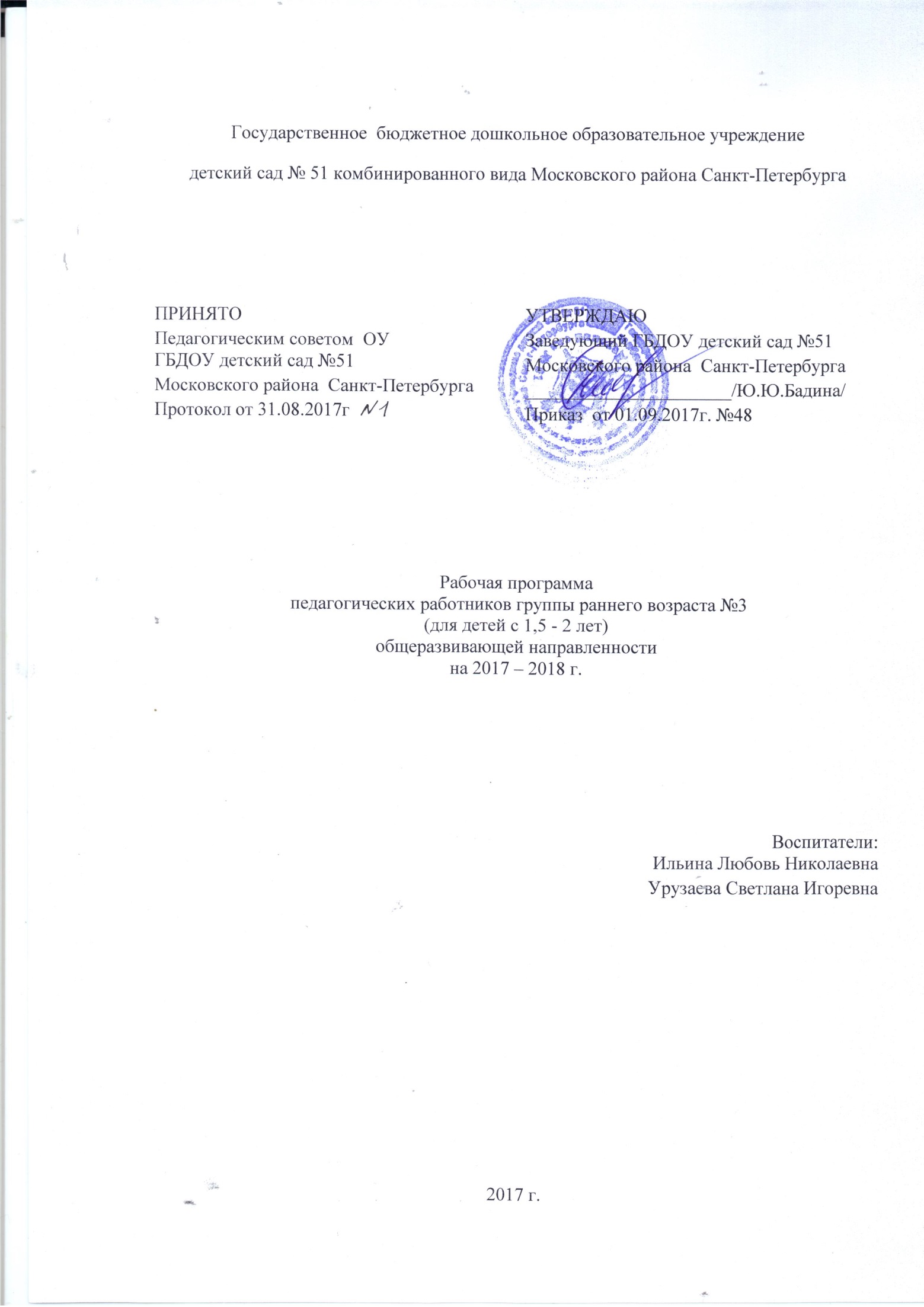                                                  Содержание I.Целевой раздел:      									стр.31.Пояснительная записка.								 стр.3Цели и задачи по реализации Программы. 				стр.3Принципы и подходы к формированию Программы. 			стр.4Нормативно- правовые основы. 						стр.7Характеристика возрастных особенностей детей ГБДОУ. 		стр.71.2.Планируемый результат освоения Программы.				стр.8II.Содержательный раздел:								стр.132.1.Содержание психолого- педагогической работы по образовательным областям. 											стр.13Образовательная область «Социально- коммуникативное развитие»                                                                  Образовательная область «Познавательное развитие» 		стр.14Образовательная область «Речевое развитие» 				стр.14Образовательная область Художественно- эстетическое развитие» стр.16Образовательная область «Физическое развитие» 			стр.17III.Организационный раздел: 							стр.193.1.Режимы дня							 			стр.203.2.Режимы двигательной активности 						стр.223.3.Программно- методическое обеспечение Программы методическая литература												стр.233.4.Преспективное планирование по работе с родителями			стр.233.5.Комплексно- тематическое планирование образовательного процесса.стр.273.6.Перспективное планирование по проектной деятельности		стр.313.7.Календарные планы								стр.323.8.Система мониторинга достижения детьми планируемых результатов освоения рабочей программы по образовательным областям			стр.1193.9.Адаптация детей в ДОУ								стр.1193.10.Индивидуальная работа с детьми 						стр.119	3.11.Список литературы								стр.125I.Целевой раздел:1.1.Пояснительная записка.Рабочая программа разработана на основе примерной основной общеобразовательной программы «От рождения до школы» под редакцией Вераксы, ООП ДО ГБДОУ №51, ФГОС ДО. Цели и задачи реализации Программы      Целью рабочей программы является создание благоприятных условий для полноценного проживания ребенком дошкольного детства; формирование основ базовой культуры личности; всестороннее развитие психических и физических качеств в соответствии с возрастными и индивидуальными особенностями; подготовка ребенка к жизни в современном обществе, к обучению в школе, обеспечение безопасности жизнедеятельности дошкольника. Цель реализуется в процессе разнообразных видов детской деятельности: игровой, коммуникативной, трудовой, познавательно-исследовательской, продуктивной, музыкально-художественной, чтения.Для реализации основных направлений проекта рабочей программы первостепенное значение имеют:• забота о здоровье, эмоциональном благополучии и своевременном всестороннем развитии каждого ребенка;• создание в группах атмосферы гуманного и доброжелательного отношения ко всем воспитанникам, что позволит растить их общительными, добрыми, любознательными, инициативными, стремящимися к самостоятельности и творчеству;• максимальное использование разнообразных видов детской деятельности, их интеграция в целях повышения эффективности образовательного процесса;• творческая организация (креативность) воспитательно-образовательного процесса;• вариативность использования образовательного материала, позволяющая развивать творческие способности в соответствии с интересами и наклонностями каждого ребенка;•  уважительное отношение к результатам детского творчества;• единство подходов к воспитанию детей в условиях дошкольного образовательного учреждения и семьи;• координация подходов к воспитанию детей в условиях ДОУ и семьи. Обеспечение участия семьи в жизни групп детского сада и дошкольного учреждения в целом;     Задачи Программы: 1. Охрана и укрепление физического и психического здоровья детей, в том числе их эмоционального благополучия; 2. Обеспечение равных возможностей для полноценного развития каждого ребёнка в период дошкольного детства независимо от места проживания, пола, нации, языка, социального статуса, психофизиологических и других особенностей (в том числе ограниченных возможностей здоровья); 3. Обеспечение преемственности целей, задач и содержания образования, реализуемых в рамках образовательных программ различных уровней; 4. Создание благоприятных условий развития детей в соответствии с их возрастными и индивидуальными особенностями и склонностями, развитие способностей и творческого потенциала каждого ребёнка как субъекта отношений с самим собой, другими детьми, взрослыми и миром; 5. Объединение обучения и воспитания в целостный образовательный процесс на основе духовно-нравственных и социокультурных ценностей и принятых в обществе правил, и норм поведения в интересах человека, семьи, общества; 6. Формирование общей культуры личности детей, в том числе ценностей здорового образа жизни, развитие их социальных, нравственных, эстетических, интеллектуальных, физических качеств, инициативности, самостоятельности и ответственности ребёнка, формирование предпосылок учебной деятельности; 7. Обеспечение вариативности и разнообразия содержания Программ и организационных форм дошкольного образования, возможности формирования Программ различной направленности с учётом образовательных потребностей, способностей и состояния здоровья детей; 8. Формирование социокультурной среды, соответствующей возрастным, индивидуальным, психологическим и физиологическим особенностям детей; 9. Обеспечение психолого-педагогической поддержки семьи и повышения компетентности родителей (законных представителей) в вопросах развития и образования, охраны и укрепления здоровья детей.     В Программе исключена из образовательного процесса воспитанников от 1,5до 6 лет учебная деятельность, как не соответствующая закономерностям развития ребенка на этапе дошкольного детства.  Формирование предпосылок учебной деятельности является одним из главных итоговых результатов освоения Программы.     В качестве адекватных дошкольному возрасту форм работы выступают: экспериментирование, беседы с детьми, наблюдения, решение проблемных ситуаций и др.    Вышеназванные формы работы и виды детской деятельности не предполагают обязательного проведения традиционных занятий, построенных в логике учебной модели организации образовательного процесса.Принципы и подходы к формированию Программы Программа основывается на положениях: 1)    научных исследований, практических разработок и методических рекомендаций, содержащихся в трудах ведущих специалистов в области современного дошкольного образования;    2)    действующего законодательства, иных нормативных правовых актов, регулирующих деятельность системы дошкольного образования.     В Программе на первый план выдвигается развивающая функция образования, обеспечивающая становление личности ребенка и ориентирующая педагога на его индивидуальные особенности, что соответствует современной научной «Концепции дошкольного воспитания» о признании самоценности дошкольного периода детства.    Программа построена на позициях гуманно-личностного отношения к ребенку и направлена на его всестороннее развитие, формирование духовных и общечеловеческих ценностей, а также способностей и интегративных качеств.  В Программе отсутствуют жесткая регламентация знаний детей и предметный центризм в обучении.    Программа строится на принципе культуросообразности.  Реализация этого принципа обеспечивает учет национальных ценностей и традиций в образовании, восполняет недостатки духовно-нравственного и эмоционального воспитания.  Образование рассматривается как процесс приобщения ребенка к основным компонентам человеческой культуры (знание, мораль, искусство, труд).    Главный критерий отбора программного материала — его воспитательная ценность, высокий художественный уровень используемых произведений культуры (классической и народной — как отечественной, так и зарубежной), возможность развития всесторонних способностей ребенка на каждом этапе дошкольного детства (Е. А. Флерина, Н. П. Сакулина, Н. А. Ветлугина, Н. С. Карпинская). Программа: - соответствует принципу развивающего образования, целью которого является развитие ребенка; -сочетает принципы научной обоснованности и практической применимости (содержание Программы соответствует основным положениям возрастной психологии и дошкольной педагогики и, как показывает опыт, может быть успешно реализована в массовой практике дошкольного образования); -соответствует критериям полноты, необходимости и достаточности (позволяя решать поставленные цели и задачи при использовании разумного «минимума» материала); - обеспечивает единство воспитательных, развивающих и обучающих целей и задач процесса образования детей дошкольного возраста, в ходе реализации, которых формируются такие качества, которые являются ключевыми в развитии дошкольников; - строится с учетом принципа интеграции образовательных областей в соответствии с возрастными возможностями и особенностями детей, спецификой и возможностями образовательных областей; - основывается на комплексно-тематическом принципе построения образовательного процесса; - учитывает гендерную специфику развития детей дошкольного возраста; - предусматривает решение программных образовательных задач в совместной деятельности взрослого и детей и самостоятельной деятельности дошкольников не только в рамках непосредственно образовательной деятельности, но и при проведении режимных моментов в соответствии со спецификой дошкольного образования; - предполагает построение образовательного процесса на адекватных возрасту формах работы с детьми. Основной формой работы с дошкольниками и ведущим видом их деятельности является игра; - строится с учетом соблюдения преемственности между всеми возрастными дошкольными группами и между детским садом и начальной школой.    Решение обозначенных в Программе целей и задач воспитания возможно только при систематической и целенаправленной поддержке педагогом различных форм детской активности и инициативы, начиная с первых дней пребывания ребенка в дошкольном образовательном учреждении. От педагогического мастерства каждого воспитателя, его культуры, любви к детям зависят уровень общего развития, которого достигнет ребенок, степень прочности приобретенных им нравственных качеств. Заботясь о здоровье и всестороннем воспитании детей, педагоги дошкольных образовательных учреждений совместно с семьей должны стремиться сделать счастливым детство каждого ребенка.    В основе реализации Программы лежит культурно-исторический и системно-деятельностный подходы к развитию ребенка, являющиеся методологией ФГОС ДО, который предполагает: -полноценное проживание ребёнком всех этапов детства (младенческого, раннего и дошкольного возраста), обогащения (амплификации) детского развития; -индивидуализацию дошкольного образования (в том числе одарённых детей и детей с ограниченными возможностями здоровья); -содействие и сотрудничество детей и взрослых, признание ребенка полноценным участником (субъектом) образовательных отношений; -поддержку инициативы детей в различных видах деятельности; -партнерство с семьей; -приобщение детей к социокультурным нормам, традициям семьи, общества и государства; -формирование познавательных интересов и познавательных действий ребенка в различных видах деятельности; -возрастную адекватность (соответствия условий, требований, методов возрасту и особенностям развития);  -обеспечение преемственности дошкольного общего и начального общего образования.    Возможность реализации Программы обеспечивается рядом взаимодополняющих факторов: - наличие высококвалифицированного кадрового потенциала в ГБДОУ; - материально-техническое оснащение ГБДОУ с учетом возрастных и индивидуальных особенностей воспитанников, современных требований; - создание образовательно-развивающей среды, предполагающей активное использование культурно-образовательных ресурсов ГБДОУ, микрорайона.   	 Нормативно-правовые основы разработки Программы.   Основная образовательная программа дошкольного образования ГБДОУ №51 комбинированного вида разработана в соответствии с требованиями основных общеобразовательных программ и нормативных документов: - Закона Российской Федерации «Об образовании в Российской Федерации» от 29.12.2012 года №237-ФЗ; - Федеральный государственный образовательный стандарт дошкольного образования (приказ Министерства образования и науки Российской Федерации от 17.10.2013 г. №1155); - Примерная общеобразовательная программа дошкольного образования «От рождения до школы» под ред. Н. Е. Вераксы, Т. С. Комаровой, М. А. Васильевой - Устав ГБДОУ; - Приказ Минобрнауки России от 30.08.2013 N1015 "Об утверждении Порядка организации и осуществления образовательной деятельности по основным общеобразовательным программам – образовательным программам начального общего, основного общего и среднего общего образования" (Зарегистрировано в Минюсте России 01.10.2013 N 30067) - Инструктивно-методическое письмо «О гигиенических требованиях к максимальной нагрузке на детей дошкольного возраста в организованных формах обучения» от 14.03.2000 № 65/23-16; - Санитарные правила и нормы 2.4.1.3049-13, утвержденные постановлением Главного государственного санитарного врача РФ от 15 мая 2013 г. N 26 «Об утверждении СанПиН 2.4.1.3049-13 «Санитарно-эпидемиологические требования к устройству, содержанию и организации режима работы дошкольных образовательных организаций».    В соответствии с федеральным государственным стандартом дошкольного образовании, «…Программа разрабатывается и утверждается Организацией самостоятельно в соответствии с настоящим Стандартом и с учѐтом Примерных программ …», является обязательным нормативным документом, разрабатываемым и реализуемым, согласно п. 5 и 6, ст. 12, гл. 2 Закона РФ №273 «Об образовании в Российской Федерации».Характеристика возрастных особенностей развития детей ГБДОУ.    Характеристика возрастных особенностей развития детей дошкольного возраста необходима для правильной организации образовательного процесса, как в условиях семьи, так и в условиях дошкольного образовательного учреждения (группы).Возрастные особенности   детей от 1,5 до 2 лет.В этом возрасте у малыша происходит огромный   двигательный   процесс.  Ребенку   становятся доступны многие вещи  и  предметы,  он  любит  исследовать   все  объекты,  расположенные  вокруг  него.   Изучает новые формы, любит рассматривать  книги,  это  время  первых  детских  каракуль.   В  этот  период  детского      рисования    ребенок   может   использовать  и  правую  и  левую  руки.   Возрастные  особенности  детей  от  2  до 3  лет.В  этом  возрасте  малыш  не  может  управлять  собой  по  собственному  желанию,   его  поведение  носит   большей   частью  непроизвольный   характер.   Он  очень  эмоционален,  однако  его  эмоции   не  постоянны,   его   легко  отвлечь,  переключить   с  одного  эмоционального  состояния  на  другое.     У  детей  активно   развивается   речь.  К  концу  третьего года жизни речь становится средством общения ребенка  со сверстниками. В этом возрасте у детей формируются новые виды деятельности: игра, рисование, конструирование.    Игра носит  процессуальный характер, главное в ней - действия, которые совершаются  с игровыми предметами, приближенными к реальности. В середине третьего года жизни появляются действия с предметами заместителями.    Появление собственно изобразительной деятельности обусловлено тем, что ребенок уже способен сформулировать намерение изобразить какой либо предмет. Типичным является изображение человека в виде «головонога» — окружности и отходящих от нее линий.    На третьем году жизни совершенствуются зрительные и слуховые ориентировки, что позволяет детям безошибочно выполнять ряд заданий: осуществлять выбор из 2-3 предметов по форме, величине и цвету; различать мелодии; петь.     Совершенствуется  слуховое восприятие, прежде всего фонематический слух.  К трем годам дети воспринимают все звуки родного языка, но произносят их с большими искажениями. Основной формой мышления становится наглядно-действенная. Ее особенность заключается в том, что возникающие в жизни ребенка проблемные ситуации разрешаются путем реального действия с предметами.      Для детей этого возраста характерна неосознанность мотивов, импульсивность и зависимость чувств и желаний от ситуации. Дети легко заражаются эмоциональным состоянием сверстников.    Однако в этот период начинает складываться и произвольность поведения. Она обусловлена развитием орудийных действий и речи. У детей появляются чувства гордости и стыда, начинают формироваться элементы самосознания, связанные с идентификацией с именем и полом. Ранний возраст завершается кризисом трех лет. Ребенок осознает себя как отдельного человека, отличного от взрослого. У него формируется образ Я.1.2.Планируемый результат освоения Программы.Промежуточные результаты освоения Программы формулируются в соответствии с федеральным государственным образовательным стандартом (ФГОС) через раскрытие динамики формирования интегративных качеств воспитанников в каждый возрастной период освоения Программы по всем направлениям развития детей.К трехлетнему возрасту при успешном освоении Программы достигается следующий уровень развития интегративных качеств ребенка.Требования федерального образовательного стандарта дошкольного образования к результатам освоения Программы представлены в виде целевых ориентиров дошкольного образования, которые представляют собой социально-нормативные возрастные характеристики возможных достижений ребѐнка на этапе завершения уровня дошкольного образования.    Специфика дошкольного детства (гибкость, пластичность развития ребѐнка, высокий разброс вариантов его развития, его непосредственность и непроизвольность), а также системные особенности дошкольного образования (необязательность уровня дошкольного образования в Российской Федерации, отсутствие возможности вменения ребѐнку какой-либо ответственности за результат) делают неправомерными требования от ребѐнка дошкольного возраста конкретных образовательных достижений и обусловливают необходимость определения результатов освоения образовательной программы в виде целевых ориентиров.    К целевым ориентирам дошкольного образования относятся следующие социально-нормативные возрастные характеристики возможных достижений ребѐнка: Целевые ориентиры образования в младенческом и раннем возрасте:   - ребенок интересуется окружающими предметами и активно действует с ними; эмоционально вовлечен в действия с игрушками и другими предметами, стремится проявлять настойчивость в достижении результата своих действий;    -использует специфические, культурно фиксированные предметные действия, знает назначение бытовых предметов (ложки, расчѐски, карандаша и пр.) и умеет пользоваться ими. Владеет простейшими навыками самообслуживания; стремится проявлять самостоятельность в бытовом и игровом поведении;   - владеет активной речью, включѐнной в общение; может обращаться с вопросами и просьбами, понимает речь взрослых; знает названия окружающих предметов и игрушек;   - стремится к общению со взрослыми и активно подражает им в движениях и действиях;   - появляются игры, в которых ребенок воспроизводит действия взрослого;    -проявляет интерес к сверстникам;   - наблюдает за их действиями и подражает им;    -проявляет интерес к стихам, песням и сказкам, рассматриванию картинки, стремится двигаться под музыку;   - эмоционально откликается на различные произведения культуры и искусства;    -у ребѐнка развита крупная моторика, он стремится осваивать различные виды движения (бег, лазанье, перешагивание и пр.).Целевые ориентиры на этапе завершения дошкольного образования:   - ребѐнок овладевает основными культурными способами деятельности, проявляет инициативу и самостоятельность в разных видах деятельности – игре, общении, познавательно-исследовательской деятельности, конструировании и др.; способен выбирать себе род занятий, участников по совместной деятельности;   - ребѐнок обладает установкой положительного отношения к миру, к разным видам труда, другим людям и самому себе, обладает чувством собственного достоинства; активно взаимодействует со сверстниками и взрослыми, участвует в совместных играх. Способен договариваться, учитывать интересы и чувства других, сопереживать неудачам и радоваться успехам других, адекватно проявляет свои чувства, в том числе чувство веры в себя, старается разрешать конфликты;   - ребѐнок обладает развитым воображением, которое реализуется в разных видах деятельности, и прежде всего в игре;  - ребѐнок владеет разными формами и видами игры,различает условную и реальную ситуации, умеет подчиняться разным правилам и социальным нормам; ребѐнок достаточно хорошо владеет устной речью, может выражать свои мысли и желания, может использовать речь для выражения своих мыслей, чувств и желаний, построения речевого высказывания в ситуации общения, может выделять звуки в словах, у ребѐнка складываются предпосылки грамотности;   - у ребѐнка развита крупная и мелкая моторика; он подвижен, вынослив, владеет основными движениями, может контролировать свои движения и управлять ими;   - ребѐнок способен к волевым усилиям, может следовать социальным нормам поведения и правилам в разных видах деятельности, во взаимоотношениях со взрослыми и сверстниками, может соблюдать правила безопасного поведения и личной гигиены;   - ребѐнок проявляет любознательность, задаѐт вопросы взрослым и сверстникам, интересуется причинно-следственными связями, пытается самостоятельно придумывать объяснения явлениям природы и поступкам людей; склонен наблюдать, экспериментировать. Обладает начальными знаниями о себе, о природном и социальном мире, в котором он живѐт; знаком с произведениями детской литературы, обладает элементарными представлениями из области живой природы, естествознания, математики, истории и т.п.; ребѐнок способен к принятию собственных решений, опираясь на свои знания и умения в различных видах деятельности.    Целевые ориентиры Программы выступают основаниями преемственности дошкольного и начального общего образования. При соблюдении требований к условиям реализации Программы настоящие целевые ориентиры предполагают формирование у детей дошкольного возраста предпосылок к учебной деятельности на этапе завершения ими дошкольного образованияII.Содержательный раздел:2.1. Содержание психолого- педагогической работы по образовательным областям.Содержание Программы должно обеспечивать развитие личности, мотивации и способностей детей в различных видах деятельности и охватывать следующие структурные единицы, представляющие определенные направления развития и образования детей (далее — образовательные области):социально-коммуникативное развитие;познавательное развитие;речевое развитие;художественно-эстетическое развитие;физическое развитие.	Образовательная область «Социально- коммуникативного развития»Задачи социально - коммуникативного  развития детей решаются дошкольной педагогикой через осознание взаимосвязи их психических особенностей с воспитанием и обучением. Среди показателей социально-коммуникативного  развития дошкольников исследователи отмечают адекватные способы общения с близкими взрослыми, социальную компетентность, или социальную зрелость, в единстве её мотивационного, когнитивного и поведенческого компонентов, ориентировку в окружающем предметном мире, в представлениях о самом себе, о событиях собственной жизни и своей деятельности, а также о явлениях общественной жизни.Усвоение ребёнком общественного опыта происходит в процессе становления предметно-игровой деятельности, продуктивных её видов, обучения. Познание окружающей жизни протекает в игре, в том числе сюжетной.Именно в этот период (с 2 до 3 лет) малыш начинает осознавать, что имеет индивидуальное имя, которое слышит, узнаёт, ласковые варианты которого знает. Ребёнок выделяет себя как персону.Образовательная область «Социально - коммуникативное развитие» включает в себя направления:  «Социализация», «Труд», «Безопасность», содержание которых направлено на формирование положительного отношения к труду, развитие у детей познавательных интересов, интеллектуальное развитие. Эти цели достигаются через решение следующих задач:- развитие игровой деятельности детей;- приобщение к элементарным общепринятым нормам и правилам взаимоотношения со сверстниками и взрослыми (в том числе моральным);- формирование тендерной, семейной, гражданской принадлежности, патриотических чувств, чувства принадлежности к мировому сообществу;- развитие трудовой деятельности;- воспитание ценностного отношения к собственному труду, труду других людей и его результатам;- формирование первичных представлений о труде взрослых, его роли в обществе и жизни каждого человека;- формирование представлений об опасных для человека и окружающего мира природы ситуациях и способах поведения в них;- приобщение к правилам безопасного для человека и окружающего мира природы поведения;- передача детям знаний о правилах безопасности дорожного движения в качестве пешехода и пассажира транспортного средства;-  формирование осторожного и осмотрительного отношения к потенциально опасным для человека и окружающего мира природы ситуациям.К концу года дети первой младшей группы могут:• играть рядом, не мешая друг другу, подражать действиям сверстников;•  эмоционально откликаться на игру, предложенную взрослым, подражать его действиям, принимать игровую задачу;•  самостоятельно выполнять игровые действия с предметами, осуществлять перенос действий с объекта на объект;• использовать в игре замещение недостающего предмета;• общаться в диалоге с воспитателем;• в самостоятельной игре сопровождать речью свои действия;• следить за действиями героев кукольного театра;• выполнять простейшие трудовые действия (с помощью педагогов);• наблюдать за трудовыми процессами воспитателя в уголке природы;• соблюдать элементарные правила поведения в детском саду;• соблюдать элементарные правила взаимодействия с растениями и животными.	Социально-коммуникативное развитие направлено на усвоение норм и ценностей, принятых в обществе, включая моральные и нравственные ценности; развитие общения и взаимодействия ребенка со взрослыми и сверстниками; становление самостоятельности, целенаправленности и саморегуляции собственных действий; развитие социального и эмоционального интеллекта, эмоциональной отзывчивости, сопереживания, формирования готовности к совместной деятельности со сверстниками, формирование уважительного отношения и чувства принадлежности к своей семье и к сообществу детей и взрослых в Организации; формирование позитивных установок к различным видам труда и творчества; формирование основ безопасного поведения в быту, социуме, природе.Образовательные области «Познавательное развития» и «Речевое развитие» (интеграция)Образовательная область «Познавательное развитие» включает в себя направления «Познание» (сенсорное развитие; развитие познавательно-исследовательской и продуктивной (конструктивной) деятельности; формирование элементарных математических представлений, целостной картины мира, расширение кругозора), «Речевое развитие» включает направления «Коммуникация», «Чтение художественной литературы», « Развитие детской речи»Содержание направлений по познавательному и речевому развитию нацелено на развитие у детей познавательных интересов, интеллектуальное развитие, овладение конструктивными способами и средствами взаимодействия с окружающими людьми, формирование интереса и потребности в чтении (восприятии) книг. Эти цели достигаются через решение следующих задач:- сенсорное развитие;- развитие познавательно-исследовательской и продуктивной (конструктивной) деятельности;- формирование элементарных математических представлений;- формирование целостной картины мира, расширение кругозора детей;- развитие свободного общения со взрослыми и детьми;- развитие всех компонентов устной речи (лексической стороны, грамматического строя речи, произносительной стороны речи; связной речи - диалогической и монологической форм) в различных формах и видах детской деятельности;- практическое овладение воспитанниками нормами речи;- формирование целостной картины мира, в том числе первичных ценностных представлений;- развитие литературной речи;-  приобщение к словесному искусству, в том числе развитие художественного восприятия и эстетического вкуса.К концу года дети первой младшей группы могут:• различать основные формы деталей строительного материала;• с помощью взрослого сооружать разнообразные постройки, используя большинство форм;• разворачивать игру вокруг собственной постройки;• образовывать группу однородных предметов;• различать один и много предметов;• различать большие и маленькие предметы, называть их размер;• узнавать шар и куб;• различать и называть предметы ближайшего окружения;• называть имена членов семьи и воспитателей;• узнавать и называть некоторых домашних и диких животных, их детенышей;• различать некоторые овощи, фрукты (1-2 вида);• различать некоторые деревья ближайшего окружения, природные сезонные явления;•  поделиться информацией, пожаловаться на неудобство, на негативные действия сверстника;• сопровождать речью игровые и бытовые действия;• слушать небольшие рассказы без наглядного сопровождения;• слушать доступные по содержанию стихи, сказки, рассказы, при повторном чтении проговаривать слова, небольшие фразы;• рассматривать иллюстрации в знакомых книжках с помощью педагога.Познавательное развитие предполагает развитие интересов детей, любознательности и познавательной мотивации; формирование познавательных действий, становления сознания; развитие воображения и творческой активности; формирование первичных представлений о себе, других людях, объектах окружающего мира, о свойствах и отношениях объектов окружающего мира (форме, цвете, размере, материале, звучании, ритме, темпе, количестве, числе, части и целом, пространстве и времени, движении и покое, причинах и следствии и др), о малой родине и Отечестве, представлений о социокультурных ценностях нашего народа, об отечественных традициях и  праздниках, о планете Земля как общем доме людей, об особенностях её природы, многообразия стран и народов мира.	Речевое развитие включает владение речью как средством общения и культуры; обогащение словарного словаря; развитие связной, грамматически правильной диалогической и монологической речи; развитие речевого творчества; развитие звуковой и интонационной культуры речи, фонематического слуха; знакомство с книжной культурой, детской литературой, понимание на слух текстов различных жанров детской литературы; формирование звуковой аналитико-синтетической активности как  предпосылки обучения грамоте.Образовательная область «Художественно- эстетическое развитие»	Эстетическое воспитание - это развитие способов присвоения норм и ценностей. Принципиальным считается тот факт, что способ присвоения влияет на характер ценности, ограниченность её присвоения ребенком и определяет его возможности в дальнейшем развитии.Художественно-эстетическое развитие детей дошкольного возраста - особенно важное направление педагогики, требующее приоритетного внимания. Необходимо подняться на современный уровень осознания функций искусства и возможностей художественного воспитания для развития личности ребенка.Детское творчество с раннего возраста развивает композиционное мышление, формирует потребность образного представления и умения передавать свои чувства, эмоции, ощущения. Оно помогает создавать выразительную художественную форму и образное содержание в детских произведениях.Образовательная область «Художественно-эстетическое развитие» включает в себя направления  «Художественное творчество» и «Музыка», содержание которых нацелено на формирование интереса к эстетической стороне окружающей действительности, удовлетворение потребности детей в самовыражении, развитие музыкальности детей, способности эмоционально воспринимать музыку. Эти цели достигаются через решение следующих задач:- развитие продуктивной деятельности детей (рисование, лепка, аппликация, художественный труд);- развитие детского творчества;- приобщение к изобразительному искусству; -развитие музыкально-художественной деятельности;- приобщение к музыкальному искусству.К концу года дети первой младшей группы:• знают, что карандашами, фломастерами, красками и кистью можно рисовать;• различают красный, синий, зеленый, желтый, белый, черный цвета;• умеют раскатывать комок глины прямыми и круговыми движениями кистей рук, отламывать от большого комка глины маленькие комочки, сплющивать их ладонями; умеют соединять концы раскатанной палочки, плотно прижимая их друг к другу;• лепят несложные предметы, аккуратно пользуются глиной;• узнают знакомые мелодии и различают высоту звуков (высокий - низкий);• вместе с воспитателем подпевают в песне музыкальные фразы;• двигаются в соответствии с характером музыки, начинают движения с первыми звуками музыки;• умеют выполнять движения: притопывать ногой, хлопать в ладоши, поворачивать кисти рук;• называют музыкальные инструменты: погремушки, бубен.Художественно-эстетическое развитие предполагает развитие предпосылок ценностно-смыслового восприятия и понимания произведений искусства (словесного, музыкального, изобразительного), мира природы; становление эстетического отношения к окружающему миру; формирование элементарных представлений о видах  искусства; восприятие музыки, художественной литературы, фольклора; стимулирование сопереживания персонажам художественных произведений; реализацию самостоятельной  творческой деятельности детей (изобразительной, конструктивно-модельной, музыкальной и др).	Образовательная область «Физическое развитие»Третий год жизни - важный этап в развитии ребенка. Темп физического развития замедляется, но организм в целом крепнет, движения совершенствуются. Однако опорно-двигательный аппарат развит еще сравнительно слабо, двигательный опыт небольшой, движения часто непреднамеренны, направления их случайны, эмоциональные проявления неустойчивы, активное торможение плохо развито. Ребенок еще не умеет самостоятельно регулировать скорость, силу и амплитуду движений. Все это необходимо учитывать при организации работы по физическому воспитанию.Образовательная область «Физическое развитие» включает в себя направления «Здоровье» и «Физическая культура», содержание которых направлено на достижение целей охраны здоровья детей и формирование основы культуры здоровья, интереса и ценностного отношения к занятиям физической культурой, гармоничное физическое развитие. Эти цели достигаются через решение следующих задач:- сохранение и укрепление физического и психического здоровья детей;- воспитание культурно-гигиенических навыков;- формирование начальных представлений о здоровом образе жизни;- развитие физических качеств (скоростных, силовых, гибкости, выносливости и координации);- накопление и обогащение двигательного опыта детей (овладения основными движениями);- формирование у воспитанников потребности в двигательной активности и физическом совершенствовании.К концу года дети первой младшей группы должны уметь:• самостоятельно одеваться и раздеваться в определенной последовательности;•  проявлять навыки опрятности (замечают непорядок в одежде, устраняют его при небольшой помощи взрослых);                                                        •  при небольшой помощи взрослого пользоваться индивидуальными предметами (носовым платком, полотенцем, салфеткой, расческой, горшком);• самостоятельно есть;• ходить и бегать, не наталкиваясь друг на друга;• прыгать на двух ногах на месте и с продвижением вперед;• брать, держать, переносить, класть, бросать, катать мяч;• ползать, подлезать под натянутую веревку, перелезать через бревно, лежащее на полу.	Физическое развитие включает приобретение опыта в следующих видах деятельности детей: двигательной, в том числе связанной с выполнением упражнений, направленных на развитие таких физических качеств, как координация и гибкость; способствующие правильному формированию опорно-двигательной системы организма, развитию равновесия, координации движения, крупной и мелкой моторике обеих рук, а так же с правильным, не наносящим ущерба организму, выполнением основных движений (ходьбы, бег, мягкие прыжки, повороты в обе стороны), формирование начальных представлений о некоторых видах спорта, овладение подвижными играми с правилами; становление целенаправленности и саморегуляции в двигательной сфере; становление ценностей здорового образа жизни, овладение его элементарными нормами и правилами ( в питании, двигательном режиме, закаливании, при формировании полезных привычек и др ).III.Организационный раздел: 3.1.Режимы дняЦикличность процессов жизнедеятельности обуславливают необходимость выполнение режима, представляющего собой рациональный порядок дня, оптимальное взаимодействие и определённую последовательность периодов подъёма и снижения активности, бодрствования и сна. Режим дня в детском саду организуется с учётом физической и умственной работоспособности, а также эмоциональной реактивности в первой и во второй половине дня.    При составлении и организации режима дня учитываются повторяющиеся компоненты:  время приёма пищи;укладывание на дневной сон;общая длительность пребывания ребёнка на открытом воздухе и в помещении при выполнении физических упражнений.                   РЕЖИМ ДНЯ ГРУППЫ РАННЕГО ВОЗРАСТА на теплый период.2-3 годаРЕЖИМ ДНЯ ГРУППЫ РАННЕГО ВОЗРАСТАНа холодный период года (сентябрь-май)2-3 года3.2.Режимы двигательной активности.РЕЖИМ ДВИГАТЕЛЬНОЙ АКТИВНОСТИ ДЕТЕЙ РАННЕГО ВОЗРАСТА сентябрь-май*по материалам книги Руновой М.А. «Двигательная активность ребенка в детском саду: Пособие для педагогов дошкольных учреждений, преподавателей и студентов педвузов и колледжей.-М.: Мозаика-Синтез, 20043.3.Программно- методическое обеспечение Программы, методическая литература.Сюжетные игры, ролевые атрибуты к играм (см. раздел №3 в табл.  «Перспективное планирование по программе «От рождения до школы» под ред. Н.Е. Вераксы, Т.С. Комаровой, М.А. Васильевой. Первая младшая группа, стр. 6-86).Дидактические игры (см. раздел №3 в табл.  «Перспективное планирование по программе «От рождения до школы» под ред. Н.Е. Вераксы, Т.С. Комаровой, М.А. Васильевой. Первая младшая группа, стр. 6-86).Дидактические материалы по сопровождению коммуникативной деятельности (см. раздел №3 в табл.  «Перспективное планирование по программе «От рождения до школы» под ред. Н.Е. Вераксы, Т.С. Комаровой, М.А. Васильевой. Первая младшая группа, стр. 60-74).Дидактические материалы по сопровождению познавательно-исследовательской деятельности (см. раздел №3 в табл.  «Перспективное планирование по программе «От рождения до школы» под ред. Н.Е. Вераксы, Т.С. Комаровой, М.А. Васильевой. Первая младшая группа, стр.60-74 ).Дидактические материалы по сопровождению трудовой деятельности (см. раздел №3 в табл.  «Перспективное планирование по программе «От рождения до школы» под ред. Н.Е. Вераксы, Т.С. Комаровой, М.А. Васильевой. Первая младшая группа, стр. 41-58).Дидактические материалы по сопровождению двигательной деятельности (см. раздел №3 в табл.  «Перспективное планирование по программе «От рождения до школы» под ред. Н.Е. Вераксы, Т.С. Комаровой, М.А. Васильевой. Первая младшая группа, стр. 6-39).Дидактические материалы по сопровождению чтения художественной литературы (см. раздел №3 в табл.  «Перспективное планирование по программе «От рождения до школы» под ред. Н.Е. Вераксы, Т.С. Комаровой, М.А. Васильевой. Первая младшая группа, стр. 60-74).Дидактические материалы по сопровождению музыкально-художественной деятельности (см. раздел №3 в табл.  «Перспективное планирование по программе «От рождения до школы» под ред. Н.Е. Вераксы, Т.С. Комаровой, М.А. Васильевой. Первая младшая группа, стр. 76-86).Дидактические материалы по сопровождению продуктивной деятельности (см. раздел №3 в табл.  «Перспективное планирование по программе «От рождения до школы» под ред. Н.Е. Вераксы, Т.С. Комаровой, М.А. Васильевой. Первая младшая группа, стр. 76-86). 3.4.Перспективное планирование по взаимодействию с родителями.Семья является важнейшим общественным институтом, имеющим решающее значение, как для индивидуальной жизни человека, так и для социального, экономического культурологического развития общества.  Общими требованиями  к подготовке родителей к сопровождению ребёнка-дошкольника в рамках его траектории развития при реализации примерной основной общеобразовательной программы дошкольного образования являются:- наличие у родителей основной общеобразовательной программы;- информирование родителей о соответствии развития ребенка задачам, поставленным в основной общеобразовательной программе по следующим линиям развития:физическое развитие;познавательное развитие;речевое развитие;социально-коммуникативное развитие;художественно – эстетическое;-информирование родителей о результатах освоения примерной основной общеобразовательной программы, полученных при проведении психолого-педагогической диагностики, которые сообщаются родителям в процессе индивидуального общения (в сентябре, январе и мае).. 3.5.Комплексно- тематическое планирование образовательного процесса.Реализующего примерную основную общеобразовательную программу дошкольного образования  «Программа воспитания и обучения в детском саду / Под ред. М.А. Васильевой, В.В. Гербовой, Т.С. Комаровой. – 6-е изд. испр. и доп.-М.: Мозайка-Синтез, 2010.-208с.» В добавление к программе используются парциальные программы с учетом основных образовательных областей Пояснительная запискаПлан – воспитательно-образовательной работы с детьми – документ, по которому работают два сменных воспитателя, с включением в него деятельности специалистов, работающих с данной возрастной категорией детей. Следовательно, это модель совместной деятельности и планирование осуществляется совместно.Организационной основой построения и реализации перспективного тематического планирования образовательной деятельности является примерный календарь праздников, тематика которых ориентирована на все направления развития ребенка дошкольного возраста и посвящена различным сторонам человеческого бытия:- окружающей природе (сезонные изменения в природе, птицы);- миру искусства и литературы (день детской книги, день музыки);- традиционным для семьи, общества и государства праздничным событиям (Новый год, День матери, 8 Марта и др.);- наиболее важным профессиям (воспитатель, врач, строитель, почтальон и др.);- событиям, формирующим чувство гражданской принадлежности ребенка (День России, День защитника Отечества и др.).В ходе реализации плана программные образовательные задачи решаются в процессе совместной деятельности ребенка со взрослым, самостоятельной деятельности детей как в ходе непосредственно образовательной деятельности, так и при проведении режимных моментов в соответствии со спецификой ДОУ.Комплексно-тематический план воспитательно-образовательной работы с детьми отвечает следующим требованиям:основывается на принципе развивающего образования, цель которого является развитие каждого ребенка; комплексно-тематическом принципе построения образовательного процесса; принципе интеграции образовательных областей в соответствии с возрастными возможностями и особенностями воспитанников группы;обеспечивает единство воспитательных, развивающих и обучающих целей и задач образования воспитанников, в процессе реализации которых формируются знания, умения и навыки, имеющие непосредственное отношение к развитию детей дошкольного возраста;планируемое содержание и формы организации детей соответствуют возрастным и психолого-педагогическим основам дошкольной педагогики.ОСЕНЬ ЗИМАВЕСНА3.6.Перспективное планирование по проектной деятельности.3.7.Календарные планы.СЕНТЯБРЬ.ОКТЯБРЬНОЯБРЬДЕКАБРЬЯнварьФЕВРАЛЬМАРТАПРЕЛЬМАЙ3.8.Система мониторинга достижения детьми планируемых результатов освоения рабочей программы по образовательным областям.При реализации Программы может проводиться оценка индивидуального развития детей. Такая оценка проводится педагогическим работникам в рамках педагогической диагностики (оценка индивидуального развития детей дошкольного возраста, связанной с оценкой эффективности педагогической деятельности и лежащего в основе их дальнейшего планирования).Результаты педагогической диагностики (мониторинга) могут использоваться для решения следующих образовательных задач: 1.Индивидуализации образования (в том числе поддержки ребенка, построения его образовательной траектории или профессиональной коррекции особенности его развития).2.Оптимизации работы с группой детей.Мониторинг проводится два раза в год (в октябре- ноябре и март- апреле).3.9.Адаптация детей в ДОУ.В группе пребывания детей 2-3 лет педагогами заполняются адаптационные листы. Заполнение адаптационных листов воспитателем  происходит после 1,2,3 ,4,8,16, 32 и 64 дней пребывания в группе. Легкая степень : к 20-му дню : нормализуется сон, ребенок нормально ест, не отказывается от контактов со сверстниками и взрослыми ,сам идет на контакт. Заболеваемость не более 10 дней без осложнений .Средняя степень : поведенческие реакции восстанавливаются к 30-му дню. Снижается речевая активность, нервно-психическое развитие замедляется. Заболеваемость до 2-х раз сроком не более 10 дней без осложнений. Тяжелая степень :  поведенческие реакции нормализуются к 60-му дню пребывания в ДОУ. Нервно-психическое развитие отстает на 1-2 квартала. ОРВИ более 3-храз сроком более 10 дней. Ребенок не растет не прибавляет в весе в течение 1-2 квартала.3.10.Индивидуальная работа с детьми.Известно, что каждый ребёнок неповторим. Он имеет свои особенности нервной системы и психофизического развития. Индивидуальные особенности ребёнка влияют на усвоение им умений и навыков, на отношение к окружающим. Наблюдение за ребёнком в повседневной жизни, анализ его поведения и деятельности, беседы с родителями позволяют воспитателю спланировать задачи, методы, содержание индивидуальной работы.В особенно пристальном внимании нуждаются дети, не посещающие регулярно детский сад по болезни или другим причинам, дети «ослаблены» имеющие низкую работоспособность на занятии, застенчивые, медлительные, заторможенные и педагогически запущенные. Планируя индивидуальную работу, педагог должен учитывать психические и индивидуальные особенности ребёнка.Индивидуальная работа с детьми проводится в утренние и вечерние часы, а также на прогулке.Индивидуальные занятия с детьми, имеющие пробелы в знаниях, рекомендуется организовывать преимущественно в форме игры. Партнёром по игре может быть взрослый или другой ребёнокВ первую половину дня воспитатель проводит большую индивидуальную работу с малышами. Например, организует специальные игры и упражнения с теми из них, которые нуждаются в исправлении недостатков речи или с отстающими в каких-либо движениях. Он занимается с малоактивными и замкнутыми детьми, давая им различные поручения, требующие общения со взрослыми и сверстниками. Недостаточно любознательным детям поручаются интересные наблюдения (например, за тем, как хомячок ест и засовывает за щеки зернышки, за синичками, которые прилетели на участок, полюбоваться красотой зимнего утра и т. п.). Во второй половине дня воспитатель проводит индивидуальную работу с детьми по развитию движений, рисованию, вырезыванию, конструированию, исправлению дефектов речи.Во время прогулок воспитатель проводит индивидуальную работу с детьми: для одних организует игру с мячом, метание в цель, для других — упражнение в равновесии, для третьих — спрыгивание с пеньков, перешагивание через деревья, сбегание с пригорков.
На прогулках осуществляется работа и по развитию речи ребенка: разучивание потешки или небольшого стихотворения, закрепление трудного для произношения звука и т. п. Воспитатель может вспомнить с детьми слова и мелодию песни, которую разучивали на музыкальном занятии.Планирования индивидуальной работы в режимных моментах в младшей группе на неделю.ПОНЕДЕЛЬНИК. Утреннее время.1. Коллективные и индивидуальные беседы с детьми для развития речевой активности и обогащения словарного запаса дошкольников.2. Освоение основ гигиенической культуры: Умывание, поведение за столом, одевание, в игровой форме, уход за вещами, игрушками. в самостоятельной деятельности.3. Подвижные игры малой и средней активности.4. Работа со сказками.- повторение прочитанных ранее сказок, чтение новой сказки, просмотр мультфильма по прочитанной сказке, рассматривание иллюстраций известной сказки. -новое окончание сказки, добавление новых героев в сказку, как помочь герою сказки и т.д. Прогулка 1.Наблюдение за живой природой.2.Индивидуальная работа по развитию творческих способностей (собери самый красивый осенний букет, на что похоже облако?, покажи, как ходит лисичка и т.д).3. Организовывать коллективную игровую деятельность.Вечернее время. 1. Трудовое воспитание - знакомство с трудом взрослых (разнообразные формы работы).2. Сюжетно – ролевая игра. Формировать умения и желание участвовать в игровой деятельности.3. Подготовка к занятию по математике. ВТОРНИК. Утреннее время. 1 Знакомство с предметным миром: представление о предметах , их название, строение, название частей, назначение, как и где можно использовать: одежда, обувь, мебель, игрушки, транспорт, овощи, фрукты и т.д. познавательные и речевые умения, отношение к предметному миру.1. Освоение основ трудовой деятельности. Самообслуживание, формирование трудовых навыков в быту, отношение к труду.2. Индивидуальные упражнения по аппликации, рисованию и лепке.3. Осмотр помещения детского сада, рассматривание предметов обстановки, обихода, знакомство с сотрудниками ДОУ и их профессиями. Прогулка. 1. Наблюдение за неживой природой.2. Индивидуальная работа с детьми по развитию речи.3. Знакомство с новой подвижной игрой.4. Развивать игровые умения детей. Вечернее время . 1.Прослушивание музыкальных детских произведений: песенки, музыкальные сказки , музыкальные фрагменты из мультфильмов.2. Ребенок и книга – чтение, пересказ, рассматривание новых книг, папок с картинками, альбомов, помощь воспитателю в починке книг.3. Игровая деятельность: подвижные игры с текстом, хоровод (развиваем темп, ритм, учим звукоподражанию).4. Индивидуальная работа с детьми (психологическая разгрузка, преодоление эмоционального дискомфорта). СРЕДА. Утреннее время. 1. Формирование основ экологического воспитания, растительный мир- название, признаки растений, рост и развитие, сравнительный анализ, уход за растением, -животный мир-название, обобщающие понятия, строение, относительная величина, местонахождение, потребности, уход. -доброжелательное отношение ко всему живому. 2. Игры с конструктором по развитию пальчиковой моторики. 3. Индивидуальная работа по формированию гигиенических навыков (игровая деятельность). 4. Заучивание , закрепление и повторение стихотворений, потешек, песенок, считалок, загадок . Прогулка. Тематическая прогулка (по выбору воспитателя, по желанию детей, по программе). Беседа, рассказ или наблюдение в соответствии с темой. Организация подвижной деятельности в соответствии с задачи педагога (пешая прогулка, подвижные тематические игры, закрепление двигательных навыков). Использовать игры-подражания, мимические упражнения, игры – миниатюры (мини театр). Вечернее время. 1. Развлечения: -концерты, встречи со старшими детьми, -кукольные, настольные, теневые театры, -спортивный досуг, -праздник масок, -праздник с родителями.2. Внесение и объяснение правил новой настольной, дидактической игры, по развитию речи, сенсорики, логики.3. Индивидуальная работа по развитию интеллектуальных способностей. ЧЕТВЕРГ. Утреннее время. 1. Познавательное развитие: Взрослые люди дать понятие и сравнительный анализ, Дети формировать эмоциональное состояние, Я сам практические умения. Моя семья2. Коллективные упражнения по аппликации, лепке, рисованию в совместной деятельности взрослого и ребенка.3. Работа в уголке природы.4. Закрепление танцевально – двигательных умений с использованием музыкального сопровождения. Прогулка. Знакомство с социумом. Пешие прогулки по микрорайону. Беседы «Моя улица», «Мой детский сад», «Магазин»«Дорога» (ознакомление с явлениями общественной жизни).Индивидуальная работа по ориентировке во времени и пространстве. Вечернее время. 1. Знакомство с правилами дорожного движения. Первыми правилами по ОБЖ2. Индивидуальная подвижная игровая деятельность с предметами (обруч, мяч, стул, платочек и т.д.)3. Игровая деятельность: СРИ, игровые умения, разучивание диалогов, игровые ситуации.4. Подготовка к занятиям следующего дня. ПЯТНИЦА.Утреннее время. 1. Выставка детских работ по ИЗО, рассматривание поделок из природного материала, по необходимости закончить коллективную работу.2. Закрепление двигательных навыков: построение, перестроение, ритмические упражнения, основные движения. Формировать у детей желание заниматься спортом, правильную осанку, четкое выполнение команд.3. Формирование нравственных качеств, через создание игровых ситуаций с куклами и игрушками.4. Развитие интеллектуальных способностей – игры, задания. Прогулка. Наблюдение за людьми. Труд взрослых. Возрастные особенности. Культура общения. Взаимоотношения со старшими дошкольниками. Подвижная деятельность по желанию детей. Индивидуальное закрепление знаний по развитию связной речи, развитию словаря, грамматически правильной речи. Вечернее время.1. Игры с песком и водой2. Конструирование с большими кубами, кубиками, конструктором Лего.3. Игровая деятельность по желанию детей.4.Создание условий для игровой деятельности ( СРИ ). Циклограмма индивидуальной работы с детьми младшей группы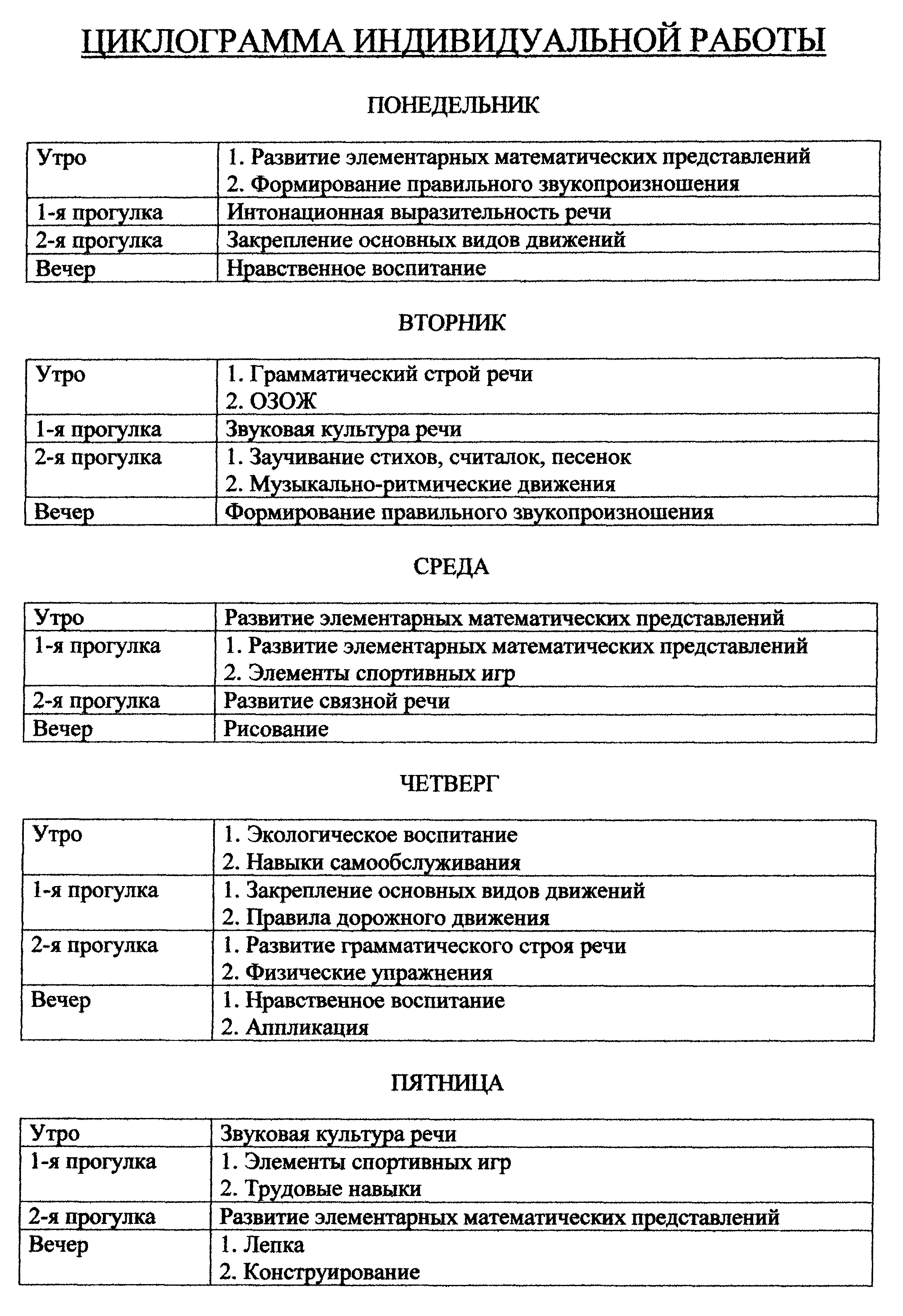 3.10.Список литературы.1. Авдеева, Н. Н. Безопасность на улицах / Н. Н. Авдеева. - М. : ООО «Издательство АСТ-ЛТД», 1997.2. Авдеева, Н. Н. Безопасность : учеб. пособие по основам безопасности жизнедеятельности детей старшего дошкольного возраста / Н. Н. Авдеева, О. Л. Князева, Р. Б. Стеркина. - М. : 000 «Издательство ACT-ЛТД», 1997.3. Агафонова, К. В. Дети и дорожное движение / К. В. Агафонова. - М. : Просвещение, 1978.4.  Арапова-Пискарева, Н. А. Формирование элементарных математических представлений в детском саду. Программа и методические рекомендации / Н. А. Арапова-Пискарева. - М. : Мозаика-Синтез, 2006.5.  Богуславская, 3. М. Развивающие игры для детей младшего дошкольного возраста / 3. М. Богуславская, Е. О. Смирнова. -М. : Просвещение, 1991.6.  Венгер, Л. А. Воспитание сенсорной культуры от рождения до 6 лет / Л. А. Венгер, Э. Г. Пилюгина, Н. Б. Венгер. - М. : Просвещение, 1988.7. Воспитание и обучение детей в первой младшей группе детского сада / под ред. В. В. Гербовой, Т. С. Комаровой. - М. : Мозаика-Синтез, 2006.8. Галанова, Т. В. Развивающие игры с малышами до 3 лет / Т. В. Галанова. - Ярославль : Академия развития, 2007..11. Добрушин, А. Д. Как беречь детей / А. Д. Добрушин. - Таллин : Валгус, 1976.12. Дорохов, А. А. Зеленый, желтый, красный / А. А. Дорохов. - М. : Детская литература, 1975.13. Дошкольное воспитание : журн. - 1990. -№ 8 ; 1991. -№ 2, 7.14. Душное, А. С. Моя улица / А. С. Душнов. - М. : ДОСААФ, 1981.15. Дыбина, О. Б. Ребенок и окружающий мир : программа и методические рекомендации / О. Б. Дыбина. - М. : Мозаика-Синтез, 2008.16. Елисеева, Л. Н. Хрестоматия для маленьких / Л. Н. Елисеева. - 4-е изд., перераб. и доп. -М. : Просвещение, 1982.17.  Ерофеева, Т. И. Математика для дошкольников : кн. для воспитателя детского сада / Т. И. Ерофеева, Л. Н. Павлова, В. П. Новикова. - М. : Просвещение, 1993.18.  Зацепина, М. Б. Музыкальное воспитание в детском саду : программа и методические рекомендации / М. Б. Зацепина. - М. : Мозаика-Синтез, 2008.19.  Казакова, Т. Г. Развивайте у дошкольников творчество (конспекты занятий рисованием, лепкой, аппликацией) : пособие воспитателя детского сада / Т. Г. Казакова. - М. : Просвещение, 1985.20. Kupилoвa, О. С. Красный — стой, зеленый — можно. Желтый светит — осторожно : для воспитателей дошкольных учреждений, учителей начальных классов / О. С. Кирилова, Б. П. Гучков. - Волгоград : Семь ветров, 1995.21. Клименко, В. Р. Обучайте дошкольника правилам движения / В. Р. Клименко. - М. : Просвещение, 1973.22.  Клочанов, Н. Н. Дорога, ребенок, безопасность : метод, пособие по правилам дорожного движения для воспитателей. - Ростов н/Д. : Феникс, 2004.23.  Комарова, Т. С. Изобразительная деятельность в детском саду : программа и методические рекомендации / Т. С. Комарова. - М. : Мозаика-Синтез, 2005.24. Кривич, М. Школа пешехода / М. Кривич, О. Ольгин. - М. : Малыш, 1984.25. Кутакова, Л. В. Конструирование и ручной труд в детском саду : программы и методические рекомендации / Л. В. Куцакова. - М. : Мозаика-Синтез, 2008.26.  Максаков, А. И. Учите, играя : игры и упражнения со звучащим словом : пособие для воспитателя детского сада / А. И. Максаков. - 2-е изд., перераб. и доп. - М. : Просвещение, 1983.27. Маландин, Н. Г. Внимание - дети / Н. Г. Маландин. - М. : Педагогика, 1975.28.  Методические рекомендации к Программе воспитания и обучения в детском саду / под ред. М. А. Васильевой, В. В. Гербовой, Т. С. Комаровой. - М. : Издательский дом «Воспитание дошкольника», 2005.29.  От рождения до школы. Примерная основная общеобразовательная программа дошкольного образования / под ред. Н. Е. Вераксы, Т. С. Комаровой, М. А. Васильевой. - М. : Мозаика-Синтез, 2011.30. Работа с детьми в дошкольных учреждениях по обучению их правилам дорожного движения : метод, разработки / сост. О. Ю. Грёзина, С. А. Пятаева. - Волгоград : Перемена, 1998.31. Соломенникова, О. А. Занятия по формированию элементарных экологических представлений в первой младшей группе детского сада : конспекты занятий / О. А. Соломенникова. - М. : Мозаика-Синтез, 2008.32.  Соло.менникова, О. А. Экологическое воспитание в детском саду : программа и методические рекомендации / О. А. Соломенникова. - М. : Мозаика-Синтез, 2005.33.  Степаненкова, Э. Я. Дошкольникам - о правилах дорожного движения : пособие для воспитателей детского сада / Э. Я. Степаненкова, Н. Ф. Филенко. - М. : Просвещение, 1979.34.  Теплюк, С. К Занятия на прогулке с малышами : пособие для педагогов дошкольных учреждений. Для работы с детьми 2-4 лет / С. Н. Теплюк. - М. : Мозаика-Синтез, 2008.35.  Томашполъская, И. Э. Развивающие игры для детей 2-8 лет. Систематизация, планирование, описание игр / И. Э. Томашпольская. - СПб. : Смарт, 1996.36. Якунов, А. М. Безопасность на улицах и дорогах / А. М. Якунов. - М., 1997. НаправленияПланируемые результаты1. Физическая культураУмеет ходить и бегать, не наталкиваясь на других детей.Может прыгать на двух ногах на месте, с продвижением вперед и т.д.Умеет брать, держать, переносить, класть, бросать, катать мяч.Умеет ползать, подлезать под натянутую веревку, перелезать через бревно, лежащее на полу.2.Социально-коммуникативное«Труд»«Безопасность»Может играть рядом, не мешать другим детям, подражать действиям сверстника.Эмоционально откликается на игру, предложенную взрослым, подражает его действиям, принимает игровую задачу.Самостоятельно выполняет игровые действия с предметами, осуществляет перенос действия с объекта на объект.Использует в игре замещение недостающего предмета.Общается в диалоге с воспитателем.В самостоятельной  игре сопровождает речью свои действия.Следит за действиями героев кукольного театра.Может поделиться информацией, пожаловаться на неудобство и действия сверстника.Сопровождает речью игровые и бытовые действия.Слушает небольшие рассказы без наглядного сопровождения.Выполняет простейшие трудовые действия (с помощью педагога).Наблюдает за трудовыми процессами воспитателя в уголке природы.Соблюдает элементарные правила поведения в детском  саду.Соблюдает элементарные правила взаимодействия с растениями и животными.Имеет элементарные представления о правилах дорожного движения.3. Познавательное.Продуктивная (конструктивная деятельность)ФЭМПФормированиецелостной картины мираРазличает основные формы деталей строительного материала.С помощью взрослого сооружает разнообразные постройки, используя большинство форм.Разворачивает игру вокруг собственной постройки.Может образовать группу из однородных предметов.Различает один и много предметов.Различает большие и маленькие предметы, называет их размер.Узнает шар и куб.Различает и  называет предметы ближайшего окружения.Называет имена членов своей семьи и воспитателей.Узнает и называет некоторых домашних и диких животных и их детенышей.Различает некоторые овощи и  фрукты (1-2 вида).Различает некоторые деревья ближайшего окружения (1-2 вида).Имеет элементарные представления о природных сезонных явлениях.Речевое.Чтение худ. литературыСлушает доступные по содержанию стихотворения, сказки , рассказы. При повторном чтении проговаривает слова, отдельные фразы.Рассматривает иллюстрации в знакомых книжках  с помощью взрослого.ХудожественноеЭстетическоеРисованиеЛепкамузыка о- Знает, что карандашами, фломастерами, красками ии кистью можно рисовать.Различает красный, синий, зеленый, черный, желтый, белый цвета.Умеет раскатывать комок глины  прямыми и круговыми движениями кистей рук, отламывать от большого комка глины маленькие комочки, сплющивать их между ладонями, соединять раскатанные палочки,  плотно прижимая их друг к другу.Лепит несложные предметы, аккуратно пользуется глиной.Узнает знакомые мелодии и различает высоту звуков (высокий-низкий)Вместе с воспитателем подпевает в песне музыкальные фразы.Двигается в соответствии с характером музыки, начинает движение с первыми звуками музыки.Умеет выполнять движения: притопывать ногой, хлопать в ладоши, поворачивать кисти рук.Называет музыкальные инструменты: погремушки, бубен.Режимные моментыРанний возраст2 - 3 годаПрием детей на прогулке, совместная организованная деятельность воспитателя с детьми, самостоятельная игровая деятельность, утренняя гимнастика. Взаимодействие с родителями.7.00 – 8.00Совместная деятельность. 8.00 – 8.30Подготовка к завтраку, завтрак8.30 - 9.00Самостоятельная деятельность, игры9.00 - 10.00Подготовка ко второму завтраку. Второй завтрак.10.00 – 10.10 Подготовка к прогулке, прогулка (игры, наблюдения, физические упражнения, воздушные, солнечные ванны)10.10 -11.40Возвращение с прогулки, самостоятельная игровая деятельность.11.30 - 11.40Подготовка к обеду, Обед11.40 -12.10Подготовка ко сну.  Дневной сон.12.10 - 15.10Постепенный подъем, организация закаливающих процедур, гимнастика после сна, самостоятельная деятельность, игра.15.10  - 15.25Совместная деятельность. Подготовка к полднику, Полдник15.25 - 15.45Самостоятельная деятельность, игра.15.45 - 16.10Подготовка к прогулке, прогулка (подвижные игры, наблюдения) Взаимодействие с родителями.16.10 - 19.00Уход детей домойдо   19.00Режимные моментыВремяДлительностьПрием, осмотр детей. Самостоятельная игровая деятельность детей.7.00 – 8.201ч.20 минПодготовка к завтраку. Завтрак8.20 - 9.0040 мин.Совместная образовательная деятельность1 ПОДГРУППА9.00 – 9.1010 мин.2 ПОДГРУППА  9.10 - 9.2010 мин. Самостоятельная игровая деятельность детей.9.20 – 10.0030 мин.Подготовка ко второму завтраку. Второй завтрак.10.00-10.1010 мин.Подготовка к прогулке. Прогулка.10.10 - 11.201ч.10мин.Возвращение с прогулки. Самостоятельная деятельность детей.  Подготовка к обеду.11.20 -11.4025 мин.Обед11.40 - 12.1025 мин.Подготовка ко сну. Дневной сон.12.10 - 15.002ч.50 мин.Постепенный подъем. Воздушные процедуры.15.00 - 15.1515.0015 мин.Подготовка к полднику. Полдник15.15 – 15.4025 минСовместная образовательная деятельность1 подгруппа15.40 - 15.5010 мин2 подгруппа15.50 – 16.0010 мин Самостоятельная игровая деятельность детей.16.00 – 16.3030 мин.Подготовка к прогулке. ПрогулкаУход детей домой.16.30 - 19.002ч.30 мин.№Формы организации двигательной активностиПМин.ВМинСМинЧМинПМинПервая половина дняПервая половина дняПервая половина дняПервая половина дняПервая половина дняПервая половина дняПервая половина дня1Утренняя гимнастика 555552Физкультурное занятие 10103Музыкальные занятия10104Физкульт.минуткиЕжедневно 1 мин на занятиях с умственной нагрузкойЕжедневно 1 мин на занятиях с умственной нагрузкойЕжедневно 1 мин на занятиях с умственной нагрузкойЕжедневно 1 мин на занятиях с умственной нагрузкойЕжедневно 1 мин на занятиях с умственной нагрузкой5Динамическая пауза6Подвижные игры и физ.упражнения на прогулке Ежедневно на прогулке не меньше 16 минутЕжедневно на прогулке не меньше 16 минутЕжедневно на прогулке не меньше 16 минутЕжедневно на прогулке не меньше 16 минутЕжедневно на прогулке не меньше 16 минут7Самостоятельная двигательная деятельность на прогулкеЕжедневно под руководством воспитателя с учетом индивидуальных особенностей детей до 35 минЕжедневно под руководством воспитателя с учетом индивидуальных особенностей детей до 35 минЕжедневно под руководством воспитателя с учетом индивидуальных особенностей детей до 35 минЕжедневно под руководством воспитателя с учетом индивидуальных особенностей детей до 35 минЕжедневно под руководством воспитателя с учетом индивидуальных особенностей детей до 35 мин8Подвижные игры и физкультурные упражнения в группеЕжедневно 10 мин.Ежедневно 10 мин.Ежедневно 10 мин.Ежедневно 10 мин.Ежедневно 10 мин.9Самостоятельная двигательная деятельность в группеЕжедневно под руководством воспитателя с учетом индивидуальных особенностей детей до 8 минЕжедневно под руководством воспитателя с учетом индивидуальных особенностей детей до 8 минЕжедневно под руководством воспитателя с учетом индивидуальных особенностей детей до 8 минЕжедневно под руководством воспитателя с учетом индивидуальных особенностей детей до 8 минЕжедневно под руководством воспитателя с учетом индивидуальных особенностей детей до 8 минИтого за первую половину дня:Итого за первую половину дня:8585858575 Вторая половина дняВторая половина дняВторая половина дняВторая половина дняВторая половина дняВторая половина дняВторая половина дня10Гимнастика после дневного сна в сочетании с воздушными ваннамиЕжедневно длительностью3 минутыЕжедневно длительностью3 минутыЕжедневно длительностью3 минутыЕжедневно длительностью3 минутыЕжедневно длительностью3 минуты11Самостоятельные игры детей в группеЕжедневно 15 минЕжедневно 15 минЕжедневно 15 минЕжедневно 15 минЕжедневно 15 мин12Самостоятельная двигательная деятельность и индивидуальная работа по развитию движений на прогулкеЕжедневно под руководством воспитателя и руководителя физического воспитания 55 минЕжедневно под руководством воспитателя и руководителя физического воспитания 55 минЕжедневно под руководством воспитателя и руководителя физического воспитания 55 минЕжедневно под руководством воспитателя и руководителя физического воспитания 55 минЕжедневно под руководством воспитателя и руководителя физического воспитания 55 минИтого за вторую половину дня:Итого за вторую половину дня:737373737313Прочие движения в течение дняЕжедневно 8 минЕжедневно 8 минЕжедневно 8 минЕжедневно 8 минЕжедневно 8 минИтого за день:Итого за день:16116116116115114Музыкальное развлечение;  пешеходные прогулки по территории сада (дальний круг)1 раз в неделю -  длительностью по 10 минут1 раз в неделю -  длительностью по 10 минут1 раз в неделю -  длительностью по 10 минут1 раз в неделю -  длительностью по 10 минут1 раз в неделю -  длительностью по 10 минут№п/пМесяцМероприятияЗадачи1.Сентябрь.Анкетирование родителей вновь прибывших детей «Давайте познакомимся». Индивидуальные беседы с родителями вновь поступающих детей, заключение родительских договоровКонсультации на темы: «Ребёнок поступает в детский сад»Наглядная информация: «Особенности развития ребенка 2-3 лет».Групповое собрание «Особенности адаптационного периода детей группы, задачи воспитания и обучения детей 3-го года жизни».Папка – передвижка «Здоровый образ жизни семьи».Фото вернисаж «Как я провёл лето».Будем дружно вместе жить"- совместное развлечение для родителей и детей, посвященное началу учебного года.-Знакомство родителей с требованиями программы воспитания в детском саду детей 2-3 лет.-Нацелить родителей к  активной, совместной и педагогически правильной работе по проведению хорошей адаптации детей к новой  группе, воспитателям.2.Октябрь.1. Оформление наглядной агитации «Это интересно», «Уголок здоровья».2.Оформление альбома с участием родителей «Стихи, потешки – помощники в воспитании детей».3. Консультации: « Права и обязанности родителей», «Как правильно общаться с детьми», « Какие сказки читать детям».4.Фотовыставка «Бабушка и я, лучшие друзья» (к дню пожилого человека)5. Выставка поделок из природного материала «Чудесные превращения» 6. Привлечение родителей к участию в выставке «Дары осени».-Активизация родителей в работе у группы детского сада, развитие позитивных взаимоотношений работников ДО и родителей.3.Ноябрь.1. Консультации для родителей «Как правильно общаться с детьми»; «Начинаем утро с зарядки».2. Вернисаж «Вместе с мамой».3. Досуг: «Милая мама моя» ( к дню матери)4. Ширма «Ваш помощник на кухне», «Одевайте ребенка правильно».5. Рекомендации по закаливанию для ослабленных детей. 6. Акция «Поможем тем, кто рядом» (изготовление кормушек для птиц)Настроить родителей на плодотворную совместную работу.4.Декабрь.1. Совместный выпуск газеты «Скоро, скоро новый год…»2. Папки – передвижки: «Зимние игры и развлечения»;«Как уберечься от простуды». «Готовимся к празднику».3. Привлечение родителей к постройкам из снега.4. Консультация: « Профилактика гриппа, ОРЗ», «Точечный массаж при ОРЗ».5. Круглый стол «О здоровье всерьез».6. Привлечение родителей к совместному украшению группы к празднику, изготовлению костюмов, новогодних подарков.7. Праздничный новогодний карнавал «К нам шагает Новый год...»Привлечь родителей к совместной  деятельности дома, активизация творчества  родителей и детей.5.Январь.1. Оформление наглядной агитации в группе: «Наши привычки – привычки наших детей»; «Безопасность детей».2. Консультация «Как уберечь ребенка от травм».3. Совместное творчество детей и родителей «Рисуем вместе».4. Развлечение «Рождественские колядки».Привлечь родителей к совместной изобразительной деятельности дома, активизация творчества  родителей и детей.6.Февраль.1. Консультация «Авторитет родителей – необходимое условие правильного воспитания детей»; 2. Папки – передвижки: «Растим будущего мужчину». «Основы правильного питания»3. Фотовыставка «Лучше папы друга нет».4. Изготовление поделок с папами из бросового материала «Наши руки, не для скуки».4. Групповое родительское собрание: «Знакомство родителей с промежуточными результатами воспитательно-образовательной работы с детьми».5. Физкультурное развлечение « Мой папа – самый лучший».Приобщение семей к здоровому образу жизни, активному отдыху, спорту. Включение родителей в совместную деятельность.7.Март.1. Папки – передвижки: «Играем с ребенком дома»; «Об авторитете родителей».2. Консультации: «Развитие творчества у детей».3. Развлечение « Мамочки роднее нет».4. Тематическая выставка семейных поделок «Золотые руки наших мам».5. Оформление семейных фотогазет «Мы — мамины помощники»Привлечь пап и детей к оформлению выставки – поздравления к 8 марта. Воспитывать желание делать подарки, проявлять творчество.8.Апрель.1. «День добрых дел» по благоустройству территории детского сада2. Итоговое родительское собрание “Наши достижения.4. Консультации: «Воспитание самостоятельности у детей».5. Фотовыставка «Научились мы трудиться» 6. Совместное создание в группе огородаПриобщить родителей к созданию в группе огорода, знакомству детей с растениями, уходу за ними. Фотоотчёт для родителей. Формирование у родителей и детей коммуникабельности, сплочения, получение + эмоций, воспитание желания активно участвовать в совместной деятельности.9.Май.1. Консультация «Путешествие с ребенком»; «Обеспечение безопасности детей».2. Привлечение родителей к озеленению участков «Деревья растут с детьми».3. Оформление наглядной агитации в группах «Уголок для родителей»: «Что должен знать и уметь выпускник группы раннего возраста». «Как организовать летний отдых детей».5. День добрых дел «Выносной материал»6. Практикум для родителей по летнему отдыху детей « Мы любим отдыхать».Привлечь к проблемам группы, оснащению прогулочным материалом, воспитывать желание проявлять участие, творческую активность.ЗадачиВиды деятельности.ТемыПознавательная деятельностьХудожественная деятельностьсентябрьуточнять представления об фруктах, овощах,деревьях. Наблюдение за птицами, различать больших и маленьких по внешнему виду«овощи», «Фрукты»,«птицы»«деревья»Рассматривание иллюстраций, деревьев на улице, цветов на клумбе. Рассказ воспитателя о птицахР.Н.С. «Репка» Потешка : «Огуречик, огуречик…» В. Сутеев «Цыплята и утята»,Е Чарушин «Курочка»октябрь- рассматривать листья разных деревьев, собирать букет. Закрепить знания о животных, различать по внешнему виду.«листопад»«игрушки»«Домашние животные»Рассказ о пище домашних животных, иллюстрации животных и их детенышей,Картинки осенних деревьев.А. Барто «Игрушки», М.Пришвин «Листопад», Е. Чарушин «Кошка», ноябрь- закрепить назначение различных предметов мебели, одежды, обуви. И их назначение. Об изменении одежды и обуви в зависимости от времени года«одежда»«Обувь»«мебель»Картинки с одеждой, обувью, мебелью. Рассказ о назначении одежды, зависимость от времени года. К. Чуковский «Федорино горе», С. Маршак «Откуда стол пришел?»ЗадачиВиды деятельности.ТемыПознавательная деятельностьХудожественная деятельность ДЕКАБРЬ- расширять представления о зимних природных явлениях, о связях между живой и неживой природой. Забавах детей. Воспитывать любовь к природе.«Зима» «Зимующие птицы»»  «Новогодний праздник»Картинки как животные готовятся к зиме, вид  деревьев зимой,  иллюстрации о зимних детских забавах.А. Барто «Елка», Я. Аким «Первый снег», И. Суриков «Зима», Н. Некрасов «Мороз-воевода»ЯНВАРЬ- дать представления о жизни животных зимой. Дать представления о повадках животных зимой. Учить различать взрослое животное от детеныша. «домашние животные» «Дикие животные» «Зимующие птицы»Картинки о том, как животные зимуют. Рассказ о том что надо заботиться о птицах. С.Маршак «Декабрь»,  В. Сутеев «Кто сказал  Мяу?» М.Пришвин «Ребята и утята», К. Ушинский «Петушок с семьей», «Заюшкина избушка», «Три медведя»ФЕВРАЛЬ- Рассказать о транспорте и его разновидностях (наземный, подземный, водный); о разнообразии профессий о труде взрослых.  «Профессии» «23 февраля» «транспорт»Наблюдение за движением машин на улице, правила поведения на дороге., иллюстрации различных видов транспорта.В. Суслов «Колеса», К. Баскемс «Пожарные», Г.Георгиев «Светофор», Б. Зубков «Плаваем, едем, летаем»ЗадачиТемы деятельности.Познавательная деятельностьХудожественная деятельность март-Обобщить знания о признаках весны. Учить устанавливать связь между живой и неживой природой. «весна»«мамин праздник»«первые цветы»Рассматривание открыток  к 8 марта, иллюстраций, изображающие труд женщин; иллюстраций ранней весны,», Е. Благина «Посидим, помолчим», Г.Виеру «Мамин день»Н. Сладков «Весенние радости. Ручей», Э. Шим «Солнечная капля», Г. Скрибицкий «На  лесной поляне. Весна»апрель-  учить отличать бабочку от жука, закреплять умение различать птиц, насекомых, бабочек. Учить выделять общее и различное.«птицы прилетели»«насекомые»«цветы»Картинки различных насекомых, цветов, наблюдение за насекомыми на участкеМ. Пришвин «Божья коровка», М.Калинина «Про жука», И. Токмакова «Дождик»май- рассказать детям о здоровом образе жизни. Познакомить с терминами «квартира, адрес», «дом»«посуда»«спорт» беседы о спорте и здоровом образе жизни. Иллюстрации улиц, домов. Разнообразие посудыСказка «теремок», «три поросенка», К.Чуковский «Федорино горе», №НазваниеСроки1В детский сад хожу без слез.сентябрь- октябрь 2015г2Познай себя.месяц3Формирование культурно- гигиенических навыков.октябрь 2015г- май 2016гОбразовательные областиОбразовательные областиI неделяII неделяII неделяII неделяIII неделя III неделя IV неделяТема неделиТема недели«Игрушка Мишка»«Любимые игрушки»«Любимые игрушки»«Любимые игрушки»«Дружная семья»«Дружная семья»«Осень золотая»Здоровье Утренняя гимнастикаКомплекс №1 «Покажи руки» (см. распечатку)Стр.1Комплекс №1 «Покажи руки» (см. распечатку)Стр.1Комплекс №1 «Покажи руки» (см. распечатку)Стр.1Комплекс №1 «Покажи руки» (см. распечатку)Стр.1Комплекс №2 «Шарик» (см. распечатку)Стр.1Комплекс №2 «Шарик» (см. распечатку)Стр.1Комплекс №2 «Шарик» (см. распечатку)Стр.1Здоровье Пальчиковые игры«Строим дом для медвежат» (см. кн. «Тематич. Планир. 1-ая мл. гр.» В.Н.Мезенцева, стр.8)«Ловкие пальцы» (см.кн. План-программа , стр.142.)«Ловкие пальцы» (см.кн. План-программа , стр.142.)«Ловкие пальцы» (см.кн. План-программа , стр.142.)«Хозяйка однажды с базара пришла» (см.кн. Прогулки Уланова Л.А. стр.12)«Хозяйка однажды с базара пришла» (см.кн. Прогулки Уланова Л.А. стр.12)	 	«Мы делили апельсин» (см.кн. План-программа , стр.138.)Здоровье Гимнастика после сна«Потягушки-потягушеньки»Дыхательное упражнение «Часики»Самомассаж (детям предлагается погладить свои ладошки, локотки, плечи, колени, живот)«Потягушки-потягушеньки»Дыхательное упражнение «Часики»Самомассаж (детям предлагается погладить свои ладошки, локотки, плечи, колени, живот)«Потягушки-потягушеньки» (см. кн. «Тематич. Планир. 1-ая мл. гр.» В.Н.Мезенцева, стр.13)Дыхательное упражнение «Часики»Самомассаж (детям предлагается погладить свои ладошки, локотки, плечи, колени, живот)«Потягушки-потягушеньки» (см. кн. «Тематич. Планир. 1-ая мл. гр.» В.Н.Мезенцева, стр.13)Дыхательное упражнение «Часики»Самомассаж (детям предлагается погладить свои ладошки, локотки, плечи, колени, живот)Под музыкальную композицию «Бубен» (рус. нар. музыка, сл.Е. Макшанцевой)Дыхательное упражнение «Подуем на ладошки»Самомассаж (дети поглаживают щеки, уши, нос, шею)Под музыкальную композицию «Бубен» (рус. нар. музыка, сл.Е. Макшанцевой)Дыхательное упражнение «Подуем на ладошки»Самомассаж (дети поглаживают щеки, уши, нос, шею)Под музыкальную композицию «Вот как мы умеем»Дыхательное упражнение «Подуем на бабочку» Самомассаж (дети поглаживают щеки, уши, нос, шею)Физическая культураФизо Занятие №1,№2, №3 «Догонялки»«По тропинке мы пойдем»«Солнышко и дождик»(См. кн. В. И. Мустафаева, стр.6-7) Занятие №4,№5,№6 «Птички, летите ко мне»«К куклам в гости»«Достань погремушку»(См. кн. В. И. Мустафаева, стр.7-8)Занятие №4,№5,№6 «Птички, летите ко мне»«К куклам в гости»«Достань погремушку»(См. кн. В. И. Мустафаева, стр.7-8)Занятие №4,№5,№6 «Птички, летите ко мне»«К куклам в гости»«Достань погремушку»(См. кн. В. И. Мустафаева, стр.7-8)Занятие №7, №8, №9«Лесные жучки»«Через ручеек»«Достань флажок» (См. кн. В. И. Мустафаева, стр.8-9)Занятие №7, №8, №9«Лесные жучки»«Через ручеек»«Достань флажок» (См. кн. В. И. Мустафаева, стр.8-9)Занятие №10,№11, №12«Догони мяч!»«Достань флажок»«Беги ко мне»(См. кн. В. И. Мустафаева, стр.9-10)Познание (формирование целостной картины мира, расширение кругозора).Коммуникация.Музыка.Познание (формирование целостной картины мира, расширение кругозора).Коммуникация.Музыка.Игрушки. Мишка. Рассматривание большого и маленького мишек.Цели: знакомить с названиями предметов ближайшего окружения: игрушка мишка; учить описывать игрушку ( называть части, величину, признаки), находить ее изображение на картинках, сравнивать большую и маленькую игрушки; развивать речь, интерес к движениям под музыку; обогащать словарь детей.(«Комплексные занятия по ФГОС» Н.Е.Вераксы, стр.31-Любимые игрушки (сравнение пластмассовых, резиновых, тканевых игрушек на ощупь).Игра «Найди и назови».Цели: знакомить с предметами ближайшего окружения-игрушками; учить отвечать на вопросы, описывать игрушку и действия с ней, выполнять простые поручения, сравнивать и различать пластмассовые, резиновые,  тканевые игрушки на ощупь; развивать речь, тактильные ощущения; обогащать словарный запас по теме.(см. кн. «Комплексные занятия поФГОС» Н.Е.Вераксы, стр. 40-41)Любимые игрушки (сравнение пластмассовых, резиновых, тканевых игрушек на ощупь).Игра «Найди и назови».Цели: знакомить с предметами ближайшего окружения-игрушками; учить отвечать на вопросы, описывать игрушку и действия с ней, выполнять простые поручения, сравнивать и различать пластмассовые, резиновые,  тканевые игрушки на ощупь; развивать речь, тактильные ощущения; обогащать словарный запас по теме.(см. кн. «Комплексные занятия поФГОС» Н.Е.Вераксы, стр. 40-41)Любимые игрушки (сравнение пластмассовых, резиновых, тканевых игрушек на ощупь).Игра «Найди и назови».Цели: знакомить с предметами ближайшего окружения-игрушками; учить отвечать на вопросы, описывать игрушку и действия с ней, выполнять простые поручения, сравнивать и различать пластмассовые, резиновые,  тканевые игрушки на ощупь; развивать речь, тактильные ощущения; обогащать словарный запас по теме.(см. кн. «Комплексные занятия поФГОС» Н.Е.Вераксы, стр. 40-41)Дружная семья. Инсценировка русской народной песенки «Вышла курочка гулять…»Цели: знакомить с понятием «семья», развивать навыки общения, общую моторику, координацию движений; учить внимательно слушать художественное произведение, выполнять движения, соответствующие тексту, воспитывать интерес к игре-инсценировке.(см. кн. «Комплексные занятия поФГОС» Н.Е.Вераксы, стр. 48-50)Дружная семья. Инсценировка русской народной песенки «Вышла курочка гулять…»Цели: знакомить с понятием «семья», развивать навыки общения, общую моторику, координацию движений; учить внимательно слушать художественное произведение, выполнять движения, соответствующие тексту, воспитывать интерес к игре-инсценировке.(см. кн. «Комплексные занятия поФГОС» Н.Е.Вераксы, стр. 48-50)Осень золотая. Осенний праздник.Цели: расширять представления об окружающей природе, о предстоящем осеннем празднике; развивать художественное восприятие, внимание; формировать умение работать в коллективе, воспитывать желание создавать материалы и украшения к празднику.(см. кн. «Комплексные занятия поФГОС» Н.Е.Вераксы, стр. 56-57)Чтение художественной литературы.Художественное творчество (лепка)Чтение художественной литературы.Художественное творчество (лепка)Стихотворение А. Барто «Мишка». Пряники для Мишки.Цели: познакомить с содержанием стихотворения; учить рассматривать рисунки-иллюстрации, слышать и понимать воспитателя, выполнять задания (проговаривать текст, повторять движения), использовать изобразительный материал-пластилин, скатывать кусочек пластилина в шарик и слегка расплющивать его, соблюдать правила работы с ним.(см. кн. «Комплексные занятия поФГОС» Н.Е.Вераксы, стр. 32-33) Русская народная песенка «Пошел котик на торжок …».Пирожок для котика.Цели: познакомить с содержанием народной песенки; учить слушать и отвечать на вопросы воспитателя, формировать округлые комочки из пластилина; упражнять в выполнении заданий, рассчитанных на понимание речи и ее активизацию; вызывать желание лепить.(см. кн. «Комплексные занятия поФГОС» Н.Е.Вераксы, стр. 41-42)Русская народная песенка «Пошел котик на торжок …».Пирожок для котика.Цели: познакомить с содержанием народной песенки; учить слушать и отвечать на вопросы воспитателя, формировать округлые комочки из пластилина; упражнять в выполнении заданий, рассчитанных на понимание речи и ее активизацию; вызывать желание лепить.(см. кн. «Комплексные занятия поФГОС» Н.Е.Вераксы, стр. 41-42)Русская народная песенка «Пошел котик на торжок …».Пирожок для котика.Цели: познакомить с содержанием народной песенки; учить слушать и отвечать на вопросы воспитателя, формировать округлые комочки из пластилина; упражнять в выполнении заданий, рассчитанных на понимание речи и ее активизацию; вызывать желание лепить.(см. кн. «Комплексные занятия поФГОС» Н.Е.Вераксы, стр. 41-42)Показ настольного театра по русской народной сказке «Репка». Угостим мышку горошком.Цели: напомнить содержание сказки, вызвать желание рассказывать сказку вместе с воспитателем; способствовать активизации речи; учить выполнять действия, о которых говориться в сказке; учить отщипывать небольшие комочки пластилина или   глины круговыми движениями, скатывать изделия на дощечку; познакомить с зеленым цветом.(см. кн. «Комплексные занятия поФГОС» Н.Е.Вераксы, стр. 50-51)Показ настольного театра по русской народной сказке «Репка». Угостим мышку горошком.Цели: напомнить содержание сказки, вызвать желание рассказывать сказку вместе с воспитателем; способствовать активизации речи; учить выполнять действия, о которых говориться в сказке; учить отщипывать небольшие комочки пластилина или   глины круговыми движениями, скатывать изделия на дощечку; познакомить с зеленым цветом.(см. кн. «Комплексные занятия поФГОС» Н.Е.Вераксы, стр. 50-51)Б.Житков «Храбрый утенок».Крошки для утят.Цели: познакомить с содержанием рассказа; приучать внимательно слушать художественные произведения; рассматривать рисунки-иллюстрации; учить выполнять упражнения на звукоподражание, отщипывать небольшие комочки пластилина. Аккуратно укладывать готовые изделия на дощечку.(см. кн. «Комплексные занятия поФГОС» Н.Е.Вераксы, стр. 57-58)Коммуникация.Познание (формирование элементарных математических представлений, сенсорное развитие).Физическая культура.Коммуникация.Познание (формирование элементарных математических представлений, сенсорное развитие).Физическая культура.Мишка. Игра «Построим мишке домик».Цели: активизировать словарь по теме; развивать слуховое восприятие, учить дифференцировать понятия «большой-маленький», отвечать на вопросы; развивать речь, мелкую и общую моторику.(см. кн. «Комплексные занятия поФГОС» Н.Е.Вераксы, стр. 33-34)  Рассматривание «Живой картинки» «Птичий двор». Игра «Чудесный мешочек».Цели: учить внимательно слушать и наблюдать, отвечать на вопросы словом и предложения, состоящими из 3-4 слов; формировать способность к диалогической речи; упражнять в звукоподражании голосам домашних птиц; обогатить и активизировать словарь по теме; воспитывать заботливое отношение к животным.(см. кн. «Комплексные занятия поФГОС» Н.Е.Вераксы, стр. 42-43)  Рассматривание «Живой картинки» «Птичий двор». Игра «Чудесный мешочек».Цели: учить внимательно слушать и наблюдать, отвечать на вопросы словом и предложения, состоящими из 3-4 слов; формировать способность к диалогической речи; упражнять в звукоподражании голосам домашних птиц; обогатить и активизировать словарь по теме; воспитывать заботливое отношение к животным.(см. кн. «Комплексные занятия поФГОС» Н.Е.Вераксы, стр. 42-43)  Рассматривание «Живой картинки» «Птичий двор». Игра «Чудесный мешочек».Цели: учить внимательно слушать и наблюдать, отвечать на вопросы словом и предложения, состоящими из 3-4 слов; формировать способность к диалогической речи; упражнять в звукоподражании голосам домашних птиц; обогатить и активизировать словарь по теме; воспитывать заботливое отношение к животным.(см. кн. «Комплексные занятия поФГОС» Н.Е.Вераксы, стр. 42-43)У бабушки в гостях. Игра «Чудесный мешочек»Цели: формировать доброе и бережное отношение, эмоциональную отзывчивость к окружающему миру, развивать речь, мышление, мелкую моторику, учить дифференцировать основные цвета (синий, красный, желтый).(см. кн. «Комплексные занятия поФГОС» Н.Е.Вераксы, стр.51-52)У бабушки в гостях. Игра «Чудесный мешочек»Цели: формировать доброе и бережное отношение, эмоциональную отзывчивость к окружающему миру, развивать речь, мышление, мелкую моторику, учить дифференцировать основные цвета (синий, красный, желтый).(см. кн. «Комплексные занятия поФГОС» Н.Е.Вераксы, стр.51-52)Лесная гостья.Игра «Цветочная поляна».Цели: познакомить с цветочной поляной; активизировать словарь по теме за счет слов: цветы, поляна, трава, желтые серединки, бабочки, жуки, кузнечики; учить отвечать на вопросы короткими предложениями, используя предлог на; воспитывать бережное отношение к окружающему миру.(см. кн. «Комплексные занятия поФГОС» Н.Е.Вераксы, стр. 58-60)Чтение художественной литературы. Художественное творчество(рисование)МузыкаЧтение художественной литературы. Художественное творчество(рисование)МузыкаСтихотворение А. Барто «Смотрит солнышко в окошко». Лучики для солнышка.Цели: познакомить с содержанием стихотворения; развивать навыки внимательного слушания, обогащать словарь;  учить замечать следы от карандаша на бумаге, держать карандаш в правой руке, различать желтый цвет, рисовать штрихи и короткие линии, слушать музыку, выполнять хлопки в такт музыке, формировать правильную позу при рисовании, воспитывать интерес к процессу рисования; способствовать накоплению музыкальных впечатлений.( «Комплексные занятия поФГОС» Н.Е.Вераксы, стр. 34-36)Русская народная песенка «Петушок, петушок…». Петушка накормлю. Дам я зернышек ему.Цели: познакомить с содержанием песенки, со свойствами красок; учить внимательно рассматривать иллюстрации, отвечать на вопросы воспитателя, проговаривать звукоподражательные слова, пользоваться изобразительным материалом (красками), применять способ рисования пальцем, ритмично наносить отпечаток на бумагу; вызывать интерес к песне, рисованию.(см. кн. «Комплексные занятия поФГОС» Н.Е.Вераксы, стр. 43-44)Русская народная песенка «Петушок, петушок…». Петушка накормлю. Дам я зернышек ему.Цели: познакомить с содержанием песенки, со свойствами красок; учить внимательно рассматривать иллюстрации, отвечать на вопросы воспитателя, проговаривать звукоподражательные слова, пользоваться изобразительным материалом (красками), применять способ рисования пальцем, ритмично наносить отпечаток на бумагу; вызывать интерес к песне, рисованию.(см. кн. «Комплексные занятия поФГОС» Н.Е.Вераксы, стр. 43-44)Русская народная песенка «Петушок, петушок…». Петушка накормлю. Дам я зернышек ему.Цели: познакомить с содержанием песенки, со свойствами красок; учить внимательно рассматривать иллюстрации, отвечать на вопросы воспитателя, проговаривать звукоподражательные слова, пользоваться изобразительным материалом (красками), применять способ рисования пальцем, ритмично наносить отпечаток на бумагу; вызывать интерес к песне, рисованию.(см. кн. «Комплексные занятия поФГОС» Н.Е.Вераксы, стр. 43-44)Русская народная сказка «Репка». Раскрасим репку.Цели: познакомить с содержанием сказки «Репка»; учить рассматривать рисунки-иллюстрации, правильно держать кисточку, обмакивать ее в краску, раскрашивать внутри контура, узнавать и правильно называть желтый цвет, совершенствовать умение понимать вопросы и отвечать на них; обогащать словарь; формировать правильную позу при рисовании; приучать слушать музыку танцевального характера и эмоционально реагировать на нее, двигаться в соответствии с характером музыки.(см. кн. «Комплексные занятия поФГОС» Н.Е.Вераксы, стр. 52-54)Русская народная сказка «Репка». Раскрасим репку.Цели: познакомить с содержанием сказки «Репка»; учить рассматривать рисунки-иллюстрации, правильно держать кисточку, обмакивать ее в краску, раскрашивать внутри контура, узнавать и правильно называть желтый цвет, совершенствовать умение понимать вопросы и отвечать на них; обогащать словарь; формировать правильную позу при рисовании; приучать слушать музыку танцевального характера и эмоционально реагировать на нее, двигаться в соответствии с характером музыки.(см. кн. «Комплексные занятия поФГОС» Н.Е.Вераксы, стр. 52-54)Русская народная песенка «Как по лугу, лугу…».Травка на лугу.Цели: познакомить с содержанием песенки; совершенствовать умение слушать и понимать воспитателя, повторять за ним слова песенки; учить отличать зеленый цвет от других цветов, рисовать короткие отрывистые штрихи, развивать умение работать карандашом, активно в такт музыке.(см. кн. «Комплексные занятия поФГОС» Н.Е.Вераксы, стр. 60-61)Познание (развитие познавательно-исследовательской и продуктивной (конструктивной) деятельности, сенсорное развитие).Физическая культураПознание (развитие познавательно-исследовательской и продуктивной (конструктивной) деятельности, сенсорное развитие).Физическая культураДомик мишек. Игра «Окошки».Цели: дать представление о том, из каких частей состоит домик, научить последовательно вычленять отдельные элементы домика; формировать умение ориентироваться на плоскости, намечать очертания будущего домика; рисовать основные части и детали домика, определить последовательность его постройки (основание, стены, вход, крыша); учить использовать разнообразные по форме и набору детали строительного материала, сравнивать изображения, складывать целый домик из частей; закреплять знание геометрических фигур; воспитывать заботливое отношение к животным.(«Комплексные занятия поФГОС» Н.Е.Вераксы, стр. 36-40)Сложим шар из разных картинок. Шары на осеннем празднике.Цели: учить действиям анализа и синтеза, умению выделять части целого и из частей составлять целое, скатывать из двух (четырех) частей картинку шара и называть получившиеся изображения; активизировать словарь по теме; развивать память, внимание, моторику, ориентировку в пространстве, чувство формы, пропорций, умение выделять характерные детали; сформировать представление о геометрической фигуре круг (шар); научить различать (находить) предметы аналогичной формы в ближайшем окружении; вызвать у детей интерес к конструкторской деятельности; на основе игровой мотивации побуждать к украшению игровой комнаты осенними элементами в период подготовки к осеннему празднику.(см. кн. «Комплексные занятия поФГОС» Н.Е.Вераксы, стр. 44-48)Сложим шар из разных картинок. Шары на осеннем празднике.Цели: учить действиям анализа и синтеза, умению выделять части целого и из частей составлять целое, скатывать из двух (четырех) частей картинку шара и называть получившиеся изображения; активизировать словарь по теме; развивать память, внимание, моторику, ориентировку в пространстве, чувство формы, пропорций, умение выделять характерные детали; сформировать представление о геометрической фигуре круг (шар); научить различать (находить) предметы аналогичной формы в ближайшем окружении; вызвать у детей интерес к конструкторской деятельности; на основе игровой мотивации побуждать к украшению игровой комнаты осенними элементами в период подготовки к осеннему празднику.(см. кн. «Комплексные занятия поФГОС» Н.Е.Вераксы, стр. 44-48)Сложим шар из разных картинок. Шары на осеннем празднике.Цели: учить действиям анализа и синтеза, умению выделять части целого и из частей составлять целое, скатывать из двух (четырех) частей картинку шара и называть получившиеся изображения; активизировать словарь по теме; развивать память, внимание, моторику, ориентировку в пространстве, чувство формы, пропорций, умение выделять характерные детали; сформировать представление о геометрической фигуре круг (шар); научить различать (находить) предметы аналогичной формы в ближайшем окружении; вызвать у детей интерес к конструкторской деятельности; на основе игровой мотивации побуждать к украшению игровой комнаты осенними элементами в период подготовки к осеннему празднику.(см. кн. «Комплексные занятия поФГОС» Н.Е.Вераксы, стр. 44-48)Кроватка для неваляшки.Большая и маленькая неваляшки.Цели: формировать умение сооружать постройки по образцу; развивать умение различать и называть основные формы строительного материала (кубики, кирпичики); активизировать в речи слова «большой», «поменьше», «маленький»; дифференцировать понятия «лавка» и «кровать»; создать радостное настроение, удовлетворение от результатов работы; тренировать навык конструирования из пластилина и природного материалов.(см. кн. «Комплексные занятия поФГОС» Н.Е.Вераксы, стр. 54-56Кроватка для неваляшки.Большая и маленькая неваляшки.Цели: формировать умение сооружать постройки по образцу; развивать умение различать и называть основные формы строительного материала (кубики, кирпичики); активизировать в речи слова «большой», «поменьше», «маленький»; дифференцировать понятия «лавка» и «кровать»; создать радостное настроение, удовлетворение от результатов работы; тренировать навык конструирования из пластилина и природного материалов.(см. кн. «Комплексные занятия поФГОС» Н.Е.Вераксы, стр. 54-56Заборчик для уточки.Игра «Волшебный мешочек».Цели: учить конструировать несложные сооружения, развивать игровые навыки, воображение, конструктивный праксис, моторику, слуховое восприятие, речь, память, мышление, активизировать словарь по теме.(см. кн. «Комплексные занятия поФГОС» Н.Е.Вераксы, стр. 61-62)НаблюденияНаблюдения1.Целевая прогулка по территории д/с «Порадуемся солнышку».2.  «Листопад»  ( с.74) 3. «У цветочной клумбы» (с.75).4. «Где что растет?» (с.77).5. «Мы поможем!» (с.78).(см.кн.С. Н. Теплюк «Занятия на прогулках с детьми младшего дош. возраста»).1.За старшими дошкольниками подметающими дорожки.2. «У цветочной клумбы» (с.75).    3. «Что нам осень подарила?»  (с.79).4. «Хмурая осень» (с.81).5. «У цветочной клумбы» (с.75).(см.кн.С. Н. Теплюк «Занятия на прогулках с детьми младшего дош. возраста»).1.За старшими дошкольниками подметающими дорожки.2. «У цветочной клумбы» (с.75).    3. «Что нам осень подарила?»  (с.79).4. «Хмурая осень» (с.81).5. «У цветочной клумбы» (с.75).(см.кн.С. Н. Теплюк «Занятия на прогулках с детьми младшего дош. возраста»).1.За старшими дошкольниками подметающими дорожки.2. «У цветочной клумбы» (с.75).    3. «Что нам осень подарила?»  (с.79).4. «Хмурая осень» (с.81).5. «У цветочной клумбы» (с.75).(см.кн.С. Н. Теплюк «Занятия на прогулках с детьми младшего дош. возраста»).1. За старшими дошкольниками помогающими дворнику.2. «Большая лейка» (с.76)3. «Мы поможем!» (с.78)4. «Что нам осень подарила?»  (с.79).5. «Ласковый щенок Тишка» (с.80).(см.кн.С. Н. Теплюк «Занятия на прогулках с детьми младшего дош. возраста»).1. За старшими дошкольниками помогающими дворнику.2. «Большая лейка» (с.76)3. «Мы поможем!» (с.78)4. «Что нам осень подарила?»  (с.79).5. «Ласковый щенок Тишка» (с.80).(см.кн.С. Н. Теплюк «Занятия на прогулках с детьми младшего дош. возраста»).1.За работой дворника.2. «Где что растет?» (с.77).3. «Ласковый щенок Тишка» (с.80).4. «Автомобиль» (с.82).5. «Поход в лес (парк)» (с.81).(см.кн.С. Н. Теплюк «Занятия на прогулках с детьми младшего дош. возраста»).ЧтениеЧтениеСтихотворение А. Л. Барто «Мишка».Стихотворение А. Усачева «Медовая песенка».Русская народная песенка «Пошел котик на торжок…»Песенка «Петушок, петушок…».Русская народная песенка «Пошел котик на торжок…»Песенка «Петушок, петушок…».Русская народная песенка «Пошел котик на торжок…»Песенка «Петушок, петушок…».Песенка «Петушок, петушок…».Сказка «Репка».Песенка «Петушок, петушок…».Сказка «Репка».Рассказ Б. Житкова «Храбрый утенок».Русская народная песенка «Как по лугу, лугу…».КоммуникацияКоммуникацияБеседа по вопросам: «Какой мишка? Какие у мишки лапки, нос, хвост, ушки?».Беседа по вопросам: «Что купил котик? Кому он нес булочку и пирожок? Кто съел пирожок и булочку?».Рассматривание петушка, звукоподражание.Беседа по вопросам: «Что купил котик? Кому он нес булочку и пирожок? Кто съел пирожок и булочку?».Рассматривание петушка, звукоподражание.Беседа по вопросам: «Что купил котик? Кому он нес булочку и пирожок? Кто съел пирожок и булочку?».Рассматривание петушка, звукоподражание.Показ настольного театра «Репка».Показ настольного театра «Репка».Беседа об осеннем празднике: «Что мы будем делать на празднике? Чем мы украсим зал? Какие песни и стихи мы учим к празднику?».Беседа по вопросам: «Что делали утята? Как утята крякали? Кто пугал утят? Как стрекоза машет крыльями? Кто прогнал стрекозу?».Подвижные игрыПодвижные игры «Листопад» (стр93 , см. кн. «Тематич. Планир. 1-ая мл. гр.» В.Н.Мезенцева).Кн. Прогулки с.112 «Вейся, венок» (стр93 , см. кн. «Тематич. Планир. 1-ая мл. гр.» В.Н.Мезенцева). кн.Прогулки с.113«Зайка серенький сидит» «Вейся, венок» (стр93 , см. кн. «Тематич. Планир. 1-ая мл. гр.» В.Н.Мезенцева). кн.Прогулки с.113«Зайка серенький сидит» «Вейся, венок» (стр93 , см. кн. «Тематич. Планир. 1-ая мл. гр.» В.Н.Мезенцева). кн.Прогулки с.113«Зайка серенький сидит»«По тропинке» «Карусели»«По узенькой дорожке» (стр94 , см. кн. «Тематич. Планир. 1-ая мл. гр.» В.Н.Мезенцева).«По тропинке» «Карусели»«По узенькой дорожке» (стр94 , см. кн. «Тематич. Планир. 1-ая мл. гр.» В.Н.Мезенцева). «Стань высоким, как башенка»«Беги к тому, что назову» (стр94 , см. кн. «Тематич. Планир. 1-ая мл. гр.» В.Н.Мезенцева). кн.Прогулки с.114.Хороводные игрыХороводные игры«Мишка косолапый»«Мишка лапу занозил, наступил на шишку»«Солнышко»«Где же наши ручки?»«Котик» (см. кн. «Тематич. Планир. 1-ая мл. гр.» В.Н.Мезенцева, стр.9) «Зарядка для петушка» (см. кн. «Тематич. Планир. 1-ая мл. гр.» В.Н.Мезенцева, стр.10)«Где же наши ручки?»«Котик» (см. кн. «Тематич. Планир. 1-ая мл. гр.» В.Н.Мезенцева, стр.9) «Зарядка для петушка» (см. кн. «Тематич. Планир. 1-ая мл. гр.» В.Н.Мезенцева, стр.10)«Где же наши ручки?»«Котик» (см. кн. «Тематич. Планир. 1-ая мл. гр.» В.Н.Мезенцева, стр.9) «Зарядка для петушка» (см. кн. «Тематич. Планир. 1-ая мл. гр.» В.Н.Мезенцева, стр.10)«Вышла курочка гулять…»«Мы сидели тихо-тихо» (см. кн. «Тематич. Планир. 1-ая мл. гр.» В.Н.Мезенцева, стр.12)«Вышла курочка гулять…»«Мы сидели тихо-тихо» (см. кн. «Тематич. Планир. 1-ая мл. гр.» В.Н.Мезенцева, стр.12)«По полянке по лесной» (см. кн. «Тематич. Планир. 1-ая мл. гр.» В.Н.Мезенцева, стр.15-16)«На лужочке» (см. кн. «Тематич. Планир. 1-ая мл. гр.» В.Н.Мезенцева, стр.16) Дидактические игрыДидактические игры«Найди мишку» (среди изображений разных игрушек дети находят мишек)«Расскажи и покажи» (дети показывают мишке, где у них глазки, ушки, носик, язычок и т. д.)«Окошки» (см. кн. «Тематич. Планир. 1-ая мл. гр.» В.Н.Мезенцева, с.8)«Найди и назови»,«Чудесный мешочек»,«Найди маму (для цыпленка)»,«Окошки».«Найди и назови»,«Чудесный мешочек»,«Найди маму (для цыпленка)»,«Окошки».«Найди и назови»,«Чудесный мешочек»,«Найди маму (для цыпленка)»,«Окошки».«Волшебный мешочек» (воспитатель кладет в мешочек мелкие игрушки, дети достают их и определяют, клубочек какого цвета превратился в эту игрушку).«Что делает (делала) няня?».«Чего не стало?», «Чудесный мешочек».«Волшебный мешочек» (воспитатель кладет в мешочек мелкие игрушки, дети достают их и определяют, клубочек какого цвета превратился в эту игрушку).«Что делает (делала) няня?».«Чего не стало?», «Чудесный мешочек».«Волшебный мешочек» (дети находят в мешочке не утят).«Теплый-холодный», «Легкий-тяжелый».«Найди картинку» (изображение повара).Игра-лабиринт «Помоги зайчику перейти улицу».«Светофор»Музыкально-дидактические игрыМузыкально-дидактические игрыВыполнение музыкально-ритмических движений под рус. нар мелодию «Полянка» (Г. Фрида).Исполнение песни «Смотрит солнышко в окошко».Игра-забава «Веселый мишка», «Мишутка пляшет» (Е. Д. Макшанцевой)Прослушивание песенки «Кря-кря»  (сл. Н. Чечериной, муз. И.Арсеева).Исполнение рус. нар. песенки «Петушок,петушок…».Прослушивание музыкальной композиции «Игра  с воздушными шарами» (муз. М. Раухвергера).Прослушивание песенки «Кря-кря»  (сл. Н. Чечериной, муз. И.Арсеева).Исполнение рус. нар. песенки «Петушок,петушок…».Прослушивание музыкальной композиции «Игра  с воздушными шарами» (муз. М. Раухвергера).Прослушивание песенки «Кря-кря»  (сл. Н. Чечериной, муз. И.Арсеева).Исполнение рус. нар. песенки «Петушок,петушок…».Прослушивание музыкальной композиции «Игра  с воздушными шарами» (муз. М. Раухвергера).Исполнение музыкально-ритмических движений под муз. «Куры и петух» (из «Карнавала животных» К.Сен-Санса).Исполнение музыкально-ритмических движений «Пляска» (в обр. Р. Рустамова).Игра-песенка «Неваляшка» (сл.З. Петровой, муз. З. Левиной).Исполнение музыкально-ритмических движений под муз. «Куры и петух» (из «Карнавала животных» К.Сен-Санса).Исполнение музыкально-ритмических движений «Пляска» (в обр. Р. Рустамова).Игра-песенка «Неваляшка» (сл.З. Петровой, муз. З. Левиной).Выполнение движений под музыку «Осенью» С. М. Майкапара.Сюжетно-ролевые игрыСюжетно-ролевые игры«Семья»,«Готовим обед»«Больница», « Детский сад»«Больница», « Детский сад»«Больница», « Детский сад»«Магазин», «Принимаем гостей»«Магазин», «Принимаем гостей»«Мы строители», «Поездка на автобусе»Театрализованные игрыТеатрализованные игры«На нашем дворе»Цель: пробуждать желание подражать интонации голоса взрослогоСм.кн. «Развитие игровой деятельности» Н.Ф.Губанова стр.38«Солнышко встает»Цель: дать эмоциональный заряд, вызвать двигательную активностьСм.кн. «Развитие игровой деятельности» Н.Ф.Губанова стр.39«Солнышко встает»Цель: дать эмоциональный заряд, вызвать двигательную активностьСм.кн. «Развитие игровой деятельности» Н.Ф.Губанова стр.39«Солнышко встает»Цель: дать эмоциональный заряд, вызвать двигательную активностьСм.кн. «Развитие игровой деятельности» Н.Ф.Губанова стр.39«Цветочная полянка»Цель: дать эмоциональный заряд, заинтересовать сюжетом игрыСм.кн. «Развитие игровой деятельности» Н.Ф.Губанова стр.40«Цветочная полянка»Цель: дать эмоциональный заряд, заинтересовать сюжетом игрыСм.кн. «Развитие игровой деятельности» Н.Ф.Губанова стр.40«Напечем пирожков»Цель: дать представление о сборе урожая зерновых, вовлекать в игруСм.кн. «Развитие игровой деятельности» Н.Ф.Губанова стр.41ТрудПорученияНаведение порядка  в групповой комнате перед выходом на прогулку.Наблюдение за тем, как няня моет посуду и пол.Положить игрушки на полку, поднять карандаш из-под стола, сложить кубики в коробку и т д.Наблюдение за тем, как няня накрывает на стол.Положить игрушки на полку, поднять карандаш из-под стола, сложить кубики в коробку и т д.Наблюдение за тем, как няня накрывает на стол.Учить детей аккуратно складывать одежду в шкафчик.Наблюдение за тем, как няня вытирает с полок пыль, заправляет постель.Учить детей аккуратно складывать одежду в шкафчик.Наблюдение за тем, как няня вытирает с полок пыль, заправляет постель.Дети самостоятельно убирают за собой игрушки, одеваются с небольшой помощью взрослого.Дети самостоятельно убирают за собой игрушки, одеваются с небольшой помощью взрослого.ТрудВ уголке природы Рассматривание комнатных растений в групповой комнате ( рассматривать растения, не нанося им вреда)Уход за комнатными растениями: дети под руководством воспитателя наблюдают, как поливают цветы из лейки.Уход за комнатными растениями: дети под руководством воспитателя наблюдают, как поливают цветы из лейки.Уход за комнатными растениями: дети под руководством воспитателя наблюдают, как взрослые вытирают пыль с листочков.Уход за комнатными растениями: дети под руководством воспитателя наблюдают, как взрослые вытирают пыль с листочков.Уход за комнатными растениями: дети под руководством воспитателя рыхлят палочкой землю в цветочном горшке.Уход за комнатными растениями: дети под руководством воспитателя рыхлят палочкой землю в цветочном горшке.ТрудНа прогулкеНаблюдение за старшими детьми, убирающими сухую траву с участкаНаблюдение за старшими детьми, подметающими дорожкиНаблюдение за старшими детьми, подметающими дорожкиНаблюдение за тем, как старшие дети оказывают посильную помощь дворнику.Наблюдение за тем, как старшие дети оказывают посильную помощь дворнику.Наблюдение за работой дворника.Наблюдение за работой дворника.БезопасностьРебёнок и его здоровьеЗнакомство с элементарными правилами поведения в д/с: играть с детьми, не мешая им и не причиняя боль; уходить из д/с  с родителями.Знакомство с элементарными правилами поведения в д/с: нельзя брать в рот несъедобные предметы, нельзя засовывать в нос и ухо какие-либо предметы. Знакомство с элементарными правилами поведения в д/с: нельзя брать в рот несъедобные предметы, нельзя засовывать в нос и ухо какие-либо предметы. Знакомство с элементарными правилами безопасного передвижения в помещении: быть осторожными при спуске и подъеме по лестнице; держаться за перила.Знакомство с элементарными правилами безопасного передвижения в помещении: быть осторожными при спуске и подъеме по лестнице; держаться за перила.Знакомство с элементарными правилами безопасного передвижения в помещении: быть осторожными при спуске и подъеме по лестнице; держаться за перила.Знакомство с элементарными правилами безопасного передвижения в помещении: быть осторожными при спуске и подъеме по лестнице; держаться за перила.БезопасностьРебёнок на улице Знакомство с элементарными правилами безопасности дорожного движения (дать детям представления о правилах дорожного движения: автомобили движутся по дороге, светофор регулирует движение транспорта и пешеходов).Знакомство с элементарными правилами безопасности дорожного движения (дать детям представления о правилах дорожного движения: автомобили движутся по дороге, светофор регулирует движение транспорта и пешеходов).Знакомство с элементарными правилами безопасности дорожного движения (дать детям представления о правилах дорожного движения: автомобили движутся по дороге, светофор регулирует движение транспорта и пешеходов).Знакомство с элементарными правилами безопасности дорожного движения (дать детям представления о правилах дорожного движения: автомобили движутся по дороге, светофор регулирует движение транспорта и пешеходов).Знакомство с элементарными правилами безопасности дорожного движения (дать детям представления о правилах дорожного движения: автомобили движутся по дороге, светофор регулирует движение транспорта и пешеходов).Знакомство с элементарными правилами безопасности дорожного движения (дать детям представления о правилах дорожного движения: автомобили движутся по дороге, светофор регулирует движение транспорта и пешеходов).Знакомство с элементарными правилами безопасности дорожного движения (дать детям представления о правилах дорожного движения: автомобили движутся по дороге, светофор регулирует движение транспорта и пешеходов).Работа с родителямиРабота с родителямиБеседа об организации двигательной активности детейБеседа об организации двигательной активности детейИтоговое мероприятиеИтоговое мероприятиеФотовыставка «Я в детском саду»Фотовыставка «Я в детском саду»Фотовыставка «Я в детском саду»Фотовыставка «Я в детском саду»Фотовыставка «Я в детском саду»Фотовыставка «Я в детском саду»Фотовыставка «Я в детском саду»Образовательные областиОбразовательные областиI неделяII неделяIII неделя III неделя IV неделяТема неделиТема недели«Петушок и его семья»«Кто нам помогает? (о няне)»«Чайная посуда»«Чайная посуда»«Игрушечные машины»Здоровье Утренняя гимнастикаКомплекс №3«Покажи ладони»   (см. распечатки  стр. 1).Комплекс №3«Покажи ладони»   (см. распечатки  стр. 1).Комплекс №4«Покажи руки» (см. распечатки  стр. 1).Комплекс №4«Покажи руки» (см. распечатки  стр. 1).Комплекс №4«Покажи руки» (см. распечатки  стр. 1).Здоровье Пальчиковые игры«За ягодами»  (см. кн.  Прогулки  Уланова Л. А., стр.149«По грибы» (см. кн. Прогулки Уланова Л. А. Стр.149)«Вот помощники мои…».«Мой мизинчик, где ты был?»«Вот помощники мои…».«Мой мизинчик, где ты был?»«Раз, 2,3,4,5, вышли пальчики гулять»Здоровье Гимнастика после снаКомплекс №1 «В гостях у солнышка» (см. распечатку)Стр.1Комплекс №1 «В гостях у солнышка» (см. распечатку)Стр.1Комплекс №1 «В гостях у солнышка» (см. распечатку)Стр.1Комплекс №1 «В гостях у солнышка» (см. распечатку)Стр.1Комплекс №1 «В гостях у солнышка» (см. распечатку)Стр.1Физическая культураФизо Занятие №1,№2, №3 «Доползи до репки».«Донеси урожай до корзинки».«В гости к зверятам».(См. кн. В. И. Мустафаева, стр.10)Занятие №4,№5, №6 «Не наступи».«Воробушки и автомобиль».«Не наступи на линию».(См. кн. В. И. Мустафаева, стр.11-12)Занятие №7, №8, №9 «Будь осторожен».«Где звенит?».«Принеси предмет».(См. кн. В. И. Мустафаева, стр.12-13)Занятие №7, №8, №9 «Будь осторожен».«Где звенит?».«Принеси предмет».(См. кн. В. И. Мустафаева, стр.12-13)Занятие №10,№11, №12 «Птички летают».«Где звенит?».«Птички в гнездышках».(См. кн. В. И. Мустафаева, стр.13)Познание (формирование целостной картины мира, расширение кругозора).Коммуникация.Музыка.Познание (формирование целостной картины мира, расширение кругозора).Коммуникация.Музыка.Петушок с семьей. Сказка на фланелеграфе (по  мотивам сказки К. Чуковского «Цыпленок».Цели: учить слушать сказку в инсценированном варианте; знакомить с домашними птицами, с внешним видом петуха, его повадками; продолжать закреплять понятие «семья»; воспитывать интерес к сказкам.(«Комплексные занятия поФГОС» Н.Е.Вераксы, стр. 62-63)Кто нам помогает? (о няне). Игра «Кто что делает?».Цели: формировать представления о труде взрослых и воспитывать уважительное отношение к нему; учить называть действия, изображенные на сюжетных картинках, отвечать на вопросы, называть предметы-помощники няни и их назначение, обогащать словарный запас; развивать общую моторику, внимание; воспитывать интерес к движениям под музыку.(см. кн. «Комплексные занятия поФГОС» Н.Е.Вераксы, стр. 69-70)Чайная посуда.Куклы у нас в гостях. Цели: расширять представление о посуде, познакомить с названиями предметов чайной посуды и их назначением; расширять словарный запас, учить выполнять поручения, развивать речь.(см. кн. «Комплексные занятия поФГОС» Н.Е.Вераксы, стр. 77-78)Чайная посуда.Куклы у нас в гостях. Цели: расширять представление о посуде, познакомить с названиями предметов чайной посуды и их назначением; расширять словарный запас, учить выполнять поручения, развивать речь.(см. кн. «Комплексные занятия поФГОС» Н.Е.Вераксы, стр. 77-78)Рассматривание игрушечных машин. Игра «Покатаем игрушки».Цели: учить различать по внешнему виду и называть грузовой и легковой автомобили, автобус, а также их основные части: кабину, руль, кузов. Колеса. Окна; учить описывать разные игрушечные машины, развивать речь, внимание. Общую моторику.(см. кн. «Комплексные занятия поФГОС» Н.Е.Вераксы, стр. 83)Чтение художественной литературы.Художественное творчество (лепка).Чтение художественной литературы.Художественное творчество (лепка).Русская народная песенка «Как у нашего кота…».Бублики для кота.Цели: познакомить с содержанием песенки; формировать умение слушать стихотворный текст; учить проговаривать звукоподражательные слова, отвечать на вопросы по содержанию, раскатывать палочки между ладонями прямыми движениями рук, соединить концы палочек, образуя кольцо; развивать мелкую моторику рук.(см. кн. «Комплексные занятия поФГОС» Н.Е.Вераксы, стр. 63-65)«Баю-бай, баю-бай, ты собаченька, не лай …».Миска для собачки. Цели: познакомить с  содержанием рус. нар. песенки; обогащать и активизировать словарь; учить добавлять слова, заканчивать фразы, выполнять упражнение на звукоподражание; раскатывать из пластилина палочки между ладонями прямыми движениями, аккуратно укладывать готовое изделие на дощечку, прививать интерес к лепке.(см. кн. «Комплексные занятия поФГОС» Н.Е.Вераксы, стр. 70-71)Русская народная сказка «Козлятки и волк» в обработке К. Ушинского. Заборчик для козлят. Цели: познакомить с содержанием сказки; вызвать желание поиграть в сказку, рассматривать рисунки-иллюстрации; совершенствовать умение понимать вопросы и отвечать на них; уточнять представления о животных (волк, козлята), продолжать знакомство с материалом, учить раскатывать из пластилина палочки между ладонями прямыми движениями рук; учить работать коллективно, прививат интерес к лепке.(см. кн. «Комплексные занятия поФГОС» Н.Е.Вераксы, стр. 78-79)Русская народная сказка «Козлятки и волк» в обработке К. Ушинского. Заборчик для козлят. Цели: познакомить с содержанием сказки; вызвать желание поиграть в сказку, рассматривать рисунки-иллюстрации; совершенствовать умение понимать вопросы и отвечать на них; уточнять представления о животных (волк, козлята), продолжать знакомство с материалом, учить раскатывать из пластилина палочки между ладонями прямыми движениями рук; учить работать коллективно, прививат интерес к лепке.(см. кн. «Комплексные занятия поФГОС» Н.Е.Вераксы, стр. 78-79)Русская народная песенка «Уж как я мою коровушку люблю…». Травка для коровушки. Цели: познакомить с  содержанием рус. нар. песенки; совершенствовать умение понимать речь воспитателя; учить согласовывать слова в предложении; продолжать учить раскатывать палочки между ладонями прямыми движениями рук; различать зеленый цвет; аккуратно укладывать готовые изделия на дощечке.(см. кн. «Комплексные занятия поФГОС» Н.Е.Вераксы, стр. 84-85)Коммуникация.Познание (формирование элементарных математических представлений, сенсорное развитие).Физическая культура.Коммуникация.Познание (формирование элементарных математических представлений, сенсорное развитие).Физическая культура.Кошка с котятами. Игра «Найди миски для кошки и котенка».Цели: знакомить с домашними животными: кошкой и котенком, учить называть части игрушки, учить отвечать на вопросы, произносить звукоп одражания, сравнивать предметы по нескольким признакам (величине, цвету), развивать внимание, память, речь, общую моторику, тактильные ощущения.(см. кн. «Комплексные занятия поФГОС» Н.Е.Вераксы, стр. 65-66)Собака со щенятами. Сравнение игрушек собаки и щенка.  Цели: познакомить с домашними животными (собака и щенки), учить рассматривать и сравнивать игрушки по величине, различать и называть их части, отвечать на вопросы, произносить звукоподражания; развивать речь, слуховое внимание, общую моторику, тактильные ощущения.(см. кн. «Комплексные занятия поФГОС» Н.Е.Вераксы, стр. 72-73)Знакомство с игрушечным домом.Игра «Спрячь зайку от лисы». Цели: учить различать и называть материалы. Из которых изготовлены предметы, сравнивать игрушки по размеру, описывать их; воспитывать желание оказывать помощь, интерес к коллективной работе; развивать внимание, речь, общую моторику.(см. кн. «Комплексные занятия поФГОС» Н.Е.Вераксы, стр. 79-80)Знакомство с игрушечным домом.Игра «Спрячь зайку от лисы». Цели: учить различать и называть материалы. Из которых изготовлены предметы, сравнивать игрушки по размеру, описывать их; воспитывать желание оказывать помощь, интерес к коллективной работе; развивать внимание, речь, общую моторику.(см. кн. «Комплексные занятия поФГОС» Н.Е.Вераксы, стр. 79-80)Одежда для кукол. Игра «Угадай по описанию». Цели: знакомить с предметами одежды; учить последовательности одевания на прогулке, развивать внимание, восприятие, речь, общую моторику, воспитывать аккуратное отношение к одежде и желание убирать вещи на место; обогащать словарь за счет названий предметов одежды и обувь, определений.(см. кн. «Комплексные занятия поФГОС» Н.Е.Вераксы, стр. 85-86)Чтение художественной литературы.Художественное творчество (рисование).Музыка.Чтение художественной литературы.Художественное творчество (рисование).Музыка.Русская народная песенка «Наши уточки с утра…».Зернышки для петушка.Цели: познакомить с содержанием песенки; учить понимать содержание песенки, повторять за воспитателем слова, определять уточку среди других животных, угадывать ее по описанию, подпевать фразы в песне (за воспитателем); способствовать активизации речи; совершенствовать умение рисовать пальцами, различать желтый цвет; воспитывать интерес к изобразительной деятельности; вызвать активность детей при подпевании. (см. кн. «Комплексные занятия поФГОС» Н.Е.Вераксы, стр. 66-68)Русская народная песенка «Курочка-Рябушечка». Желтые комочки.Цели: познакомить с содержанием рус. нар. песенки; учить угадывать животное по описанию, рассматривать рисунки-иллюстрации, отвечать на вопросы, четко и правильно произносить слова, различать и называть желтый цвет; формировать умение различать животных и их детенышей; упражнять в рисовании округлых форм; совершенствовать умение рисовать пальцами, работать аккуратно; формировать умение внимательно слушать пение, понимать, о чем в них поется.(см. кн. «Комплексные занятия поФГОС» Н.Е.Вераксы, стр. 73-74)Русская народная песенка «Ладушки, ладушки…».Красивая чашка в горошек. Цели: понимать содержание рус. нар. песенки; поощрять попытки выполнять движения, о которых говорится в песенке; учить договаривать слова. Фразы; развивать моторику рук; совершенствовать умение рисовать пальцем, стараясь равномерно расположить рисунок (горошинки) внутри контура; формировать умение выполнять под музыку движения.(см. кн. «Комплексные занятия поФГОС» Н.Е.Вераксы, стр. 80-82)Русская народная песенка «Ладушки, ладушки…».Красивая чашка в горошек. Цели: понимать содержание рус. нар. песенки; поощрять попытки выполнять движения, о которых говорится в песенке; учить договаривать слова. Фразы; развивать моторику рук; совершенствовать умение рисовать пальцем, стараясь равномерно расположить рисунок (горошинки) внутри контура; формировать умение выполнять под музыку движения.(см. кн. «Комплексные занятия поФГОС» Н.Е.Вераксы, стр. 80-82)Стихотворение А. Барто «Грузовик». Колеса для машин. Цели: познакомить с содержанием стихотворения; в процессе рассматривания рисунка или игрушки активизировать речь; учить различать действия, противоположные по значению (стоять-ехать); учить рисовать предмет круглой формы, правильно держать карандаш, рассматривать работу; учить слушать песню, начинать и заканчивать движения в соответствии с музыкой.(см. кн. «Комплексные занятия поФГОС» Н.Е.Вераксы, стр. 86-88)Познание (развитие познавательно-исследовательской и продуктивной (конструктивной) деятельности, сенсорное развитие).Физическая культура.Познание (развитие познавательно-исследовательской и продуктивной (конструктивной) деятельности, сенсорное развитие).Физическая культура.Построим будку для собачки. Игра «Найди будку каждой собачке». Цели: учить строить из кубиков простейшие сооружения; выделять величину предметов, соотносить разные предметы по величине, ходить по прямой дорожке с перешагиванием через предметы высотой 10-15 см.(см. кн. «Комплексные занятия поФГОС» Н.Е.Вераксы, стр. 68-69)Кроватка для неваляшки (усложнение конструкции).Какая наша неваляшка?Цели: продолжать учить строить по образцу кроватку с построением усложняющихся объектов, применяя разнообразные по форме и набору строительные детали; выделять форму отдельных деталей из сложного целого, устанавливать пространственное положение одной детали относительно других, создавать прочную постройку, сочетая строительные детали и пластилин; развивать умение устанавливать строение конструируемого предмета, формы конструктивных деталей; обогащать сенсорный опыт детей; обеспечить двигательную активность; воспитывать самостоятельность.(см. кн. «Комплексные занятия поФГОС» Н.Е.Вераксы, стр. 74-77)Строим дорожку. Машины.Цели: учить располагать кирпичики в ряд узкой гранью друг к другу; активизировать словарь по теме; учить различать цвета, развивать память, мышление, зрительное восприятие, моторику.(см. кн. «Комплексные занятия поФГОС» Н.Е.Вераксы, стр. 82-83)Строим дорожку. Машины.Цели: учить располагать кирпичики в ряд узкой гранью друг к другу; активизировать словарь по теме; учить различать цвета, развивать память, мышление, зрительное восприятие, моторику.(см. кн. «Комплексные занятия поФГОС» Н.Е.Вераксы, стр. 82-83)Заборчик для коровы с теленком. Корова и теленок (сравнение).Цели: учить выполнять построение заборчика из кирпичиков, работать коллективно, сравнивать и различать корову и теленка; развивать в игре мелкую моторику рук.(см. кн. «Комплексные занятия поФГОС» Н.Е.Вераксы, стр. 88-89)НаблюденияНаблюдения1.Целевая прогулка по территории д/с «Деревья наши друзья».2. «Мы поможем» (с.78).3. «Что нам осень подарила?»  (с.79).4. «Хмурая осень» (с.81).5. «У цветочной клумбы» (с.75).(см.кн.С. Н. Теплюк «Занятия на прогулках с детьми младшего дош. возраста»).1. Целевая прогулка по территории д/с «Деревья наши друзья».2. «Что нам осень подарила?» (с.79).3.Наблюдать, как старшие дети убирают с участк2. «У цветочной клумбы» (с.75).    4. «Хмурая осень» (с.81).5. «У цветочной клумбы» (с.75).(см.кн.С. Н. Теплюк «Занятия на прогулках с детьми младшего дош. возраста»).а листву.1.Целевая прогулка по территории д/с «Осенние листочки».2. «Ласковый щенок Тишка»(с. 80).3. «Что нам осень подарила?»  (с.79).4. «Хмурая осень» (с.81).5. «У цветочной клумбы» (с.75).(см.кн.С. Н. Теплюк «Занятия на прогулках с детьми младшего дош. возраста»).1.Целевая прогулка по территории д/с «Осенние листочки».2. «Ласковый щенок Тишка»(с. 80).3. «Что нам осень подарила?»  (с.79).4. «Хмурая осень» (с.81).5. «У цветочной клумбы» (с.75).(см.кн.С. Н. Теплюк «Занятия на прогулках с детьми младшего дош. возраста»).1. Целевая прогулка по территории д/с «Осенние листочки».2. «Поход в лес (парк)» ( с.81).3. «Что нам осень подарила?»  (с.79).4. «Хмурая осень» (с.81).5. «У цветочной клумбы» (с.75).(см.кн.С. Н. Теплюк «Занятия на прогулках с детьми младшего дош. возраста»).ЧтениеЧтениеК. Чуковского «Цыпленок».Рус. нар. песенка «Наши уточки с утра…».Рассказ «О няне».Четверостишие (с.20).Потешка «Баю-бай» (с.21).Песенка «Курочка-рябушечка».Сказка «Козлятки и влок» (в обр. К. Ушинского)Потешка «Ладушки, ладушки…»Сказка «Козлятки и влок» (в обр. К. Ушинского)Потешка «Ладушки, ладушки…»Стихотворение А. Барто «Грузовик».КоммуникацияКоммуникацияБеседа: «Каким был цыпленок? Каким он хотел стать? Кто его мама? Кто налетел на мамау? Кого увидел цыпленок? Куда упал цыпленок? Кто засмеялся над цыпленком? Кто подбежал к цыпленку и пожалел его?».Рассматривание сюжетной картины: «Какая собака? Какие щенки? Как играют щенки?».Рассматривание иллюстраций к песенке.Беседа: «Что делала бабушка? Кому бабушка пекла оладушки? Чем бабушка поливала оладушки?» Беседа: «Что делала бабушка? Кому бабушка пекла оладушки? Чем бабушка поливала оладушки?» Беседа: «Какая машина была у детей? Когорешили покатать дети? Куда они его посадили? Что сделал кот?».Беседа: «Что мы построили? Из чего мы сделали забор? Для кого мы построили забор?».Подвижные игрыПодвижные игры«Лохматый пес» (стр94 , см. кн. «Тематич. Планир. 1-ая мл. гр.» В.Н.Мезенцева). кн.Прогулки с.114«По тропинке», «Мой веселый звонкий мяч»,«Через ручеек», «Прокати мяч». «Догони мяч!»,«У медведя во бору…» (стр95 , см. кн. «Тематич. Планир. 1-ая мл. гр.» В.Н.Мезенцева). кн.Прогулки с.114,«Обезьянки», «Лови мяч»,«Чья машина появилась первой» «Вышел зайка поиграть» (см. кн. «Тематич. Планир. 1-ая мл. гр.» В.Н.Мезенцева, стр.24)«Воробышки и автомобиль».«Раздувайся, мой шар!» (стр95 , см. кн. «Тематич. Планир. 1-ая мл. гр.» В.Н.Мезенцева).кн.Прогулки с.115 «Вышел зайка поиграть» (см. кн. «Тематич. Планир. 1-ая мл. гр.» В.Н.Мезенцева, стр.24)«Воробышки и автомобиль».«Раздувайся, мой шар!» (стр95 , см. кн. «Тематич. Планир. 1-ая мл. гр.» В.Н.Мезенцева).кн.Прогулки с.115 «Машины» (под музыку)«Едем на машинах»,
«Поедем в лес» (стр96 , см. кн. «Тематич. Планир. 1-ая мл. гр.» В.Н.Мезенцева). кн.Прогулки с.116,«Солнышко и дождик».Хороводные игрыХороводные игры«Если кто-то с места сдвинется»,«Уточка и утята»,«Покажи собачку».«Где же наши ручки?»,«Мы сегодня помогали» (см. кн. «Тематич. Планир. 1-ая мл. гр.» В.Н.Мезенцева, стр.20)«Курочка и цыплята» 9муз. А. Филиппенко, сл. Т. Волгиной).
«Осенняя».(стр95 , см. кн. «Тематич. Планир. 1-ая мл. гр.» В.Н.Мезенцева).«Вышел зайка поиграть» (см. кн. «Тематич. Планир. 1-ая мл. гр.» В.Н.Мезенцева, стр.24)«Где же наши ручки?»,«Вышел зайка поиграть» (см. кн. «Тематич. Планир. 1-ая мл. гр.» В.Н.Мезенцева, стр.24)«Где же наши ручки?»,«Мы по лесу шли-шли» (см. кн. «Тематич. Планир. 1-ая мл. гр.» В.Н.Мезенцева, стр.26) «Мы одежду убирали» (см. кн. «Тематич. Планир. 1-ая мл. гр.» В.Н.Мезенцева, стр.27)Дидактические игрыДидактические игры«Найди миски для кошки и котенка»,«Расскажи и покажи» (части тела),
«Укрась шарфик».«Поручения».«Вверх-вниз».«Что звучит?»,«Найди маму».«Кто что делает?»,«Какая наша неваляшка?»На прогулке «Султанчики»,«Покажи желтые (зеленые, красные) листочки».«Угадай по звуку».«Геометрическая мозаика»,«Разрезные картинки».«Делай как я» (дети повторяют игровые действия с машинами за воспитателем).«Что звучит?», «Чудесный мешочек»,«Делай как я» (дети повторяют игровые действия с машинами за воспитателем).«Что звучит?», «Чудесный мешочек»,«Чего не стало?»,«Найди зеленый цвет»( находят среди кружков разного цвета зеленые).«Найди по описанию»,«Наведи порядок»,Музыкально -дидактические игрыМузыкально -дидактические игрыВыполнение движений под музыкальную композицию «Цыплята» (муз. А.Филиппенко, сл.Т. Волгиной).Прослушивание песни «Кря-кря» (муз. И. Арсеева, сл. Н. Чечериной).Игра «Мы помогаем» под муз. сопровождение «Вот как мы умеем» (муз. Е. Тиличеевой, сл. Н. Френкель).«Кто лает?»,Упражнение «Неваляшка гуляет» под муз. Сопровождение «Научились мы ходить» (муз. Е. Д. Макшанцевой)Выполнение движений под рус. нар. мелодию «Ладушки».Исполнение песни «Где же наши ручки?» (муз. Т. Ломовой).Выполнение движений под рус. нар. мелодию «Ладушки».Исполнение песни «Где же наши ручки?» (муз. Т. Ломовой).Слушание песни Машина» (муз. Ю. Чичкова, сл. Я. Мировой).Сюжетно-ролевые игрыСюжетно-ролевые игры«Больница», «Магазин».«Строители»,  «Принимаем гостей».«Чаепитие с куклами»,«Семья».«Чаепитие с куклами»,«Семья».«Покатаем игрушки»,«У куклы Кати день рождения», «Больница».Театрализованные игрыТеатрализованные игры«Карусели»Цель: обогащать эмоции, пробудить двигательную активность детей.См.кн. «Развитие игровой деятельности» Н.Ф.Губанова стр.42«Что растет на грядке»Цель: познакомить детей с урожаем овощей; приобщать к двигательной импровизацииСм.кн. «Развитие игровой деятельности» Н.Ф.Губанова стр.43«Листики в садочке»Цель: познакомить с новой сказкой, побуждать двигаться под музыку в соответствии с ее характеромСм.кн. «Развитие игровой деятельности» Н.Ф.Губанова стр.45«Листики в садочке»Цель: познакомить с новой сказкой, побуждать двигаться под музыку в соответствии с ее характеромСм.кн. «Развитие игровой деятельности» Н.Ф.Губанова стр.45«Выходили утята на лужок»Цель: развивать интонационно-речевые умения детей; познакомить с новой сказкой4 учить следить за словами и действиями героев-игрушек.См.кн. «Развитие игровой деятельности» Н.Ф.Губанова стр.46Труд Поручения Поднимать игрушки с пола, посадить кукол на диван, а пирамидки поставить на полку.Принести такую же игрушку, большой (маленький) мячик, куклу в синем платье.Оказание посильной помощи няне во время накрывания на стол.Принести лейку для полива растений, вытереть тряпочкой полку, разложить коробки с карандашами на стол.Принести лейку для полива растений, вытереть тряпочкой полку, разложить коробки с карандашами на стол.Наведение порядка в групповой комнате перед выходом на прогулку.Наблюдение за тем, как няня моет посуду.Труд В уголке природыНаблюдение за тем, как воспитатель поливает цветы и рыхлит землю в цветочных горшках.Рассматривание комнатных растений в групповой комнате ( рассматривать растения, не нанося им вреда)Дети под руководством  воспитателя рыхлят палочкой землю в цветочном горшке.Дети под руководством  воспитателя рыхлят палочкой землю в цветочном горшке.Наблюдают, как воспитатель вытирает пыль с листочков, поливает цветы из лейки.Труд На прогулкеНаблюдение за тем, как старшие дети оказывают посильную помощь дворнику.Наблюдение за работой дворника.Наблюдение за  старшими  детьми подметающими дорожки. Наблюдение за  старшими  детьми подметающими дорожки. Наблюдение за  старшими  детьми, собирающими игрушки.БезопасностьРебёнок и его здоровьеПовторение  элементарных правил поведения в д/с: нельзя брать в рот несъедобные предметы, нельзя засовывать в нос и ухо какие-либо предметы.Повторение  элементарных правил поведения в д/с: нельзя брать в рот несъедобные предметы, нельзя засовывать в нос и ухо какие-либо предметы.Повторение элементарных правил безопасного передвижения в помещении: быть осторожными при спуске и подъеме по лестнице; держаться за перила.Повторение элементарных правил безопасного передвижения в помещении: быть осторожными при спуске и подъеме по лестнице; держаться за перила.Повторение элементарных правил поведения в д/с: играть с детьми, не мешая им и не причиняя боль; уходить из д/с только с родителями.БезопасностьРебёнок на улице Повторение элементарных правил безопасности дорожного движения (дать детям представления о правилах дорожного движения: автомобили движутся по дороге, светофор регулирует движение транспорта и пешеходов).Повторение элементарных правил безопасности дорожного движения (дать детям представления о правилах дорожного движения: автомобили движутся по дороге, светофор регулирует движение транспорта и пешеходов).Повторение элементарных правил безопасности дорожного движения (дать детям представления о правилах дорожного движения: автомобили движутся по дороге, светофор регулирует движение транспорта и пешеходов).Повторение элементарных правил безопасности дорожного движения (дать детям представления о правилах дорожного движения: автомобили движутся по дороге, светофор регулирует движение транспорта и пешеходов).Повторение элементарных правил безопасности дорожного движения (дать детям представления о правилах дорожного движения: автомобили движутся по дороге, светофор регулирует движение транспорта и пешеходов).Работа с родителямиРабота с родителямиБеседа об организации закаливания детей в домашних условияхБеседа об организации режима для детей.Итоговое мероприятиеИтоговое мероприятиеВыставка поделок из овощей, фруктов и ягод «Осенний натюрморт».Выставка поделок из овощей, фруктов и ягод «Осенний натюрморт».Выставка поделок из овощей, фруктов и ягод «Осенний натюрморт».Выставка поделок из овощей, фруктов и ягод «Осенний натюрморт».Выставка поделок из овощей, фруктов и ягод «Осенний натюрморт».Образовательные областиОбразовательные областиI неделяII неделяIII неделя III неделя IV неделяТема неделиТема недели«Лошадь с жеребенком»«Комнатные растения в нашей группе»«Игры с матрешками»«Игры с матрешками»«Игры с куклами»Здоровье Утренняя гимнастикаКомплекс №5 «Погреем руки на солнышке»   (см. распечатку стр. 2).Комплекс №5 «Погреем руки на солнышке»   (см. распечатку стр. 2).Комплекс №6 «Погреем руки на солнышке»   (см. распечатку стр. 2).Комплекс №6 «Погреем руки на солнышке»   (см. распечатку стр. 2).Комплекс №6 «Погреем руки на солнышке»   (см. распечатку стр. 2).Здоровье Пальчиковые игры«За ягодами»  (см. кн.  Прогулки  Уланова Л. А., стр.149«По грибы» (см. кн. Прогулки Уланова Л. А. Стр.149)«Вот помощники мои…».«Мой мизинчик, где ты был?»«Вот помощники мои…».«Мой мизинчик, где ты был?»«Раз, 2,3,4,5, вышли пальчики гулять»Здоровье Гимнастика после снаКомплекс №2 «Просыпающиеся  котята» (см. распечатки стр. 1).Комплекс №2 «Просыпающиеся  котята»   (см. распечатки  стр. 1).Комплекс №2 «Просыпающиеся  котята»  (см. распечатки  стр. 1).Комплекс №2 «Просыпающиеся  котята»   (см. распечатки  стр. 1).Комплекс №2 «Просыпающиеся  котята»   (см. распечатки  стр. 1).Физическая культураФизо Занятие №1,№2, №3 «Воробышки и кот».«Птички», «Мой веселый звонкий мяч».(См. кн. В. И. Мустафаева, стр.14)Занятие №4,№5, №6«Лесные жучки».«Перешагни через палку».«Обезьянки». (См. кн. В. И. Мустафаева, стр.15)Занятие №7, №8, №9 «Солнышко и дождик».«Птички летают».«По тропинке».(См. кн. В. И. Мустафаева, стр. 16)Занятие №7, №8, №9 «Солнышко и дождик».«Птички летают».«По тропинке».(См. кн. В. И. Мустафаева, стр. 16)Занятие №10,№11, №12 «Птички в гнездышках».«Мой веселый звонкий мяч».(См. кн. В. И. Мустафаева, стр.17)Познание (формирование целостной картины мира, расширение кругозора).Коммуникация.Музыка.Познание (формирование целостной картины мира, расширение кругозора).Коммуникация.Музыка.Лошадь с жеребенком.Знакомство с игрушечной лошадкой.Цели: познакомить с лошадью и жеребенком; учить сравнивать лошадь с жеребенком, называть части игрушечной лошадки, произносить звукоподражания, развивать внимание, речь, общую моторику, тактильные ощущения.( «Комплексные занятия поФГОС» Н.Е.Вераксы, стр. 89-90)Комнатные растения в нашей группе.Ознакомление с комнатными растениями.Цели: познакомить с комнатными растениями группы, со способами ухода за ними; учить внимательно рассматривать одно растение, различать его части (листья, цветы) и называть их.(см. кн. «Комплексные занятия поФГОС» Н.Е.Вераксы, стр. 69)Игра с матрешками.Матрешки танцуют. Цели: вызвать интерес к новой игрушке; учить сравнивать составляющие матрешки и правильно ее складывать; закреплять название основных цветов: желтый, красный; развивать внимание.(см. кн. «Комплексные занятия поФГОС» Н.Е.Вераксы, стр. 101-102)Игра с матрешками.Матрешки танцуют. Цели: вызвать интерес к новой игрушке; учить сравнивать составляющие матрешки и правильно ее складывать; закреплять название основных цветов: желтый, красный; развивать внимание.(см. кн. «Комплексные занятия поФГОС» Н.Е.Вераксы, стр. 101-102)Одевание куклы на прогулку.Рассматривание кукольной одежды.Цели: уточнить представления об одежде, о назначении вещей; способствовать запоминанию последовательности одевания на прогулку; активизировать словарь по теме.(см. кн. «Комплексные занятия поФГОС» Н.Е.Вераксы, стр. 108-109)Чтение художественной литературы.Художественное творчество (лепка).Чтение художественной литературы.Художественное творчество (лепка).Стихотворение С. Капутикян «Все спят». Пирожки для зверят.Цели: познакомить с содержанием стихотворения; продолжать учить согласовывать слова в предложениях, повторять фразы вслед за воспитателем, определять животных по описанию; совершенствовать приемы с пластилином; закреплять умение формировать из пластилина округлые комочки.(см. кн. «Комплексные занятия поФГОС» Н.Е.Вераксы, стр. 90-91)Русская народная песенка «Коза-дереза».Веточки для козы.Цели: напомнить содержание рус. нар. песенки; учить сопровождать чтение поэтического произведения игровыми действиями, предоставлять возможность договаривать слова, фразы; продолжать учить скатывать палочки между ладонями прямыми движениями; закреплять знания о форме разных предметов, аккуратно складывать готовые изделия на дощечку.(см. кн. «Комплексные занятия поФГОС» Н.Е.Вераксы, стр. 97-98)Русская народная песенка «Заяц Егорка…».Морковка для зайчика. Цели: познакомить с содержанием рус.нар. песенки, учить угадывать животное по описанию; поощрять попытки прочесть стихотворный текст полностью ( с помощью воспитателя); вызвать у детей интерес к действиям с пластилином, обогащать сенсорный опыт путем выделения формы предметов, совершенствовать умение раскатывать пластилин между ладонями прямыми движениями, учить различать красный цвет, воспитывать умение радоваться своим работам.(см. кн. «Комплексные занятия поФГОС» Н.Е.Вераксы, стр. 102)Русская народная песенка «Заяц Егорка…».Морковка для зайчика. Цели: познакомить с содержанием рус.нар. песенки, учить угадывать животное по описанию; поощрять попытки прочесть стихотворный текст полностью ( с помощью воспитателя); вызвать у детей интерес к действиям с пластилином, обогащать сенсорный опыт путем выделения формы предметов, совершенствовать умение раскатывать пластилин между ладонями прямыми движениями, учить различать красный цвет, воспитывать умение радоваться своим работам.(см. кн. «Комплексные занятия поФГОС» Н.Е.Вераксы, стр. 102)Произведение С. Маршака «Сказка о глупом мышонке».Зернышки для мышонка. Цели: познакомить с содержанием сказки, дать почувствовать взаимосвязь между содержанием литературного произведения и рисунками к нему; учить отвечать на вопросы воспитателя; обогащать и активизировать речь; закреплять умение отщипывать кусочки от целого комка пластилина, скатывать небольшие шарики между ладонями круговыми движениями, прививать интерес к изобразительной деятельности.(см. кн. «Комплексные занятия поФГОС» Н.Е.Вераксы, стр. 109-110)Коммуникация.Познание (формирование элементарных математических представлений, сенсорное развитие).Физическая культура.Коммуникация.Познание (формирование элементарных математических представлений, сенсорное развитие).Физическая культура.Медвежья семья. Игра «Кто спрятался?».Цели: познакомить с внешними признаками медведя, учить образовывать слова с уменьшительно-ласкательным значением, развивать внимание, память, речь.(см. кн. «Комплексные занятия поФГОС» Н.Е.Вераксы, стр. 91-93Коза с козлятами.Коза и козленок (сравнение).  Цели: продолжать знакомить с внешними признаками козы, козлят; учить образовывать слова с уменьшительно-ласкательным значением, развивать внимание, память, речь.(см. кн. «Комплексные занятия поФГОС» Н.Е.Вераксы, стр. 98-99)Знакомство с игрушечным зайцем.Игра «Найди пару». Цели: уточнить представления детей о внешнем виде зайца; развивать память, мышление; воспитывать бережное отношение к игрушкам.(см. кн. «Комплексные занятия поФГОС» Н.Е.Вераксы, стр. 104-105)Знакомство с игрушечным зайцем.Игра «Найди пару». Цели: уточнить представления детей о внешнем виде зайца; развивать память, мышление; воспитывать бережное отношение к игрушкам.(см. кн. «Комплексные занятия поФГОС» Н.Е.Вераксы, стр. 104-105)Научим куклу раздеваться после прогулки.Разноцветная одежда.Цели: помочь детям запомнить названия предметов одежды, цвета, последовательность раздевания после прогулки; воспитывать бережное отношение к одежде; развивать внимание, речь, мелкую и общую моторику; учить классифицировать и группировать предметы по цвету.(«Комплексные занятия поФГОС» Н.Е.Вераксы, с. 110-111)Чтение художественной литературы.Художественное творчество (рисование).Музыка.Чтение художественной литературы.Художественное творчество (рисование).Музыка.Стихотворение В. Берестова «Больная кукла». Яблоки для куклы.Цели: познакомить с содержанием стихотворения, учить слушать стихотворение без наглядного сопровождения; учить разнообразным играм с куклой, возможности разговаривать с куклой; развивать интонационную речь; учить рисовать предмет круглой формы, подпевать в песне музыкальные фразы, внимательно слушать спокойную мелодию; совершенствовать умение работать с карандашом. ( «Комплексные занятия поФГОС» Н.Е.Вераксы, стр. 93-94)Русская народная песенка «Большие ноги шли по дороге…».Маленькие и большие следы.Цели: познакомить с содержанием рус. нар. песенки; обогащать и активизировать речь детей; продолжать учить рисовать пальцем, ритмично наносить отпечаток на бумагу, передавать ритмом мазков следы, располагать их на бумаге в определенной последовательности, формировать правильную позу при рисовании; учить детей эмоционально откликаться на музыку, формировать умение выполнять движения под музыку.(см. кн. «Комплексные занятия поФГОС» Н.Е.Вераксы, стр. 99-100)Рассказ Л. Н. Толстого «Спала кошка на крыше…» .Веточка для птичкиЦели: познакомить с рассказом; слушать рассказ без наглядного сопровождения; приучать задавать вопрос «Что делает?», совершенствовать память и внимание; учить правильно держать кисточку, обмакивать всем ворсом  в краску, упражнять в умении промывать кисть, побуждать задумываться над тем, что дети нарисовали, рисовать прямые линии, подбирать краску по образцу; различать спокойную и бодрую мелодии.(см. кн. «Комплексные занятия поФГОС» Н.Е.Вераксы, стр. 105-107)Рассказ Л. Н. Толстого «Спала кошка на крыше…» .Веточка для птичкиЦели: познакомить с рассказом; слушать рассказ без наглядного сопровождения; приучать задавать вопрос «Что делает?», совершенствовать память и внимание; учить правильно держать кисточку, обмакивать всем ворсом  в краску, упражнять в умении промывать кисть, побуждать задумываться над тем, что дети нарисовали, рисовать прямые линии, подбирать краску по образцу; различать спокойную и бодрую мелодии.(см. кн. «Комплексные занятия поФГОС» Н.Е.Вераксы, стр. 105-107)Рассказ Л. Н. Толстого «Был у Пети и Маши конь…»Раскрасим коню хвост. Цели: приучать слушать рассказ без наглядного сопровождения, учить рассматривать картинки; учить отвечать на вопросы воспитателя; совершенствовать умение работать кистью: держать кисть чуть выше железного наконечника, набирать краску, макая ее всем ворсом в баночку, снимать лишнюю краску, прикасаясь ворсом  к краю баночки; учить правильным приемам закрашивания краской, не выходя за контур, давать возможность выбрать цвет самостоятельно.(см. кн. «Комплексные занятия поФГОС» Н.Е.Вераксы, стр. 112-113)Познание (развитие познавательно-исследовательской и продуктивной (конструктивной) деятельности, сенсорное развитие).Физическая культура.Познание (развитие познавательно-исследовательской и продуктивной (конструктивной) деятельности, сенсорное развитие).Физическая культура.Превращение башни в поезд. Игра «Чудесный мешочек».Цели: развивать умение сооружать постройки по образцу, различать и называть основные формы строительного материала (кубик, кирпичик), цвет (красный, желтый, зеленый), величину( высокий, низкий, длинный, короткий, большой, маленький); формировать умение на ощупь находить в сыпучих материалах предметы заданной формы; воспитывать желание помогать, создавать и обыгрывать постройки.(«Комплексные занятия поФГОС» Н.Е.Вераксы, стр. 94-96)Строим домик для матрешки. Складывание матрешки из трех элементов.Цели: учить делать постройки из кубиков, устанавливая один кубик на другой, обучать умению строить по образцу; выполнять простые действия с предметами: открывать и закрывать матрешки, вкладывать и вынимать предметы, обогащать сенсорный опыт малышей при знакомстве с величиной, продолжать вводить понятия большой, маленький; выполнять движения вслед за воспитателем, развивать координацию движений рук и ног, внимание.(см. кн. «Комплексные занятия поФГОС» Н.Е.Вераксы, стр. 100-101)Спрячь зайку. Большой и маленький зайчики.Цели: побуждать детей к конструированию, учить строить из различных фигур стену,  ставить один кубик (брусок или кирпичик) на другой; учить различать предметы по величине; упражнять детей в прыжках на двух ногах на месте и с продвижением(см. кн. «Комплексные занятия поФГОС» Н.Е.Вераксы, стр. 107-108)Спрячь зайку. Большой и маленький зайчики.Цели: побуждать детей к конструированию, учить строить из различных фигур стену,  ставить один кубик (брусок или кирпичик) на другой; учить различать предметы по величине; упражнять детей в прыжках на двух ногах на месте и с продвижением(см. кн. «Комплексные занятия поФГОС» Н.Е.Вераксы, стр. 107-108)Кроватка для мышонка.Игра «Найди по описанию».Цели: пробуждать интерес к конструированию, учить выбирать фигуры и складывать из них изделия по образцу; учить находить нужный предмет по цвету (желтый, красный), по величине (большой, маленький), играть с игрушками; учить ходить и бегать, не наталкиваясь друг на друга, убегать в определенном направлении, пойманным отходить в сторону.(см. кн. «Комплексные занятия поФГОС» Н.Е.Вераксы, стр.113-114)НаблюденияНаблюдения1.Целевая прогулка по территории д/с «Наблюдение за птицами».2.Экскурсия по улице (наблюдать за украшением улицы к празднику) 2. «Поход в лес (парк)» ( с.81).3. «Что нам осень подарила?»  (с.79).4. «Хмурая осень» (с.81).5. «Мы поможем!» (с.78).(см.кн.С. Н. Теплюк «Занятия на прогулках с детьми младшего дош. возраста»).1. Целевая прогулка по территории д/с «Наблюдение за птицами».2. В гости к светофору (расширять представления о разных видах машин, о назначении светофора). 2. «Поход в лес (парк)» ( с.81).3. «Что нам осень подарила?»  (с.79).4. «Хмурая осень» (с.81).5. «Мы поможем!» (с.78).(см.кн.С. Н. Теплюк «Занятия на прогулках с детьми младшего дош. возраста»).1.Целевая прогулка по территории д/с «Что изменилось на улице?».2. Хмурая осень (уточнить названия и назначение предметов одежды). 2. «Поход в лес (парк)» ( с.81).3. «Что нам осень подарила?»  (с.79).4. «Хмурая осень» (с.81).5. «Мы поможем!» (с.78).(см.кн.С. Н. Теплюк «Занятия на прогулках с детьми младшего дош. возраста»).1.Целевая прогулка по территории д/с «Что изменилось на улице?».2. Хмурая осень (уточнить названия и назначение предметов одежды). 2. «Поход в лес (парк)» ( с.81).3. «Что нам осень подарила?»  (с.79).4. «Хмурая осень» (с.81).5. «Мы поможем!» (с.78).(см.кн.С. Н. Теплюк «Занятия на прогулках с детьми младшего дош. возраста»).1. Целевая прогулка по территории д/с «Что изменилось на улице?».2. Легковой автомобиль (уточнить представления о легковом автомобиле, его основных частях). 2. «Поход в лес (парк)» ( с.81).3. «Что нам осень подарила?»  (с.79).4. «Хмурая осень» (с.81).5. «Мы поможем!» (с.78).(см.кн.С. Н. Теплюк «Занятия на прогулках с детьми младшего дош. возраста»).ЧтениеЧтениеСтихотворение С. Капутикян «Все спят».Стихотворение В. Берестова «Больная кукла».Потешка «Идет коза рогатая».Песенка «Большие ноги шли по дороге…».Заучивание рус. нар. песенки «Заяц Егорка..»Рассказ Л. Н. Толстого «Спала кошка на крыше…».Заучивание рус. нар. песенки «Заяц Егорка..»Рассказ Л. Н. Толстого «Спала кошка на крыше…».Сказка С. Я. Маршака «Сказка о глупом мышонке».Рассказ Л. Н. Толстого «Был у Пети и Маши конь…».КоммуникацияКоммуникацияБеседа: «Как зовут собачку? Где спит котик? Кто спит у окна? Как зовут девочку? Как тявкает собачка? Как мурлычет кот? Как ходит медведь?».Инсценирование стихотворения «Больная кукла» (30).Беседа: «Какая коза? Какие козлята? Что едят коза и козлята? Что любят делать коза и козлята? Как кричат коза и козлята?».Четверостишие (с.33).Проговаривание строк громким и тихим голосом, юыстро и медленно: то-оп, то-оп, то-оп…Рассматривание игрушечной кошки и иллюстраций к рассказу «Спала кошка на крыше..».Рассказ о лесном зайце.Рассматривание игрушечной кошки и иллюстраций к рассказу «Спала кошка на крыше..».Рассказ о лесном зайце.Рассматривание игрушек и иллюстраций к сказке С. Я. Маршака «Сказка о глупом мышонке».Составление рассказа «Я одеваюсь на прогулку».Подвижные игрыПодвижные игры «Мишка по лесу гулял» (см. кн. Тематич. Планирование В. Н. Мезенцева, стр.30).«Поезд».«Попади в обруч». «Чья машина появится первой».«Часики наши стучат вот так» (см. кн. Тематич. Планирование В. Н. Мезенцева, стр.32).«Через ручеек» (дети перепрыгивают через голубую ленточку). «Птички и дождик» кн.Прогулки с.116. «Ну-ка , зайка, поскачи, поскачи» (см. кн. Тематич. Планирование В. Н. Мезенцева, стр.35).«Зайка серенький сидит».«Кошка и птички».«Спрячь зайку от лисы». «Птички и дождик» кн.Прогулки с.116. «Ну-ка , зайка, поскачи, поскачи» (см. кн. Тематич. Планирование В. Н. Мезенцева, стр.35).«Зайка серенький сидит».«Кошка и птички».«Спрячь зайку от лисы». «Вышли дети в сад…».«Мы топаем ногами» (см. кн. Тематич. Планирование В. Н. Мезенцева, стр.37).«Повторяй за мной!».«Кошки-мышки».Хороводные игрыХороводные игры«Карусили», «Большие ноги»,«Раздувайся пузырь».«Пальчик на пальчик»,«Мы похлопаем в ладоши».«Каравай».«Где же наши ручки?»,«Карусели»,«Пузырь».«Где же наши ручки?»,«Карусели»,«Пузырь».«Мы играли в «каравай»» (см. кн. Тематич. Планирование В. Н. Мезенцева, стр.38).Дидактические игрыДидактические игры«Найди лошадку и жеребенка» (дети среди картинок, изображающих домашних животных с детенышами, находят лошадь и жеребенка).«Кто спрятался?» (за какой стенкой спрятался большой мишка).«Чудесный мешочек» (дети находят в мешочке кубики).«Как беречь наши руки?».«Вкладыши»,«Собери целое из частей»,«Мозаика».«Матрешки танцуют» (дети по сигналу поднимают фигурки то одного, то др. цвета).«Найди пару» (дети подбирают парные картинки с изображением разных зайцев).«Найди нужный цвет».«Матрешки танцуют» (дети по сигналу поднимают фигурки то одного, то др. цвета).«Найди пару» (дети подбирают парные картинки с изображением разных зайцев).«Найди нужный цвет».«Найди по описанию».«Найди и назови»,«Найди маму»,«Кто как кричит».Музыкально -дидактические игрыМузыкально -дидактические игрыВыполнение движений под песенку «Лошадка» (муз. Е. Тиличеевой, сл. Н. Френкель).Исполнение колыбельной песни «Баю» (муз. М. Р. Раухвергера).«Достань до погремушки».Выполнение движений под музыку с бубнами (пьеса «Бубен», сл. Е. Д. Макшанцевой).Выполнение движений под муз. Комп.  «Пляска с платочком» (муз. Е. Тиличеевой, сл. И. Грантовсой).Слушание песенки «Кошка» (муз. Ан. Александрова, сл. Н. Френкель).Выполнение движений под муз. Комп.  «Пляска с платочком» (муз. Е. Тиличеевой, сл. И. Грантовсой).Слушание песенки «Кошка» (муз. Ан. Александрова, сл. Н. Френкель).Выполнение движений под муз. Сопровождение «Дождик» (муз. и сл. Е. Д. Макшанцевой).Сюжетно-ролевые игрыСюжетно-ролевые игры«Семья», «Магазин»«Дети посещают врача»«Семья»«Семья»«Больница», «Цветочный магазин».Театрализованные игрыТеатрализованные игры«Веселый автобус»Цель: дать представление о темпе движения; учить изображать голосом разные интонации.См.кн. «Развитие игровой деятельности» Н.Ф.Губанова стр.47«Коза рогатая»Цель: учить использовать воображаемые действия и предметы.См.кн. «Развитие игровой деятельности» Н.Ф.Губанова стр.49«В лесу»Цель: учить внимательно слушать сказку и следить за сюжетом, входить в образ, побуждать к ответам.См.кн. «Развитие игровой деятельности» Н.Ф.Губанова стр.51«В лесу»Цель: учить внимательно слушать сказку и следить за сюжетом, входить в образ, побуждать к ответам.См.кн. «Развитие игровой деятельности» Н.Ф.Губанова стр.51«Стоит в поле теремок»Цель: учить следить за сюжетом спектакля; вовлекать в игру.См.кн. «Развитие игровой деятельности» Н.Ф.Губанова стр.52Труд Поручения Поднимать игрушки с пола, посадить кукол на диван, а пирамидки поставить на полку.Принести такую же игрушку, большой (маленький) мячик, куклу в синем платье.Оказание посильной помощи няне во время накрывания на стол.Принести лейку для полива растений, вытереть тряпочкой полку, разложить коробки с карандашами на стол.Принести лейку для полива растений, вытереть тряпочкой полку, разложить коробки с карандашами на стол.Наведение порядка в групповой комнате перед выходом на прогулку.Наблюдение за тем, как няня моет посуду.Труд В уголке природыНаблюдение за тем, как воспитатель поливает цветы и рыхлит землю в цветочных горшках.Рассматривание комнатных растений в групповой комнате ( рассматривать растения, не нанося им вреда)Дети под руководством  воспитателя рыхлят палочкой землю в цветочном горшке.Дети под руководством  воспитателя рыхлят палочкой землю в цветочном горшке.Наблюдают, как воспитатель вытирает пыль с листочков, поливает цветы из лейки.Труд На прогулкеНаблюдение за тем, как старшие дети оказывают посильную помощь дворнику.Наблюдение за работой дворника.Наблюдение за  старшими  детьми подметающими дорожки. Наблюдение за  старшими  детьми подметающими дорожки. Наблюдение за  старшими  детьми, собирающими игрушки.БезопасностьРебёнок и его здоровьеУпражнения для глаз: отведи глаза в сторону (за рукой воспитателя), поморгай, закрой глаза, зажмурься, широко открой глаза.Повторение  элементарных правил поведения в д/с: быть осторожными при спуске и подъеме по лестнице; держаться за перила.Повторение элементарных правил безопасного передвижения в помещении: быть осторожными при спуске и подъеме по лестнице; держаться за перила.Повторение элементарных правил безопасного передвижения в помещении: быть осторожными при спуске и подъеме по лестнице; держаться за перила.Повторение элементарных правил поведения в д/с: играть с детьми, не мешая им и не причиняя боль; уходить из д/с только с родителями.БезопасностьРебёнок на улице Уточнить правила безопасности во время игр с песком: не брать песок в рот, не обсыпать песком, не тереть глаза руками.Повторение элементарных правил безопасности дорожного движения (дать детям представления о правилах дорожного движения: автомобили движутся по дороге, светофор регулирует движение транспорта и пешеходов).Повторение элементарных правил безопасности дорожного движения (дать детям представления о правилах дорожного движения: автомобили движутся по дороге, светофор регулирует движение транспорта и пешеходов).Повторение элементарных правил безопасности дорожного движения (дать детям представления о правилах дорожного движения: автомобили движутся по дороге, светофор регулирует движение транспорта и пешеходов).Повторение элементарных правил безопасности дорожного движения (дать детям представления о правилах дорожного движения: автомобили движутся по дороге, светофор регулирует движение транспорта и пешеходов).Работа с родителямиРабота с родителямиБеседа об организации двигательной  активности детей Беседа об организации двигательной  активности детей Итоговое мероприятиеИтоговое мероприятиеВыставка игрушек сделанных самостоятельно руками родителей.Выставка игрушек сделанных самостоятельно руками родителей.Выставка игрушек сделанных самостоятельно руками родителей.Выставка игрушек сделанных самостоятельно руками родителей.Выставка игрушек сделанных самостоятельно руками родителей.Образовательные областиОбразовательные областиI неделяII неделяII неделяIII неделя III неделя IV неделяТема неделиТема недели«Зима»«Зимние забавы»«Зимние забавы»«Обувной магазин»«Обувной магазин»«Новогодний праздник»Здоровье Утренняя гимнастикаКомплекс №7 «Самолет»   (см. распечатки  стр.2).Комплекс №7 «Самолет»   (см. распечатки  стр.2).Комплекс №7 «Самолет»   (см. распечатки  стр.2).Комплекс №8 «Покажем ладошки»   (см. распечатки  стр.3).Комплекс №8 «Покажем ладошки»   (см. распечатки  стр.3).Комплекс №8 «Покажем ладошки»   (см. распечатки  стр.3).Здоровье Пальчиковые игры«За ягодами»  (см. кн.  Прогулки  Уланова Л. А., стр.149«За ягодами»  (см. кн.  Прогулки  Уланова Л. А., стр.149«Ежик топал по дорожке…»«Вот помощники мои…».«Мой мизинчик, где ты был?»«Вот помощники мои…».«Мой мизинчик, где ты был?»«Мышки-шалунишки».Здоровье Гимнастика после снаКомплекс №3 «Веселый  зоопарк»(см. распечатку стр2).Комплекс №3 «Веселый  зоопарк»(см. распечатку стр2).Комплекс №3 «Веселый  зоопарк»   (см. распечатку стр. 2).Комплекс №3 «Веселый  зоопарк»   (см. распечатку стр. 2).Комплекс №3 «Веселый  зоопарк»   (см. распечатку стр. 2).Комплекс №3 «Веселый  зоопарк»   (см. распечатку стр. 2).Физическая культураФизо Занятие №1,№2 , №3 «Наседка и цыплята»,«Цыплята и кот»,«Петушки». (См. кн. В. И. Мустафаева, стр.17-18)Занятие №1,№2 , №3 «Наседка и цыплята»,«Цыплята и кот»,«Петушки». (См. кн. В. И. Мустафаева, стр.17-18)Занятие №4,№5, №6«Мой веселый звонкий мяч»,«Мяч в кругу»,«Петушок». (См. кн. В. И. Мустафаева, стр.18-19)Занятие №7, №8, №9«Доползи до погремушки»,«Принеси предмет»,«Догони меня».(См. кн. В. И. Мустафаева, стр.19-20)Занятие №7, №8, №9«Доползи до погремушки»,«Принеси предмет»,«Догони меня».(См. кн. В. И. Мустафаева, стр.19-20)Занятие №10,№11, №12 «Найди флажок»,«Кто тише?»,«Поезд». (См. кн. В. И. Мустафаева, стр.20-21)Познание (формирование целостной картины мира, расширение кругозора).Коммуникация.Музыка.Познание (формирование целостной картины мира, расширение кругозора).Коммуникация.Музыка.Зима. Тепло оденем куклу.Цели: уточнить представления о зиме, ее признаках; учить отмечать погодные условия, различать сезонную одежду ( зимнюю), способствовать запоминанию последовательности одевания на прогулку; развивать внимание, речь, общую моторику.(см. кн. «Комплексные занятия поФГОС» Н.Е.Вераксы, стр. 114-115)Зима. Тепло оденем куклу.Цели: уточнить представления о зиме, ее признаках; учить отмечать погодные условия, различать сезонную одежду ( зимнюю), способствовать запоминанию последовательности одевания на прогулку; развивать внимание, речь, общую моторику.(см. кн. «Комплексные занятия поФГОС» Н.Е.Вераксы, стр. 114-115)Зимние забавы родителей и малышей. Рассматривание картины «Зимние забавы».Цели: уточнить представления о зимних играх, учить рассматривать сюжетную картину, отвечать на вопросы по изображению, воспроизводить движениями конкретные действия, сопровождая их речью; развивать слуховое восприятие, навыки соотнесения зрительного образа со слуховым; активизировать словарь по теме «Зима».(см. кн. «Комплексные занятия поФГОС» Н.Е.Вераксы, стр. 122-123В обувном магазине.Какая бывает обувь.Цели: учить различать по внешнему виду обувь, отвечать на вопросы; развивать внимание, речь, общую моторику, слуховое, зрительное восприятие, активизировать словарь по теме «Обувь»; воспитывать желание помочь тем, кто в этом нуждается.(см. кн. «Комплексные занятия поФГОС» Н.Е.Вераксы, стр. 129-131)В обувном магазине.Какая бывает обувь.Цели: учить различать по внешнему виду обувь, отвечать на вопросы; развивать внимание, речь, общую моторику, слуховое, зрительное восприятие, активизировать словарь по теме «Обувь»; воспитывать желание помочь тем, кто в этом нуждается.(см. кн. «Комплексные занятия поФГОС» Н.Е.Вераксы, стр. 129-131)Скоро новогодний праздник.Рассматривание елки.Цели: уточнить и обогатить представления о предстоящем событии-новогоднем празднике; учить рассматривать предметы (елку, елочные украшения) и отвечать на вопросы в ходе рассматривания; развивать внимание, речь, мелкую и общую моторику, восприятие, творческие способности; активизировать словарь по теме «Новогодниий праздник».(см. кн. «Комплексные занятия поФГОС» Н.Е.Вераксы, стр. 137-138)Чтение художественной литературы.Художественное творчество (лепка).Чтение художественной литературы.Художественное творчество (лепка).Русская народная песенка «Наша Маша маленька…».Скатывание одного шара для снеговика.Цели: познакомить с содержанием русской народной песенки; помочь понять содержание песенки, обратить внимание на слова аленька, черноброва; учить согласовывать слова и предложения; закреплять умение раскатывать пластилин между ладонями, делать шарики круговыми движениями; учить аккуратно укладывать готовые изделия на дощечку, любоваться готовым изделием.(см. кн. «Комплексные занятия поФГОС» Н.Е.Вераксы, стр. 115-116)Русская народная песенка «Наша Маша маленька…».Скатывание одного шара для снеговика.Цели: познакомить с содержанием русской народной песенки; помочь понять содержание песенки, обратить внимание на слова аленька, черноброва; учить согласовывать слова и предложения; закреплять умение раскатывать пластилин между ладонями, делать шарики круговыми движениями; учить аккуратно укладывать готовые изделия на дощечку, любоваться готовым изделием.(см. кн. «Комплексные занятия поФГОС» Н.Е.Вераксы, стр. 115-116)Русская народная песенка «Чики, чики…».Ягоды для птичек.Цели: познакомить с русской народной песенкой; развивать память; учить проговаривать отдельные слова вслед за воспитателем; совершенствовать умение понимать вопросы и отвечать на них; учить и называть красный цвет, закреплять знание о форме предметов, обогащать сенсорный опыт детей путем обведения предметов по контуру поочередно то одной, то другой рукой; закреплять умение отщипывать небольшие кусочки пластилина от целого куска, раскатывать его между ладонями круговыми движениями.(«Комплексные занятия поФГОС» Н.Е.Вераксы, стр. 123-124)Стихотворение Н. Пикулевой «Надувала кошка шар…».Разноцветные шары. Цели:  познакомить с произведением Н. Пикулевой «Надувала кошка шар»; обогащать и активизировать речь детей; учить различать желтый, красный, синий цвет; закреплять приемы раскатывания пластилина между ладонями; прививать интерес к изобразительной деятельности. (см. кн. «Комплексные занятия поФГОС» Н.Е.Вераксы, стр. 131-132)Стихотворение Н. Пикулевой «Надувала кошка шар…».Разноцветные шары. Цели:  познакомить с произведением Н. Пикулевой «Надувала кошка шар»; обогащать и активизировать речь детей; учить различать желтый, красный, синий цвет; закреплять приемы раскатывания пластилина между ладонями; прививать интерес к изобразительной деятельности. (см. кн. «Комплексные занятия поФГОС» Н.Е.Вераксы, стр. 131-132)Театрализованный показ сказки «Теремок».Палочки для крыши. Цели: повторить содержание сказки, помочь запомнить сказку, развивать способность следить за действиями воспитателя; вовлекать детей в инсценировку сказки; активизировать речь; закреплять умение работать с пластилином, раскатывать пластилин между ладонями прямыми движениями, любоваться готовым изделием.(см. кн. «Комплексные занятия поФГОС» Н.Е.Вераксы, стр. 138-139)Коммуникация.Познание (формирование элементарных математических представлений, сенсорное развитие).Физическая культура.Коммуникация.Познание (формирование элементарных математических представлений, сенсорное развитие).Физическая культура.Птицы зимой.Игра «Какие бывают птицы».Цели: учить внимательно слушать и наблюдать, формировать способность детей к диалогической речи; учить отвечать на вопросы словом и предложениями, состоящими из 3-4 слов; упражнять в звукоподражании голосам птиц, обогатить и активизировать слова по теме; воспитывать заботливое отношение к птицам зимой.(см. кн. «Комплексные занятия поФГОС» Н.Е.Вераксы, стр. 116-118)Птицы зимой.Игра «Какие бывают птицы».Цели: учить внимательно слушать и наблюдать, формировать способность детей к диалогической речи; учить отвечать на вопросы словом и предложениями, состоящими из 3-4 слов; упражнять в звукоподражании голосам птиц, обогатить и активизировать слова по теме; воспитывать заботливое отношение к птицам зимой.(см. кн. «Комплексные занятия поФГОС» Н.Е.Вераксы, стр. 116-118)Ежик. Игра «Волшебный мешочек».  Цели: учить внимательно слушать и наблюдать, формировать способность детей к диалогической речи; учить отвечать на вопросы словом и предложениями, состоящими из 3-4 слов; обогащать и активизировать слова по теме; воспитывать заботливое отношение к животным.(см. кн. «Комплексные занятия поФГОС» Н.Е.Вераксы, стр.124-126)Рассматривание сюжетной картинки «Лиса с лисятами». Знакомство с игрушечной лисой. Цели: учить внимательно слушать и наблюдать, формировать способность детей к диалогической речи; учить отвечать на вопросы словом и предложениями, состоящими из 3-4 слов; обогатить и активизировать словарь по теме; воспитывать заботливое отношение к животным.(см. кн. «Комплексные занятия поФГОС» Н.Е.Вераксы, стр. 132-133)Рассматривание сюжетной картинки «Лиса с лисятами». Знакомство с игрушечной лисой. Цели: учить внимательно слушать и наблюдать, формировать способность детей к диалогической речи; учить отвечать на вопросы словом и предложениями, состоящими из 3-4 слов; обогатить и активизировать словарь по теме; воспитывать заботливое отношение к животным.(см. кн. «Комплексные занятия поФГОС» Н.Е.Вераксы, стр. 132-133)Как зверята готовятся к празднику елки.Найди каждому снеговику елочку.Цели: учить внимательно слушать и наблюдать, отвечать на вопросы словом и предложениями, состоящими из 3-4 слов; формировать способность к диалогической речи; активизировать словарь по теме; воспитывать заботливое отношение к растениям (елке).(см. кн. «Комплексные занятия поФГОС» Н.Е.Вераксы, стр. 139-141Чтение художественной литературы.Художественное творчество (рисование).Музыка.Чтение художественной литературы.Художественное творчество (рисование).Музыка.Стихотворение К. Чуковского «Котауси и Мауси».Мячики для котят.Цели: познакомить с содержанием художественного произведения; учить рассматривать иллюстрации, любоваться изображенным, отвечать на вопросы по содержанию, делать простейшие выводы; закреплять умение работать карандашом: учить держать карандаш тремя пальцами выше отточенного конца, рисовать предметы округлой формы; учить определять цвет предмета; развивать внимание; учить детей внимательно слушать песни, понимать, о чем в них поется, начинать движение с началом музыки и заканчивать с ее окончанием. («Комплексные занятия поФГОС» Н.Е.Вераксы, стр. 118-120).Стихотворение К. Чуковского «Котауси и Мауси».Мячики для котят.Цели: познакомить с содержанием художественного произведения; учить рассматривать иллюстрации, любоваться изображенным, отвечать на вопросы по содержанию, делать простейшие выводы; закреплять умение работать карандашом: учить держать карандаш тремя пальцами выше отточенного конца, рисовать предметы округлой формы; учить определять цвет предмета; развивать внимание; учить детей внимательно слушать песни, понимать, о чем в них поется, начинать движение с началом музыки и заканчивать с ее окончанием. («Комплексные занятия поФГОС» Н.Е.Вераксы, стр. 118-120).Стихотворение А. Барто «Слон». Разноцветные ворота.Цели: познакомить с художественным произведением; совершенствовать умение слушать поэтические произведения, предоставлять детям возможность договаривать слова, фразы при чтении воспитателем стихотворения; учить играть с игрушками; закреплять умение рисовать карандашом, учить проводить дугообразные линии, узнавать их очертания, рассматривать свою работу; приобщать к восприятию классической музыки.(см. кн. «Комплексные занятия поФГОС» Н.Е.Вераксы, стр. 126-128)Потешка «Ой ты, заюшка-пострел…».Елочные шары.Цели: познакомить с потешкой, со стихотворением-загадкой; учить угадывать животных по описанию, развивать внимание; приучать задавать вопросы и отвечать на них; продолжать учить рисовать пальцами, используя разные цвета, закреплять знание основных цветов, развивать умение видеть образ изображаемого, воспитывать умение работать коллективно; закреплять умение выполнять простейшие танцевальные движения (шарики-фонарики, повороты с приседаниями) под музыку.(см. кн. «Комплексные занятия поФГОС» Н.Е.Вераксы, стр. 134-135)Потешка «Ой ты, заюшка-пострел…».Елочные шары.Цели: познакомить с потешкой, со стихотворением-загадкой; учить угадывать животных по описанию, развивать внимание; приучать задавать вопросы и отвечать на них; продолжать учить рисовать пальцами, используя разные цвета, закреплять знание основных цветов, развивать умение видеть образ изображаемого, воспитывать умение работать коллективно; закреплять умение выполнять простейшие танцевальные движения (шарики-фонарики, повороты с приседаниями) под музыку.(см. кн. «Комплексные занятия поФГОС» Н.Е.Вераксы, стр. 134-135)Русская народная сказка «Теремок».Рисование палочек. Цели:  познакомить с содержанием рус. нар. сказки «Теремок»; учить видеть взаимосвязь между содержанием литературного текста и рисунками к нему, вызвать желание воспроизвести диалоги между сказочными героями; продолжать учить рисовать красками, правильно держать кисточку, проводить прямые отрывистые линии, передавая в рисунке определенную форму, развивать желание рисовать; закреплять умение выполнять простейшие танцевальные движения под музыку.(см. кн. «Комплексные занятия поФГОС» Н.Е.Вераксы, стр. 141-142)Познание (развитие познавательно-исследовательской и продуктивной (конструктивной) деятельности, сенсорное развитие).Физическая культура.Познание (развитие познавательно-исследовательской и продуктивной (конструктивной) деятельности, сенсорное развитие).Физическая культура.Кормушка для птиц.Маленькие и большие зерна для птиц.Цели: побуждать к конструированию, воспитывать желание заботиться о птицах; продолжать учить различать предметы по размеру, учить выполнять построение в круг, ходить по кругу, не наталкиваясь друг на друга, выполнять движения вслед за воспитателем.(см. кн. «Комплексные занятия поФГОС» Н.Е.Вераксы, стр. 120-122)Кормушка для птиц.Маленькие и большие зерна для птиц.Цели: побуждать к конструированию, воспитывать желание заботиться о птицах; продолжать учить различать предметы по размеру, учить выполнять построение в круг, ходить по кругу, не наталкиваясь друг на друга, выполнять движения вслед за воспитателем.(см. кн. «Комплексные занятия поФГОС» Н.Е.Вераксы, стр. 120-122)Санки для зверят.Покатаем зверей (один-много)Цели: учить выполнять построение конструкции по образцу, различать длинную грань и короткую, бросать мячики (шарики), формировать общую моторику, развивать быстроту в подвижной игре, меткость; знакомить с понятиями «один-много»; учить обыгрывать постройки.(см. кн. «Комплексные занятия поФГОС» Н.Е.Вераксы, стр. 128-129)Коробка для игрушек.Что бывает круглым?Цели: учить путем конструирования видоизменять знакомые предметы, развивать интерес к конструированию, умение работать коллективно; учить распознавать предметы, имеющие круглую форму ( плоские, объемные), находить круг по описанию; совершенствовать двигательную активность, выполняя сюжет игры.(см. кн. «Комплексные занятия поФГОС» Н.Е.Вераксы, стр. 135-137)Коробка для игрушек.Что бывает круглым?Цели: учить путем конструирования видоизменять знакомые предметы, развивать интерес к конструированию, умение работать коллективно; учить распознавать предметы, имеющие круглую форму ( плоские, объемные), находить круг по описанию; совершенствовать двигательную активность, выполняя сюжет игры.(см. кн. «Комплексные занятия поФГОС» Н.Е.Вераксы, стр. 135-137)Поможем построить теремок. Разноцветные стены.Цели: упражнять в умении строить домик, делая перекрытия; учить оценивать свою работу и работу товарища, играть с постройками, закреплять умение строить башню из кубиков разной формы; учить различать игрушки по цвету, величине, находить нужную фигуру по описанию, учить различать кубики по цвету; учить выполнять движения вслед за воспитателем, развивать внимание, мелкую моторику рук.( «Комплексные занятия поФГОС» Н.Е.Вераксы, стр.142-144)НаблюденияНаблюдения1. Целевая прогулка по территории д/с «Что изменилось на улице?».2. «Зима холодная» (с.83)3. «Снегопад» (с.84).4. «Птицы зимой» (с.86).5. «Морозный солнечный денек» (с.87).(см.кн.С. Н. Теплюк «Занятия на прогулках с детьми младшего дош. возраста»).1. Целевая прогулка по территории д/с «Что изменилось на улице?».2. «Зима холодная» (с.83)3. «Снегопад» (с.84).4. «Птицы зимой» (с.86).5. «Морозный солнечный денек» (с.87).(см.кн.С. Н. Теплюк «Занятия на прогулках с детьми младшего дош. возраста»).1. Целевая прогулка по территории д/с «Что изменилось на улице?».2. «Снегопад» (с.84). 3. «Зима холодная» (с.83)4. «Птицы зимой» (с.86).5. «Морозный солнечный денек» (с.87).(см.кн.С. Н. Теплюк «Занятия на прогулках с детьми младшего дош. возраста»).1. Целевая прогулка по территории д/с «Что изменилось на улице?».2.  «Птицы зимой» (с. 86).3. «Зима холодная» (с.83)4. «В гостях у нас Снегурочка» (с.88).5. «Снегопад» (с.84).(см.кн.С. Н. Теплюк «Занятия на прогулках с детьми младшего дош. возраста»).1. Целевая прогулка по территории д/с «Что изменилось на улице?».2.  «Птицы зимой» (с. 86).3. «Зима холодная» (с.83)4. «В гостях у нас Снегурочка» (с.88).5. «Снегопад» (с.84).(см.кн.С. Н. Теплюк «Занятия на прогулках с детьми младшего дош. возраста»).1. Целевая прогулка по территории д/с «Что изменилось на улице?».2. 2.Елочка-красавица (знакомить с тем, как украшают город к празднику).3. «Зима холодная» (с.83)4. «Снегопад» (с.84).5. «В гостях у нас Снегурочка» (с.88).(см.кн.С. Н. Теплюк «Занятия на прогулках с детьми младшего дош. возраста»).ЧтениеЧтениеРусская народная песенка «Наша Маша маленька…».Стихотворение К. И. Чуковского «Котауси и Мауси».Русская народная песенка «Наша Маша маленька…».Стихотворение К. И. Чуковского «Котауси и Мауси».Рус. нар. песенка «Чики-чики…».Стихотворение «Маленький ежик. Четвероножек».Стихотворение А. Л. Барто «Слон».Стихотворение Н. Пикулевой «Надувала кошка шар…»Потешка «Ой ты, заюшка-пострел…».Стихотворение Н. Пикулевой «Надувала кошка шар…»Потешка «Ой ты, заюшка-пострел…».Русская народная сказка «Теремок» (в обр. М. Булатова).Стихи про Новый год.КоммуникацияКоммуникацияБеседа по картине, на которой изображены дети на зимней прогулке: «Во что одеты дети? Что они делают? Из чего они сделали снеговика? Из чего сделаны нос, глаза, рот снеговика?».Рассматривание иллюстраций к стихотворению «Котауси и Мауси».Беседа по картине, на которой изображены дети на зимней прогулке: «Во что одеты дети? Что они делают? Из чего они сделали снеговика? Из чего сделаны нос, глаза, рот снеговика?».Рассматривание иллюстраций к стихотворению «Котауси и Мауси».Беседа по картинке: «Кто изображен на картинке? Какой еж? Что несет еж на себе? Что он ест? Кого боится? Что делает ежик, чтобы защитить себя?».Рассматривание сюжетной картинки: «Кто изображен на картинке? Лиса одна, а лисят сколько? Лиса какая? Какие лисята? Где живут лиса и лисята? Что делают лисята?».Рассматривание сюжетной картинки: «Кто изображен на картинке? Лиса одна, а лисят сколько? Лиса какая? Какие лисята? Где живут лиса и лисята? Что делают лисята?».Беседа о предстоящем новогоднем празднике: «Какой праздник скоро будет? Что мы будем делать на празднике? Кто к нам придет на праздник? Что мы будем рассказывать Деду Морозу? Что принесет Дед Мороз в своем большом мешке?».Беседа: «Кто нашел теремок? Как пищит мышка? Кто следующий прискакал к терему? Как квакает лягушка? Кто еще пришел к терему? Что случилось с теремом, когда пришел медведь?».Подвижные игрыПодвижные игры«Дед Мороз» кн.Прогулки с.118 .«Кошка и котята» (под муз.).«Дед Мороз» кн.Прогулки с.118 .«Кошка и котята» (под муз.).«Снег кружится» кн.Прогулки с.118 .«Снежки» (из ваты или бумаги).«Собачка и воробей» кн.Прогулки с.119 .«Собачка и воробей» кн.Прогулки с.119 .«На елку» кн.Прогулки с.120 .«Кто в тереме живет?» (инсценировка движений персонажей).Хороводные игрыХороводные игры«Мы топаем ногами» (см. кн. Тематич. Планирование В. Н. Мезенцева, стр.40).«Ой, летели птички…».«Мы топаем ногами» (см. кн. Тематич. Планирование В. Н. Мезенцева, стр.40).«Ой, летели птички…».«Чики-чики-чикалочки»«Мы играем целый день».«Знакомство с игрушечной лисой» (стр.47).«Елочка» (под муз.).
«Едет весело машина…».«Мы играем целый день».«Знакомство с игрушечной лисой» (стр.47).«Елочка» (под муз.).
«Едет весело машина…».«У маленьких детишек елочка большая…».Дидактические игрыДидактические игры«Сделай снеговика».«Какие бывают птицы» (находить нужную птицу, запоминать названия птиц).«Какой мячик потерялся?»«Что в мешочке?» (горох, пшено).«Сделай снеговика».«Какие бывают птицы» (находить нужную птицу, запоминать названия птиц).«Какой мячик потерялся?»«Что в мешочке?» (горох, пшено).«Покажи и назови» (среди картинок дети выбирают ту , которую назвал воспитатель).«Волшебный мешочек» (на ощупь определять игрушку).«Обувной магазин».«Классификация предметов по форме».«Обувной магазин».«Классификация предметов по форме».«Найди каждому снеговику елочку» (сравнение по размеру).Музыкально -дидактические игрыМузыкально -дидактические игрыПод плясовую мелодию «Пляска с куклами».Слушание песенки «Кошечка» (муз. В.Витлина, сл. Н.Найденовой).Под плясовую мелодию «Пляска с куклами».Слушание песенки «Кошечка» (муз. В.Витлина, сл. Н.Найденовой).Под муз. Т Ломовой «Снежинки».Прослушивание пьесы «Слон» К. Сен-Санса.Выполнение движений под музыку «Ай-да» (муз. В. Верховинца).Выполнение движений под музыку «Ай-да» (муз. В. Верховинца).Хоровод под муз. композицию «Елочка» (муз. Е. Тиличеевой, сл. М. Булатова).Под песню 2Пляска с платочком» (муз. Е. тиличеевой, сл. И. Грановской).Танец с игрушками под музыку.Сюжетно-ролевые игрыСюжетно-ролевые игры«Больница», «Магазин».«Больница», «Магазин».«Матрешка в гости к нам пришла», «Строим дом для игрушки».«Магазин», «Больница».«Магазин», «Больница».«Строители», «Парикмахерская».Театрализованные игрыТеатрализованные игрыИгра-ситуация «В гостях у кукол»Цель: развивать чувство цвета; вызвать положительный эмоциональный отклик на игровую ситуацию; вовлекать в двигательную импровизацию.«Развитие игровой деятельности» Н.Ф.Губанова стр.55Игра-ситуация «В гостях у кукол»Цель: развивать чувство цвета; вызвать положительный эмоциональный отклик на игровую ситуацию; вовлекать в двигательную импровизацию.«Развитие игровой деятельности» Н.Ф.Губанова стр.55Игра-ситуацияи «Лошадки бегут по снегу»Цель: побуждать детей к двигательной импровизации; развивать интонационную выразительность голоса.См.кн. «Развитие игровой деятельности» Н.Ф.Губанова стр.57Игра-ситуация «Хлопья снежные кружат»Цель: развивать чувство ритма, умение пользоваться интонацией; учить пересказывать знакомую сказку; развивать двигательную активность детей.См.кн. «Развитие игровой деятельности» Н.Ф.Губанова стр.58Игра-ситуация «Хлопья снежные кружат»Цель: развивать чувство ритма, умение пользоваться интонацией; учить пересказывать знакомую сказку; развивать двигательную активность детей.См.кн. «Развитие игровой деятельности» Н.Ф.Губанова стр.58Игра-ситуация «Звери встречают Новый год»Цель: приобщать детей к подготовке новогоднего праздника, учить следить за сюжетом спектакля, вызвать положительные эмоции.См.кн. «Развитие игровой деятельности» Н.Ф.Губанова стр.59Труд Поручения Навести порядок в групповой комнате перед выходом на прогулку.Навести порядок в групповой комнате перед выходом на прогулку.Выполнение поручений воспитателя (принеси цветные карандаши, большой красный мяч, куклу и расческу и т.д.).Выполнение поручений воспитателя (убрать кукольную одежду, посуду на места и т.д.).Выполнение поручений воспитателя (убрать кукольную одежду, посуду на места и т.д.).Наведение порядка в групповой комнате перед выходом на прогулку.Наблюдение за тем, как няня моет посуду.Труд В уголке природыУход за комнатными растениями под руководством педагога.Уход за комнатными растениями под руководством педагога.Рассматривание комнатных растений , беседа об уходе за ними.Рассматривание комнатных растений , беседа об уходе за ними.Рассматривание комнатных растений , беседа об уходе за ними.Наблюдают, как воспитатель вытирает пыль с листочков, поливает цветы из лейки.Посадка лука в ящики с землей.Труд На прогулкеНаблюдение за тем, как старшие дети оказывают посильную помощь дворнику.Наблюдение за тем, как старшие дети оказывают посильную помощь дворнику.Наблюдение за работой дворника.Наблюдение за  тем, как старшие дошкольники оказывают посильную помощь дворнику. Наблюдение за  тем, как старшие дошкольники оказывают посильную помощь дворнику. Наблюдение за  старшими  детьми, собирающими игрушки.БезопасностьРебёнок и его здоровьеПовторение  элементарных правил поведения в д/с: нельзя брать в рот несъедобные предметы, нельзя засовывать в нос и ухо какие-либо предметы.Повторение  элементарных правил поведения в д/с: нельзя брать в рот несъедобные предметы, нельзя засовывать в нос и ухо какие-либо предметы.Повторение  элементарных правил поведения в д/с: нельзя брать в рот несъедобные предметы, нельзя засовывать в нос и ухо какие-либо предметы.Повторение элементарных правил безопасного передвижения в помещении: быть осторожными при спуске и подъеме по лестнице; держаться за перила.Повторение элементарных правил безопасного передвижения в помещении: быть осторожными при спуске и подъеме по лестнице; держаться за перила.Повторение элементарных правил поведения в д/с: играть с детьми, не мешая им и не причиняя боль; уходить из д/с только с родителями.БезопасностьРебёнок на улице Повторение элементарных правил безопасности дорожного движения (дать детям представления о правилах дорожного движения: автомобили движутся по дороге, светофор регулирует движение транспорта и пешеходов).Повторение элементарных правил безопасности дорожного движения (дать детям представления о правилах дорожного движения: автомобили движутся по дороге, светофор регулирует движение транспорта и пешеходов).Повторение элементарных правил безопасности дорожного движения (дать детям представления о правилах дорожного движения: автомобили движутся по дороге, светофор регулирует движение транспорта и пешеходов).Повторение элементарных правил безопасности дорожного движения (дать детям представления о правилах дорожного движения: автомобили движутся по дороге, светофор регулирует движение транспорта и пешеходов).Повторение элементарных правил безопасности дорожного движения (дать детям представления о правилах дорожного движения: автомобили движутся по дороге, светофор регулирует движение транспорта и пешеходов).Повторение элементарных правил безопасности дорожного движения (дать детям представления о правилах дорожного движения: автомобили движутся по дороге, светофор регулирует движение транспорта и пешеходов).Работа с родителямиРабота с родителямиБеседа об организации двигательной активности  детей Беседа об организации закаливания детей в домашних условияхБеседа об организации закаливания детей в домашних условияхИтоговое мероприятиеИтоговое мероприятиеВыставка фотографий «Как мы встречаем зиму».Выставка фотографий «Как мы встречаем зиму».Выставка фотографий «Как мы встречаем зиму».Выставка фотографий «Как мы встречаем зиму».Выставка фотографий «Как мы встречаем зиму».Выставка фотографий «Как мы встречаем зиму».Образовательные областиОбразовательные областиI неделяII неделяII неделяIII неделя III неделя IV неделяТема неделиТема недели«Знакомство с волком»«Одежда и обувь»«Одежда и обувь»«Игрушки и посуда»«Игрушки и посуда»«Мебель в нашей группе»Здоровье Утренняя гимнастикаКомплекс №9 «Птички машут крыльями»   (см. распечатки  стр. 3).Комплекс №9 «Птички машут крыльями»   (см. распечатки  стр. 3).Комплекс №9 «Птички машут крыльями»   (см. распечатки  стр. 3).Комплекс №10 «Качели»   (см. распечатки  стр. 4).Комплекс №10 «Качели»   (см. распечатки  стр. 4).Комплекс №10 «Качели»   (см. распечатки  стр. 4).Здоровье Пальчиковые игры«За ягодами»  (см. кн.  Прогулки  Уланова Л. А., стр.149«За ягодами»  (см. кн.  Прогулки  Уланова Л. А., стр.149«По грибы» (см. кн. Прогулки Уланова Л. А. Стр.149)«Вот помощники мои…».«Мой мизинчик, где ты был?»«Вот помощники мои…».«Мой мизинчик, где ты был?»«Раз, 2,3,4,5, вышли пальчики гулять»Здоровье Гимнастика после снаКомплекс№4«Прятк(см. распечат. стр.3).Комплекс№4«Прятк(см. распечат. стр.3).Комплекс №4 «Прятки»   (см. распечатки  стр.3).Комплекс №4 «Прятки»   (см. распечатки  стр.3).Комплекс №4 «Прятки»   (см. распечатки  стр.3).Комплекс №4 «Прятки»   (см. распечатки  стр.3).Физическая культураФизо Занятие №1,№2, №3 «Наседка и цыплята»,«Самалеты»,«Мой веселый звонкий мяч». (См. кн. В. И. Мустафаева, стр.21)Занятие №1,№2, №3 «Наседка и цыплята»,«Самалеты»,«Мой веселый звонкий мяч». (См. кн. В. И. Мустафаева, стр.21)Занятие №4,№5, №6«Мой веселый звонкий мяч»,«Цыплята», (См. кн. В. И. Мустафаева, стр.22-23)Занятие №7, №8, №9«Попади в воротца»,«Найди флажок»,«Воробушки и автомобиль». (См. кн. В. И. Мустафаева, стр.23-24)Занятие №7, №8, №9«Попади в воротца»,«Найди флажок»,«Воробушки и автомобиль». (См. кн. В. И. Мустафаева, стр.23-24)Занятие №10,№11, №12«Птички»,«Где звенит?»,«Догоните мяч». (См. кн. В. И. Мустафаева, стр.24-25)Познание (формирование целостной картины мира, расширение кругозора).Коммуникация.Музыка.Познание (формирование целостной картины мира, расширение кругозора).Коммуникация.Музыка.Знакомство с волком.Волк в гостях у ребят.Цели: знакомить с животными леса: дать представление о волке; учить внимательно рассматривать картинку, отвечать на вопросы по ее содержанию; развивать речь.(см. кн. «Комплексные занятия поФГОС» Н.Е.Вераксы, стр. 144-145)Знакомство с волком.Волк в гостях у ребят.Цели: знакомить с животными леса: дать представление о волке; учить внимательно рассматривать картинку, отвечать на вопросы по ее содержанию; развивать речь.(см. кн. «Комплексные занятия поФГОС» Н.Е.Вераксы, стр. 144-145)Одежда и обувь.Для чего нужны одежда и обувь.Цели: учить классифицировать одежду и обувь, различать эти предметы по сезону, развивать внимание, память, речь; обогащать словарный запас; воспитывать желание помогать тем, кто в этом нуждается.(см. кн. «Комплексные занятия поФГОС» Н.Е.Вераксы, стр. 152-153)Игрушки и посуда.Для чего нужны игрушки и посуда.Цели: уточнить представления о том, для чего нужна посуда; учить классифицировать посуду, развивать внимание, память, воображение, речь.(см. кн. «Комплексные занятия поФГОС» Н.Е.Вераксы, стр. 159-160)Игрушки и посуда.Для чего нужны игрушки и посуда.Цели: уточнить представления о том, для чего нужна посуда; учить классифицировать посуду, развивать внимание, память, воображение, речь.(см. кн. «Комплексные занятия поФГОС» Н.Е.Вераксы, стр. 159-160)Мебель в нашей группе.Мебель для куклы.Цели: учить детей различать и называть предметы мебели, рассказывать об их назначении, развивать внимание, речь.(см. кн. «Комплексные занятия поФГОС» Н.Е.Вераксы, стр. 166-167)Чтение художественной литературы.Художественное творчество (лепка).Чтение художественной литературы.Художественное творчество (лепка).Русская народная песенка «Ай ду-ду, ду-ду. Ду-ду! Сидит ворон на дубу».Дудочки для ребят.Цели: познакомить с песенкой; упражнять в произношении звукоподражаний, поощрять попытки прочесть стихотворный текст с помощью взрослого; закреплять приемы раскатывания пластилина между ладонями прямыми движениями, учить работать аккуратно.(см. кн. «Комплексные занятия поФГОС» Н.Е.Вераксы, стр. 145-146)Русская народная песенка «Ай ду-ду, ду-ду. Ду-ду! Сидит ворон на дубу».Дудочки для ребят.Цели: познакомить с песенкой; упражнять в произношении звукоподражаний, поощрять попытки прочесть стихотворный текст с помощью взрослого; закреплять приемы раскатывания пластилина между ладонями прямыми движениями, учить работать аккуратно.(см. кн. «Комплексные занятия поФГОС» Н.Е.Вераксы, стр. 145-146)Стихотворение Н. Саксонской «Где мой пальчик?».Снеговик (скатывание большого и маленького шаров).Цели: познакомить с произведением , учить добавлять слова, заканчивать фразы; обогащать и активизировать речь; совершенствовать умение скатывать шар из пластилина между ладонями круговыми движениями, учить различать белый цвет, поощрять добавление дополнительных деталей к изделию.(см. кн. «Комплексные занятия поФГОС» Н.Е.Вераксы, стр. 153-155)Стихотворение Н. Сынгаевского «Помощница».Яблочки. Цели:  познакомить с содержанием стихотворения, совершенствовать умение отвечать на вопросы; воспитывать желание помогать взрослым; закреплять умение раскатывать пластилин между ладонями и другие ранее приобретенные навыки; продолжать учить различать зеленый, красный, желтый цвета, любоваться готовым изделием. ( «Комплексные занятия поФГОС» Н.Е.Вераксы, стр. 161-162)Стихотворение Н. Сынгаевского «Помощница».Яблочки. Цели:  познакомить с содержанием стихотворения, совершенствовать умение отвечать на вопросы; воспитывать желание помогать взрослым; закреплять умение раскатывать пластилин между ладонями и другие ранее приобретенные навыки; продолжать учить различать зеленый, красный, желтый цвета, любоваться готовым изделием. ( «Комплексные занятия поФГОС» Н.Е.Вераксы, стр. 161-162)Стихотворение В. Хорола «Зайчик».Морковка для зайчика. Цели: познакомить с содержанием стихотворения, развивать память; закреплять умение раскатывать пластилин между ладонями, закреплять ранее приобретенные навыки; различать красный цвет, любоваться готовым изделием.(см. кн. «Комплексные занятия поФГОС» Н.Е.Вераксы, стр. 167-169)Коммуникация.Познание (формирование элементарных математических представлений, сенсорное развитие).Физическая культура.Коммуникация.Познание (формирование элементарных математических представлений, сенсорное развитие).Физическая культура.Лесные жители.Игра «Выкладывание елочек из треугольников».Цели: учить внимательно слушать и наблюдать, при наблюдении выделять наиболее яркие, характерные особенности животных; формировать способность детей к диалогической речи; учить отвечать на вопросы словом и предложениями, состоящими из 3-4 слов; обогатить и активизировать словарь по теме; воспитывать заботливое отношение к животным.(«Комплексные занятия поФГОС» Н.Е.Вераксы, стр. 147)Лесные жители.Игра «Выкладывание елочек из треугольников».Цели: учить внимательно слушать и наблюдать, при наблюдении выделять наиболее яркие, характерные особенности животных; формировать способность детей к диалогической речи; учить отвечать на вопросы словом и предложениями, состоящими из 3-4 слов; обогатить и активизировать словарь по теме; воспитывать заботливое отношение к животным.(«Комплексные занятия поФГОС» Н.Е.Вераксы, стр. 147)Зимняя одежда и обувь.Игра «Сравнение одежды и обуви».  Цели: учить внимательно слушать и наблюдать, формировать способность детей к диалогической речи; учить отвечать на вопросы о назначении верхней одежды словом и предложениями, состоящими из 3-4 слов; обогатить и активизировать словарь по теме; закрепить знания о предметах верхней одежды.(см. кн. «Комплексные занятия поФГОС» Н.Е.Вераксы, стр.155-156)Игрушки в гостях у ребят.Игра «Расставь посуду». Цели: учить внимательно слушать и наблюдать,  формироваь способность детей к диалогической речи ;учить отвечать на вопросы о какой-либо игрушке словом и предложениями, состоящими из 3-4 слов, отмечая ее особенности и характер действий с ней; обогатить и активизировать словарь по теме.(см. кн. «Комплексные занятия поФГОС» Н.Е.Вераксы, стр. 162-164)Игрушки в гостях у ребят.Игра «Расставь посуду». Цели: учить внимательно слушать и наблюдать,  формироваь способность детей к диалогической речи ;учить отвечать на вопросы о какой-либо игрушке словом и предложениями, состоящими из 3-4 слов, отмечая ее особенности и характер действий с ней; обогатить и активизировать словарь по теме.(см. кн. «Комплексные занятия поФГОС» Н.Е.Вераксы, стр. 162-164)Устроим кукле комнату.Игра «Найди кроватку для каждой игрушки».Цели: учить внимательно слушать и наблюдать, формировать способность детей к диалогической речи; учить отвечать на вопросы словом и предложениями, состоящими из 3-4 слов, в которых говорится о предметах мебели и их назначении; обогатить и активизировать словарь по теме; учить использовать в речи глагол «лежать» в повелительном наклонении ( «ляг»).(см. кн. «Комплексные занятия поФГОС» Н.Е.Вераксы, стр. 169-170)Чтение художественной литературы.Художественное творчество (рисование).Музыка.Чтение художественной литературы.Художественное творчество (рисование).Музыка.Стихотворение С. Капутикян «Маша обедает».Тарелочка.Цели: познакомить с содержанием стихотворения, развивать способность активно проговаривать простые и сложные фразы; продолжать учить согласовывать слова в предложении; закреплять умение работать кистью, упражнять в рисовании круглых форм, закреплять знание цветов, развивать интерес к рисованию; вызывать желание вместе с воспитателем подпевать в песне музыкальные фразы.  ( «Комплексные занятия поФГОС» Н.Е.Вераксы, стр.149).Стихотворение С. Капутикян «Маша обедает».Тарелочка.Цели: познакомить с содержанием стихотворения, развивать способность активно проговаривать простые и сложные фразы; продолжать учить согласовывать слова в предложении; закреплять умение работать кистью, упражнять в рисовании круглых форм, закреплять знание цветов, развивать интерес к рисованию; вызывать желание вместе с воспитателем подпевать в песне музыкальные фразы.  ( «Комплексные занятия поФГОС» Н.Е.Вераксы, стр.149).Стихотворение П. Воронько«Обновки». Шарф для кошки.Цели: познакомить с художественным произведением; помочь запомнить и учить употреблять в речи названия предметов одежды, действий, обогащать словарь; учить правильным приемам закрашивания краской, не выходя за контур; закреплять умение идентифицировать цвета, называть их, развивать желание рисовать; вызвать желание двигаться под музыку, подражая движениям педагога. (см. кн. «Комплексные занятия поФГОС» Н.Е.Вераксы, стр. 157-158)Отрывок из стихотворения З. Александровой «Мой мишка».Штанишки для мишки.Цели: познакомить с содержанием отрывка из стихотворения, продолжать учить задавать вопросы и отвечать на них; способствовать активизации речи; закреплять умение рисовать прямые линии, работать красками, правильно держать кисть; вызывать желание подпевать музыкальные фразы.(см. кн. «Комплексные занятия поФГОС» Н.Е.Вераксы, стр. 164-165)Отрывок из стихотворения З. Александровой «Мой мишка».Штанишки для мишки.Цели: познакомить с содержанием отрывка из стихотворения, продолжать учить задавать вопросы и отвечать на них; способствовать активизации речи; закреплять умение рисовать прямые линии, работать красками, правильно держать кисть; вызывать желание подпевать музыкальные фразы.(см. кн. «Комплексные занятия поФГОС» Н.Е.Вераксы, стр. 164-165)Стихотворение М. Познанской «Снег идет».Снежная улица. Цели:  познакомить со  стихотворением, продолжать учить задавать вопросы и отвечать на них; развивать у детей способность создавать сюжетно-игровой замысел, ритмичными мазками располагать снежинки в определенных местах листа; вызывать желание подпевать музыкальные фразы.(см. кн. «Комплексные занятия поФГОС» Н.Е.Вераксы, стр. 170-172)Познание (развитие познавательно-исследовательской и продуктивной (конструктивной) деятельности, сенсорное развитие).Физическая культура.Познание (развитие познавательно-исследовательской и продуктивной (конструктивной) деятельности, сенсорное развитие).Физическая культура.Подставки для елочек.Игра «Найди самую большую и самую маленькую елочки».Цели: учить находить нужную фигуру, соединять две фигуры в одно целое, вставляя одну в отверстие другой; учить различать предметы по величине, находить предмет по описанию; учить выполнять ходьбу с перешагиванием через препятствия, обходя предметы.(«Комплексные занятия поФГОС» Н.Е.Вераксы, стр. 150-151)Подставки для елочек.Игра «Найди самую большую и самую маленькую елочки».Цели: учить находить нужную фигуру, соединять две фигуры в одно целое, вставляя одну в отверстие другой; учить различать предметы по величине, находить предмет по описанию; учить выполнять ходьбу с перешагиванием через препятствия, обходя предметы.(«Комплексные занятия поФГОС» Н.Е.Вераксы, стр. 150-151)Полочка для кукольной обуви.Игра «Сколько обуви у кукол?»Цели: упражнять в умении строить полочку из строительного материала (кубиков, кирпичиков), делать перекрытия; учить различать разные виды обуви, понятия «один-много»; закреплять умение строить в колонну друг за другом, учить ходить в колонне с ускорением и замедлением.( «Комплексные занятия поФГОС» Н.Е.Вераксы, стр. 158-159)Стол для кукол.Сколько стульев у кукол?Цели: упражнять в умении строить стол из строительного материала (кубики, кирпичики), делая перекрытия; учить играть с игрушками, закреплять понятия «один-много»; закреплять умение ползать на четвереньках, проползать под препятствием.( «Комплексные занятия поФГОС» Н.Е.Вераксы, стр. 165-166)Стол для кукол.Сколько стульев у кукол?Цели: упражнять в умении строить стол из строительного материала (кубики, кирпичики), делая перекрытия; учить играть с игрушками, закреплять понятия «один-много»; закреплять умение ползать на четвереньках, проползать под препятствием.( «Комплексные занятия поФГОС» Н.Е.Вераксы, стр. 165-166)Стулья для кукол.Разноцветные метки на стулья.Цели: упражнять в умении строить стульчики из строительного материала; учить играть с игрушками, различать цвета; учить выполнять общеразвивающие упражнения с мячом.(см. кн. «Комплексные занятия поФГОС» Н.Е.Вераксы, стр.172-173)НаблюденияНаблюдения1.Целевая прогулка по территории д/с  «Порадуемся снегу».2.Елочка-красавица (знакомить с тем, как украшают город к празднику).3. «В гостях у нас Снегурочка» (с.88).2. «Снегопад» (с.84). 3. «Зима холодная» (с.83)4. «Птицы зимой» (с.86).5. «Помощники» (с.88).(см.кн.С. Н. Теплюк «Занятия на прогулках с детьми младшего дош. возраста»).1.Целевая прогулка по территории д/с  «Порадуемся снегу».2.Елочка-красавица (знакомить с тем, как украшают город к празднику).3. «В гостях у нас Снегурочка» (с.88).2. «Снегопад» (с.84). 3. «Зима холодная» (с.83)4. «Птицы зимой» (с.86).5. «Помощники» (с.88).(см.кн.С. Н. Теплюк «Занятия на прогулках с детьми младшего дош. возраста»).1. Целевая прогулка по территории д/с  «Порадуемся снегу».2. Куда уходит снег с дорожки? (познакомить с трудом дворника, оказывать ему посильную помощь).2. «Снегопад» (с.84). 3. «Зима холодная» (с.83)4. «Птицы зимой» (с.86).5. «Экскурсия по улице» (с.91).(см.кн.С. Н. Теплюк «Занятия на прогулках с детьми младшего дош. возраста»).1. Целевая прогулка по территории д/с  «Порадуемся снегу».2. «Помощники» (88).2. «Снегопад» (с.84). 3. «Зима холодная» (с.83)4. «Зимние забавы» (с.91).5. «Морозный солнечный денек» (с.87).(см.кн.С. Н. Теплюк «Занятия на прогулках с детьми младшего дош. возраста»).1. Целевая прогулка по территории д/с  «Порадуемся снегу».2. «Помощники» (88).2. «Снегопад» (с.84). 3. «Зима холодная» (с.83)4. «Зимние забавы» (с.91).5. «Морозный солнечный денек» (с.87).(см.кн.С. Н. Теплюк «Занятия на прогулках с детьми младшего дош. возраста»).1. Целевая прогулка по территории д/с  «Порадуемся снегу».2. «В гостях у Снегурочки»  (88).2. «Где спит медведь?» (с.92). 3. «Зима холодная» (с.83)4. «Птицы зимой» (с.86).5. «Морозный солнечный денек» (с.87).(см.кн.С. Н. Теплюк «Занятия на прогулках с детьми младшего дош. возраста»).ЧтениеЧтениеРус. нар. песенки «Ай ду-ду, ду-ду, ду-ду!».Стихотворение С. Капутикян «Маша обедает».Рус. нар. песенки «Ай ду-ду, ду-ду, ду-ду!».Стихотворение С. Капутикян «Маша обедает».Стихотворение Н. Саксонской  «Где мой пальчик?».Стихотворение П. Воронько « Обновки» (перевод с украинского С. Маршака).Стихотворение Н. Сынгаевского «Помощница».Стихотворение З. Александровой  «Мой Мишка».Стихотворение Н. Сынгаевского «Помощница».Стихотворение З. Александровой  «Мой Мишка».Стихотворение В. Хорола «Зайчик».Стихотворение М. Познанской «Снег идет».КоммуникацияКоммуникацияРассматривание иллюстраций по рус. нар. песенке.Беседа: «Кто пришел к Маше на обед? Как зовут собаку, кошку? Как кричит собака, кошка, курочка? Что делали до обеда собака, кошка, курочка? В какойтпосуде подали обед собаке, кошке, курочке, Маше?».Рассматривание иллюстраций по рус. нар. песенке.Беседа: «Кто пришел к Маше на обед? Как зовут собаку, кошку? Как кричит собака, кошка, курочка? Что делали до обеда собака, кошка, курочка? В какойтпосуде подали обед собаке, кошке, курочке, Маше?».Беседа: «Как одета Маша? Что она надела на руки? Почему у Маши пропал пальчик?».Беседа: «Куда пошла гулять девочка? Что растет в саду? Что стала делать девочка? Кому помогает девочка?».Беседа: «Куда пошла гулять девочка? Что растет в саду? Что стала делать девочка? Кому помогает девочка?».Рассматривание иллюстрации: «Какое время года изображено? Какого цвета шубка у зайки? Какие у зайки ушки? Где у зайки носик и хвост? Куда поехал греться зайка? Что любит есть зайка?».Рассматривание снежной улицы.Подвижные игрыПодвижные игры«Заинька, выйди в сад», «На елку»,«Ладушки-оладушки»,«Мыши водят хоровод» кн.Прогулки с.120-124«Заинька, выйди в сад», «На елку»,«Ладушки-оладушки»,«Мыши водят хоровод» кн.Прогулки с.120-124Со снежками «Кто бросит дальше», «Кто попадет в цель».«Ворона и собачка» кн.Прогулки с.120 .«Веселый мяч».«Доползи до погремушки».«Ворона и собачка» кн.Прогулки с.120 .«Веселый мяч».«Доползи до погремушки».«Коза рогатая» кн.Прогулки с.121.Хороводные игрыХороводные игры«Где же наши ручки?»«Зайка серенький сидит…».«Идем в лес за елочкой» (перешагивание через сугробы, обходят деревья и т. д.).«Где же наши ручки?»«Зайка серенький сидит…».«Идем в лес за елочкой» (перешагивание через сугробы, обходят деревья и т. д.).«Зимние забавы» (имитация игры в снежки, катание на лыжах).«На дворе мороз и ветер…».«Зарядка для головы» (стр.57).«По узенькой дорожке…».«Собираем яблоки» (имитация).«Посмотрите в магазине».«Мишка косолапый».«Собираем яблоки» (имитация).«Посмотрите в магазине».«Мишка косолапый».«Зайка серенький».«Выпал беленький снежок…».«Снежинки».Дидактические игрыДидактические игры«Угадай, чьи следы»,«Чудесный мешочек» (желуди, шишки).«Выкладывание елочек из треугольников».«Чья посуда?» (по стихотворению С. Капутикян  «Маша обедает».«Найди елочку» (по величине сравнение путем наложения).«Угадай, чьи следы»,«Чудесный мешочек» (желуди, шишки).«Выкладывание елочек из треугольников».«Чья посуда?» (по стихотворению С. Капутикян  «Маша обедает».«Найди елочку» (по величине сравнение путем наложения).«Что за чем?» (одежда)«Сравни одежду и обувь».«Что не нужно?» (картинки одежды, что нужно одевать зимой).«Сколько обуви у кукол?» (одна или много).«Найди и назови».«Расставь посуду». (стр.59).«Найди и назови».«Расставь посуду». (стр.59).«Положи предмет» (на стол, к шкафу).«Найди кроватку для каждой игрушки» (по величине).Музыкально -дидактические игрыМузыкально -дидактические игрыДвиж. Под муз. «Стукалка» (укр. Нар. мелодия, обр. Г. Фрида).Исполнение песни «Собака» (муз. М. Раухвергера, сл. Н. Комиссаровой).Движ. Под муз. «Стукалка» (укр. Нар. мелодия, обр. Г. Фрида).Исполнение песни «Собака» (муз. М. Раухвергера, сл. Н. Комиссаровой).Движения по музыку «Зима» П. Чайковского.Движения под украинскую нар. мелодию «Гопачок» (в обр. М. Р. Раухвергера).Движения с игрушками под муз. «Марш и бег» Е. Тиличеевой.Песня «Спи, мой мишка» (муз. Е.Тиличеевой, сл. Ю. Островского).Движения с игрушками под муз. «Марш и бег» Е. Тиличеевой.Песня «Спи, мой мишка» (муз. Е.Тиличеевой, сл. Ю. Островского).Движения под немец.мелодию «Пляска с куклами» (сл. А. Ануфриевой).Песня «Пришла зима» (муз. М. Раухвергера, сл. Т. Мираджи).Сюжетно-ролевые игрыСюжетно-ролевые игры«У игрушек праздник», «Айболит лечит зверей»«У игрушек праздник», «Айболит лечит зверей»«Семья».«Дети пришли в магазин».«Дети пришли в магазин».«Больница», «Магазин».Театрализованные игрыТеатрализованные игрыИгра-ситуация «Елочная песенка»Цель: приобщать детей к новогоднему празднику; вызвать эстетические чувства; побуждать к свободной пляске.См.кн. «Развитие игровой деятельности» Н.Ф.Губанова стр.60Игра-ситуация «Елочная песенка»Цель: приобщать детей к новогоднему празднику; вызвать эстетические чувства; побуждать к свободной пляске.См.кн. «Развитие игровой деятельности» Н.Ф.Губанова стр.60Игра-ситуация «Шишечки»Цель: учить детей вслушиваться в сюжет сказки, отвечать на вопросы по знакомой сказке; побуждать к импровизации.См.кн. «Развитие игровой деятельности» Н.Ф.Губанова стр.62Игра-ситуация «Катание на санках»Цель: дать детям представление о восходящей и нисходящей интонации речи; учить соотносить сюжет и действие; вызвать эмоциональный отклик на игру.См.кн. «Развитие игровой деятельности» Н.Ф.Губанова стр.63Игра-ситуация «Катание на санках»Цель: дать детям представление о восходящей и нисходящей интонации речи; учить соотносить сюжет и действие; вызвать эмоциональный отклик на игру.См.кн. «Развитие игровой деятельности» Н.Ф.Губанова стр.63Игра-ситуация «На лесной тропинке»Цель: развивать чувство прекрасного, вводить в музыкально-художественный образ; побуждать к двигательной импровизации; развивать речь.См.кн. «Развитие игровой деятельности» Н.Ф.Губанова стр.64Труд Поручения Выполнение поручений воспитателя по уборке игрушек в группе.Выполнение поручений воспитателя по уборке игрушек в группе.Коллективная уборка в игровом уголке.Принести лейку для полива растений, вытереть тряпочкой полку, разложить коробки с карандашами на стол.Принести лейку для полива растений, вытереть тряпочкой полку, разложить коробки с карандашами на стол.Наведение порядка в групповой комнате перед выходом на прогулку.Наблюдение за тем, как няня моет посуду.Труд В уголке природыУход за комнатными растениями: дети под руководством воспитателя рыхлят палочкой землю в цветочном горшке, наблюдают, как взрослые вытирают пыль с листочков,  поливают цветы из лейки. Уход за комнатными растениями: дети под руководством воспитателя рыхлят палочкой землю в цветочном горшке, наблюдают, как взрослые вытирают пыль с листочков,  поливают цветы из лейки. Наблюдение за ростом и развитием перьев лука.Дети под руководством  воспитателя рыхлят палочкой землю в цветочном горшке, наблюдают, как взрослые вытирают пыль с листочков, поливают цветы из лейки).Дети под руководством  воспитателя рыхлят палочкой землю в цветочном горшке, наблюдают, как взрослые вытирают пыль с листочков, поливают цветы из лейки).Наблюдают, как воспитатель вытирает пыль с листочков, поливает цветы из лейки.Труд На прогулкеНаблюдение за тем, как старшие дети на прогулке убирают снег.Наблюдение за тем, как старшие дети на прогулке убирают снег.Наблюдение за работой дворника.Наблюдение за  старшими  детьми подметающими дорожки. Наблюдение за  старшими  детьми подметающими дорожки. Наблюдение за  старшими  детьми, собирающими игрушки.БезопасностьРебёнок и его здоровьеПовторение  элементарных правил поведения в д/с: нельзя брать в рот несъедобные предметы, нельзя засовывать в нос и ухо какие-либо предметы.Повторение  элементарных правил поведения в д/с: нельзя брать в рот несъедобные предметы, нельзя засовывать в нос и ухо какие-либо предметы.Повторение  элементарных правил поведения в д/с: нельзя брать в рот несъедобные предметы, нельзя засовывать в нос и ухо какие-либо предметы.Повторение элементарных правил безопасного передвижения в помещении: быть осторожными при спуске и подъеме по лестнице; держаться за перила.Повторение элементарных правил безопасного передвижения в помещении: быть осторожными при спуске и подъеме по лестнице; держаться за перила.Повторение  элементарных правил поведения в д/с: нельзя брать в рот несъедобные предметы, нельзя засовывать в нос и ухо какие-либо предметы.БезопасностьРебёнок на улице Повторение элементарных правил безопасности дорожного движения (дать детям представления о правилах дорожного движения: автомобили движутся по дороге, светофор регулирует движение транспорта и пешеходов).Повторение элементарных правил безопасности дорожного движения (дать детям представления о правилах дорожного движения: автомобили движутся по дороге, светофор регулирует движение транспорта и пешеходов).Повторение элементарных правил безопасности дорожного движения (дать детям представления о правилах дорожного движения: автомобили движутся по дороге, светофор регулирует движение транспорта и пешеходов).Повторение элементарных правил безопасности дорожного движения (дать детям представления о правилах дорожного движения: автомобили движутся по дороге, светофор регулирует движение транспорта и пешеходов).Повторение элементарных правил безопасности дорожного движения (дать детям представления о правилах дорожного движения: автомобили движутся по дороге, светофор регулирует движение транспорта и пешеходов).Повторение элементарных правил безопасности дорожного движения (дать детям представления о правилах дорожного движения: автомобили движутся по дороге, светофор регулирует движение транспорта и пешеходов).Работа с родителямиРабота с родителямиБеседа об организации двигательной активности  детей Беседа об организации двигательной активности  детей Итоговое мероприятиеИтоговое мероприятиеВыставка ледяных скульптур на участке д/с.Выставка ледяных скульптур на участке д/с.Выставка ледяных скульптур на участке д/с.Выставка ледяных скульптур на участке д/с.Выставка ледяных скульптур на участке д/с.Выставка ледяных скульптур на участке д/с.Образовательные областиОбразовательные областиI неделяII неделяIII неделя III неделя IV неделяТема неделиТема недели«Качество и свойства предметов»«Рассматривание автомашин, автобуса, трамвая (игрушки)»«Покормим птичек»«Покормим птичек»«Домашние животные и их детеныши»Здоровье Утренняя гимнастикаКомплекс №11«Бабочки»   (см. распечатки стр. 4).Комплекс №11«Бабочки»   (см. распечатки стр. 4).Комплекс №12 «Шарик»   (см. распечатки стр. 4).Комплекс №12 «Шарик»   (см. распечатки стр. 4).Комплекс №12 «Шарик»   (см. распечатки стр. 4).Здоровье Пальчиковые игры«За ягодами»  (см. кн.  Прогулки  Уланова Л. А., стр.149«По грибы» (см. кн. Прогулки Уланова Л. А. Стр.149)«Вот помощники мои…».«Мой мизинчик, где ты был?»«Вот помощники мои…».«Мой мизинчик, где ты был?»«Раз, 2,3,4,5, вышли пальчики гулять»Здоровье Гимнастика после снаКомплекс №4 «Прятки»   (см. распечатки  стр.3).Комплекс №4 «Прятки»   (см. распечатки  стр.3).Комплекс №4 «Прятки»   (см. распечатки  стр.3).Комплекс №4 «Прятки»   (см. распечатки  стр.3).Комплекс №4 «Прятки»   (см. распечатки  стр.3).Физическая культураФизо Занятие №1,№2, №3 «Наседка и цыплята»,«Кот и мыши»,«Самолеты».(См. кн. В. И. Мустафаева, стр.25-26)Занятие №4,№5, №6«Волшебная дудочка»,«Целься вернее»,«Зайка беленький сиди». (См. кн. В. И. Мустафаева, стр.26-27)Занятие №7, №8, №9«Через ручеек»,«Флажок»,«Перешагни палку». (См. кн. В. И. Мустафаева, стр.27-28)Занятие №7, №8, №9«Через ручеек»,«Флажок»,«Перешагни палку». (См. кн. В. И. Мустафаева, стр.27-28)Занятие №10,№11, №12 «Воробушки и автомобиль»,«По тропинке»,«Птички в гнездышках».(См. кн. В. И. Мустафаева, стр.28)Познание (формирование целостной картины мира, расширение кругозора).Коммуникация.Музыка.Познание (формирование целостной картины мира, расширение кругозора).Коммуникация.Музыка.Ознакомление детей с качествами и свойствами предметов.Игра « Пароход».Цели: учить различать и называть качества предметов: твердый, мягкий, тяжелый, легкий; свойства: тонет, плывет; учить четко и правильно произносить звук «у»; упражнять в различении громких и тихих звуков; развивать внимание, интерес к экспериментальной деятельности.( «Комплексные занятия поФГОС» Н.Е.Вераксы, стр. 173)Рассматривание автомашин, автобуса, трамвая (игрушки).Едем на автобусе.Цели: учить различать по внешнему виду и назыывать грузовой и легковой автомобили, автобус, трамвай,а также их основные части: кабину, руль, кузов, колеса, окна.(см. кн. «Комплексные занятия поФГОС» Н.Е.Вераксы, стр. 179-181)Покормим птичек.Игра «Что делают птички?»Цели: дать представление о птицах, учить наблюдать за птицами, сравнивать их, развивать внимание, речь, память; воспитывать любовь к живым существам и желание помогать им (кормить).(см. кн. «Комплексные занятия поФГОС» Н.Е.Вераксы, стр. 187-188)Покормим птичек.Игра «Что делают птички?»Цели: дать представление о птицах, учить наблюдать за птицами, сравнивать их, развивать внимание, речь, память; воспитывать любовь к живым существам и желание помогать им (кормить).(см. кн. «Комплексные занятия поФГОС» Н.Е.Вераксы, стр. 187-188)Домашние животные и их детеныши.Игра «Послушай и назови».Цели: знакомить детей с домашними животными и их детенышами, учить называть и сравнивать их по величине; развивать любознательность, память, внимание, речь; обогащать словарный запас; воспитывать любовь к животным.(см. кн. «Комплексные занятия поФГОС» Н.Е.Вераксы, стр. 194-195)Чтение художественной литературы.Художественное творчество (лепка).Чтение художественной литературы.Художественное творчество (лепка).Сказка Л. Н. Толстого «Три медведя».Миски для медведей.Цели: познакомить с содержанием сказки; дать возможность убедиться, что рассматривать рисунки в книгах очень интересно; развивать память, активизировать речь, помогать детям играть в сказку; упражнять в скатывании из пластилина шаров круговыми движениями рук, в сплющивании в ладонях комка; учить пальцами делать углубление, развивать интерес к лепке.(см. кн. «Комплексные занятия поФГОС» Н.Е.Вераксы, стр. 174-175)Стихотворение О. Высотской «Холодно».Блюдце.Цели: познакомить со стихотворением, учить повторять фразы вслед за воспитателем; учить произносить звукоподражательные слова, угадывать животное по описанию; закреплять умение скатывать шары  из пластилина круговыми движениями рук, расплющивать заготовку, аккуратно класть готовое  изделие на дощечку.(см. кн. «Комплексные занятия поФГОС» Н.Е.Вераксы, стр. 181-182)Стихотворение А. Барто «Зайка».Пряники для зайчика. Цели:  помочь вспомнить стихотворения А. Барто из цикла «Игрушки», продолжать учить согласовывать слова в предложениях, давать возможность рассказывать стихотворение полностью, развивать память, воспитывать бережное отношение к игрушкам; продолжать отрабатывать навыки лепки из пластилина; вызвать желание лепить.(см. кн. «Комплексные занятия поФГОС» Н.Е.Вераксы, стр. 188-189)Стихотворение А. Барто «Зайка».Пряники для зайчика. Цели:  помочь вспомнить стихотворения А. Барто из цикла «Игрушки», продолжать учить согласовывать слова в предложениях, давать возможность рассказывать стихотворение полностью, развивать память, воспитывать бережное отношение к игрушкам; продолжать отрабатывать навыки лепки из пластилина; вызвать желание лепить.(см. кн. «Комплексные занятия поФГОС» Н.Е.Вераксы, стр. 188-189)Сказка В. Сутеева «Кто сказал «Мяу»?».Печенье для щенка. Цели: познакомить с содержанием сказки, учить распознавать на слух звукоподражательные слова, совершенствовать память и внимание; упражнять в рисовании круглых форм, совершенствовать навыки работы красками; закреплять умение скатывать шары из пластилина круговыми движениями рук, расплющивать заготовку, аккуратно класть готовое изделие на дощечку, определять предметы круглой формы.(см. кн. «Комплексные занятия поФГОС» Н.Е.Вераксы, стр. 195-196)Коммуникация.Познание (формирование элементарных математических представлений, сенсорное развитие).Физическая культура.Коммуникация.Познание (формирование элементарных математических представлений, сенсорное развитие).Физическая культура.Такие разные предметы.Игра «Найди на ощупь».Цели: учить внимательно слушать и наблюдать, формировать способность к диалогической речи; учить отвечать на вопросы словом и предложениями, состоящими из 3-4 слов; обогатить и активизировать словарь по теме; учить детей различать и называть знакомые им геометрические формы-шары, кубик, кирпичик-в разнообразной обстановке: по предъявлению (что это?); среди нескольких других, разных по названию и цвету; по слову воспитателя (найдите кубик).( «Комплексные занятия поФГОС» Н.Е.Вераксы, стр. 175)Наблюдение за птичкой. Игра «Птичка» (один-много).  Цели: учить внимательно слушать и наблюдать; формировать способность детей к диалогической речи; учить отвечать на вопросы словом и предложениями, состоящими из 3-4 слов; обогатить и активизировать словарь по теме, добиваться, чтобы, наблюдая птицу, дети называли, что она делает: летает, прыгает, клюет, смотрит; вызвать радость от наблюдения живого объекта, желание оберегать птицу и ухаживать за ней.(см. кн. «Комплексные занятия поФГОС» Н.Е.Вераксы, стр.182-184)Совместное сочинение рассказа «Как мы птичек кормили».Игра «Рассматривание разных игрушечных птиц». Цели: учить внимательно слушать и наблюдать; следить за рассказом воспитателя, понимать его, добавлять слова, заканчивать предложение, начатое воспитателем; обогатить и активизировать словарь по теме; вызвать желание оберегать птиц и ухаживать за ними.(см. кн. «Комплексные занятия поФГОС» Н.Е.Вераксы, стр. 189-191)Совместное сочинение рассказа «Как мы птичек кормили».Игра «Рассматривание разных игрушечных птиц». Цели: учить внимательно слушать и наблюдать; следить за рассказом воспитателя, понимать его, добавлять слова, заканчивать предложение, начатое воспитателем; обогатить и активизировать словарь по теме; вызвать желание оберегать птиц и ухаживать за ними.(см. кн. «Комплексные занятия поФГОС» Н.Е.Вераксы, стр. 189-191)Игра «Угадай по голосу».Рассматривание и сравнение героев сказки В.Сутеева «Кто сказал «Мяу»?».Цели: учить внимательно слушать и наблюдать, формировать способность детей к диалогической речи; учить отвечать на вопросы словом и предложениями, состоящими из 3-4 слов, обогащать и активизировать словарь по теме; учить детей рассматривать, сравнивать героев сказки, угадывать по голосу.(см. кн. «Комплексные занятия поФГОС» Н.Е.Вераксы, стр. 196-199)Чтение художественной литературы.Художественное творчество (рисование).Музыка.Чтение художественной литературы.Художественное творчество (рисование).Музыка.Театрализованный показ сказки Л. Н. Толстого «Три медведя».Украсим тарелочку.Цели: помочь вспомнить содержание сказки, поощрять желание участвовать в инсценировке сказки, развивать память; закреплять умение работать с красками, учить наносить яркие мазки, пятнышки на бумагу, развивать восприятие цвета, закреплять знание цвета; приучать слушать музыку и эмоционально реагировать на нее, подпевать воспитателю.  ( «Комплексные занятия поФГОС» Н.Е.Вераксы, стр.177).Стихотворение В. Берестова «Котенок». Цветные мячики.Цели: познакомить с содержанием произведения, развивать способность понимать содержание стихотворения без наглядного сопровождения; учить определять животных по описанию, рисовать предметы круглой формы, использовать карандаши разных цветов; закреплять знание цветов, учить узнавать знакомые мелодии, вызывать желание подпевать музыкальные фразы; обогащать словарь. (см. кн. «Комплексные занятия поФГОС» Н.Е.Вераксы, стр. 184-186)Стихотворение А. Барто «Кто как кричит?».Червячок.Цели: познакомить со стихотворением, совершенствовать умение понимать вопросы, учить различать птиц; учить рисовать прямые  и волнистые линии, правильно держать карандаш, слушать музыку, выполнять музыкально-ритмические  движения, развивать интерес к рисованию.(см. кн. «Комплексные занятия по ФГОС» Н. Е. Вераксы, стр. 191-192)Стихотворение А. Барто «Кто как кричит?».Червячок.Цели: познакомить со стихотворением, совершенствовать умение понимать вопросы, учить различать птиц; учить рисовать прямые  и волнистые линии, правильно держать карандаш, слушать музыку, выполнять музыкально-ритмические  движения, развивать интерес к рисованию.(см. кн. «Комплексные занятия по ФГОС» Н. Е. Вераксы, стр. 191-192)Сказка В. Сутеева «Кто сказал «Мяу»?».Бублик. Цели:  помочь вспомнить содержание сказки, привлекать к воспроизведению диалогов между щенком и животными, с которыми он встречался учить поддерживать активный характер восприятия музыки, понимать содержание песни.(см. кн. «Комплексные занятия поФГОС» Н.Е.Вераксы, стр. 199-200)Познание (развитие познавательно-исследовательской и продуктивной (конструктивной) деятельности, сенсорное развитие).Физическая культура.Познание (развитие познавательно-исследовательской и продуктивной (конструктивной) деятельности, сенсорное развитие).Физическая культура.Лодочка для кошки.Пароход и лодочка.Цели: упражнять в умении строить из строительного материала лодочку; учить делать сравнение по нескольким признакам; учить выполнять движения вслед за воспитателем, бегать в колонне.(см. кн. «Комплексные занятия поФГОС» Н.Е.Вераксы, стр. 178-179)Сиденья для автобуса.Что бывает квадратным?Цели: упражнять в умении строить из строительного материала (кубиков, кирпичиков)  учить играть с ними, поощрить инициативу; учить различать предметы, имеющие квадратную форму; учить выполнять общеразвивающие упражнения с кубиком.(см. кн. «Комплексные занятия поФГОС» Н.Е.Вераксы, стр. 186-187)Весенний домик для птиц.Игра «Подбери предметы по цвету».Цели: упражнять в умении строить дом из строительного материала , устанавливая один кубик на другой; развивать самостоятельность; учить находить предмет по описанию, действовать по инструкции взрослого, различать цвета, предметы по величине.( «Комплексные занятия по  ФГОС» Н.Е.Вераксы, стр. 192-193)Весенний домик для птиц.Игра «Подбери предметы по цвету».Цели: упражнять в умении строить дом из строительного материала , устанавливая один кубик на другой; развивать самостоятельность; учить находить предмет по описанию, действовать по инструкции взрослого, различать цвета, предметы по величине.( «Комплексные занятия по  ФГОС» Н.Е.Вераксы, стр. 192-193)Будки для собаки и щенка. Сериация картинок по величине (пес, собака, щенок).Цели: закреплять умение строить домик из строительного материала с использованием треугольной призмы; учить различать собаку и щенка; учить передвигаться по площадке, следуя указаниям, которые даются в игровой форме.(см. кн. «Комплексные занятия поФГОС» Н.Е.Вераксы, стр.200-201)НаблюденияНаблюдения1. Целевая прогулка по территории д/с  «Какая погода на улице?».2. «Кролик серенький, зайка беленький « (с.89).3. «Зима холодная» (с.83)4. «Птицы зимой» (с.86).5. «Морозный солнечный денек» (с.87).(см.кн.С. Н. Теплюк «Занятия на прогулках с детьми младшего дош. возраста»).1. Целевая прогулка по территории д/с  «Какая погода на улице?».2. Экскурсия по улице (называть различные виды транспорта, узнавать транспортные средства на картинках).2. «Морозный, солнечный денек» (с. 87).3. «Зима холодная» (с.83)4. «Снегопад» (с.84).5. «Птицы зимой» (с.86).(см.кн.С. Н. Теплюк «Занятия на прогулках с детьми младшего дош. возраста»).1. Целевая прогулка по территории д/с  «Какая погода на улице?».2. Зимние забавы (закреплять знания о назначении снежных построек).2. «Морозный, солнечный денек» (с. 87).3. «Зима холодная» (с.83)4. «Снегопад» (с.84).5. «Птицы зимой» (с.86).(см.кн.С. Н. Теплюк «Занятия на прогулках с детьми младшего дош. возраста»).1. Целевая прогулка по территории д/с  «Какая погода на улице?».2. Зимние забавы (закреплять знания о назначении снежных построек).2. «Морозный, солнечный денек» (с. 87).3. «Зима холодная» (с.83)4. «Снегопад» (с.84).5. «Птицы зимой» (с.86).(см.кн.С. Н. Теплюк «Занятия на прогулках с детьми младшего дош. возраста»).1. Целевая прогулка по территории д/с  «Какая погода на улице?».2. Где спит медведь? (заботиться об окружающих, не тревожить их напрасно).2. «Морозный, солнечный денек» (с. 87).3. «Зима холодная» (с.83)4. «Снегопад» (с.84).5. «Птицы зимой» (с.86).(см.кн.С. Н. Теплюк «Занятия на прогулках с детьми младшего дош. возраста»).ЧтениеЧтениеСказка Л. Н. Толстого «Три медведя».Стихотворение О. Высотской  «Холодно».Стихотворение В. Берестова  «Котенок».Стихотворение А. Л. Барто «Зайка».Стихотворение А.Барто «Кто как кричит?».Стихотворение А. Л. Барто «Зайка».Стихотворение А.Барто «Кто как кричит?».Сказки В. Сутеева «Кто сказал «мяу»?».КоммуникацияКоммуникацияБеседа: «Как звали девочку, которая пошла в лес? Куда пришла Маша в лесу? Кто жил в домике? У кого была самая большая  миска? В чьей миске похлебка была самой  вкусной? Чей стул сломала Маша?Что сделала девочка, когда пришли медведи?».Наблюдение за птичкой: «Какая птичка? Что она делает? Как клюет зерна, пьет воду? Как чирикает птичка?».Беседа: «Что мы построили? Из каких фигур мы сделали сиденья для автобуса? Какие упражнения мы делали скубиком?».Беседа: «Кто бросил зайку на улице? Почему зайка мокрый? Почему зайка не мог слезть со скамейки? Можно ли игрушки бросать на улице?».Беседа: «Кто бросил зайку на улице? Почему зайка мокрый? Почему зайка не мог слезть со скамейки? Можно ли игрушки бросать на улице?».Беседа: «Кто разыскивал того, кто сказал «мяу»? Кого встретил  Щенок? Как говорят Петух, Пес, Мышка и др. жители двора? Кто на самом деле сказал «мяу»?».Подвижные игрыПодвижные игры«Заинька, выйди в сад…».«Птичка, раз! Птичка,два!» кн.Прогулки с.125«Паровозик».«Мишка танцует» (импровизация).«Плывем на лодочке».«Плывем на теплоходе».«Ладушки-оладушки».«Покорми птиц».«Птички и дождик».«Непослушный козел» кн.Прогулки с.125.«Ладушки-оладушки».«Покорми птиц».«Птички и дождик».«Непослушный козел» кн.Прогулки с.125.«Мыши водят хоровод».«Котенок и щенок» (имитация).«Дрессированная собачка».Хороводные игрыХороводные игры«Зарядка для рук» (стр.63).«Целый день – стук да стук…».«Мыли мылом ушки…».«Ой летели птички…».«Потягушки-потягушечки».«Зайка».«Замерзли руки».«Гребешок аленький».«Зарядка для ног» (стр.70).«Зайка».«Замерзли руки».«Гребешок аленький».«Зарядка для ног» (стр.70).«Бычок» (имитация).«Мы гуляем».«Летаем как пчелки».Дидактические игрыДидактические игры«Пароход» (громко-тихо).«Найди на ощупь».«Чудесный мешочек» (пароход или лодка).«Птички».«Что бывает квадратным?».«Что делают птички?».«Рассматривание игрушечных птиц».«Что делают птички?».«Рассматривание игрушечных птиц».«Покорми животных».«Угадай по голосу».Музыкально -дидактические игрыМузыкально -дидактические игрыДвижения под муз. «Ай-да» В. Верховинца.Песня «Спи мой мишка» (муз. Е. Тиличеевой, сл. Ю. Островского).Инсценирование песни «Веселый поезд» (муз. э. Компанейца).Песня «Кошка» (муз. Ан. Александрова, сл. Н. Френкель).Движения под музыку Г. Фрида «Птичка».Песня «Птичка» (муз. Т.попатенко, сл. Н. Найденовой).Движения под музыку Г. Фрида «Птичка».Песня «Птичка» (муз. Т.попатенко, сл. Н. Найденовой).«Послушай и назови».Исполнение песни «А кто это?» (сл. Ю. Островского, муз. Р. Рустамова).Сюжетно-ролевые игрыСюжетно-ролевые игры«Семья», «Готовим обед».«Встреча с доктором».«Семья», «Готовим обед».«Семья», «Готовим обед».«Семья», «Готовим обед».Театрализованные игрыТеатрализованные игрыИгра-ситуация «Калачи из печи»Цель: знакомить детей с русским народным творчеством воспитывать поэтическое восприятие, вовлекать в совместное пересказывание знакомой сказки, побуждать к игре с движением.См.кн. «Развитие игровой деятельности» Н.Ф.Губанова стр.66Игра-ситуация «Метели зашумели»Цель: учить детей вслушиваться в интонацию голоса воспитателя и подражать ей, пересказывать сюжет знакомой сказки. Развивать двигательную активность.См.кн. «Развитие игровой деятельности» Н.Ф.Губанова стр.69Игра-ситуация «Петрушкин концерт»Цель: вызвать эмоциональный отклик на зрелищное представление, пробуждать интерес к театрализованной игре.См.кн. «Развитие игровой деятельности» Н.Ф.Губанова стр.70Игра-ситуация «Петрушкин концерт»Цель: вызвать эмоциональный отклик на зрелищное представление, пробуждать интерес к театрализованной игре.См.кн. «Развитие игровой деятельности» Н.Ф.Губанова стр.70Игра-ситуация «Котик простудился»Цель: вовлекать детей в ролевое взаимодействие, приобщать к драматизации на основе русского фольклора, развивать поэтический слух..См.кн. «Развитие игровой деятельности» Н.Ф.Губанова стр.71Труд Поручения Выполнение детьми простейших трудовых действий: складывание одежды в шкафчик после прогулки, уборка игрушек.Приучение детей поддержать порядок в игровой комнате, по окончании игр расставлять игровой материал.Принести лейку для полива растений, вытереть тряпочкой полку, разложить коробки с карандашами на стол.Принести лейку для полива растений, вытереть тряпочкой полку, разложить коробки с карандашами на стол.Оказание детьми посильной помощи няне во время сервировки стола к обеду.Труд В уголке природыНаблюдение за тем, как воспитатель поливает цветы и рыхлит землю в цветочных горшках.Рассматривание комнатных растений в групповой комнате ( рассматривать растения, не нанося им вреда)Дети под руководством  воспитателя рыхлят палочкой землю в цветочном горшке.Дети под руководством  воспитателя рыхлят палочкой землю в цветочном горшке.Наблюдают, как воспитатель вытирает пыль с листочков, поливает цветы из лейки.Труд На прогулкеНаблюдение за тем, как старшие дети оказывают посильную помощь дворнику.Наблюдение за работой дворника.Наблюдение за  подвижными играми старших дошкольников на прогулке (уточнить правила безопасного поведения во время коллективных игр: не толкаться, не дергать друг друга  за руки, за одежду). Наблюдение за  подвижными играми старших дошкольников на прогулке (уточнить правила безопасного поведения во время коллективных игр: не толкаться, не дергать друг друга  за руки, за одежду). Наблюдение за  старшими  детьми, собирающими игрушки.БезопасностьРебёнок и его здоровьеПовторение элементарных правил безопасного передвижения в помещении: быть осторожными при спуске и подъеме по лестнице; держаться за перила.Повторение  элементарных правил поведения в д/с: нельзя брать в рот несъедобные предметы, нельзя засовывать в нос и ухо какие-либо предметы.Повторение элементарных правил безопасного передвижения в помещении: быть осторожными при спуске и подъеме по лестнице; держаться за перила.Повторение элементарных правил безопасного передвижения в помещении: быть осторожными при спуске и подъеме по лестнице; держаться за перила.Рассматривание иллюстраций с изображение пожара.БезопасностьРебёнок на улице Повторение элементарных правил безопасности дорожного движения (дать детям представления о правилах дорожного движения: автомобили движутся по дороге, светофор регулирует движение транспорта и пешеходов).Повторение элементарных правил безопасности дорожного движения (дать детям представления о правилах дорожного движения: автомобили движутся по дороге, светофор регулирует движение транспорта и пешеходов).Повторение элементарных правил безопасности дорожного движения (дать детям представления о правилах дорожного движения: автомобили движутся по дороге, светофор регулирует движение транспорта и пешеходов).Повторение элементарных правил безопасности дорожного движения (дать детям представления о правилах дорожного движения: автомобили движутся по дороге, светофор регулирует движение транспорта и пешеходов).Повторение элементарных правил безопасности дорожного движения (дать детям представления о правилах дорожного движения: автомобили движутся по дороге, светофор регулирует движение транспорта и пешеходов).Работа с родителямиРабота с родителямиБеседа о приучении детей правильному надеванию одежды и обуви, аккуратному складыванию снятой одежды в определенном порядке.Итоговое мероприятиеИтоговое мероприятиеВеселые старты с участием родителей.Веселые старты с участием родителей.Веселые старты с участием родителей.Веселые старты с участием родителей.Веселые старты с участием родителей.Образовательные областиОбразовательные областиI неделяII неделяIII неделя III неделя IV неделяТема неделиТема недели«Наблюдение за золотой рыбкой»«Наблюдение за рыбками в аквариуме»«Кто трудится на огороде»«Кто трудится на огороде»«Из чего сделаны игрушки»Здоровье Утренняя гимнастикаКомплекс №13 «Покажи флажок»   (см. распечатки  стр. 4)Комплекс №13 «Покажи флажок»   (см. распечатки  стр. 4)Комплекс №14 «Выше флаг»   (см. распечатки  стр. 5)Комплекс №14 «Выше флаг»   (см. распечатки  стр. 5)Комплекс №14 «Выше флаг»   (см. распечатки  стр. 5)Здоровье Пальчиковые игры«За ягодами»  (см. кн.  Прогулки  Уланова Л. А., стр.149«По грибы» (см. кн. Прогулки Уланова Л. А. Стр.149)«Раз, 2, 3, 4, 5-Будем пальчики считать» (стр. 80).«Раз, 2, 3, 4, 5-Будем пальчики считать» (стр. 80).«Раз, 2, 3, 4, 5-Будем пальчики считать» (стр. 80).Здоровье Гимнастика после снаКомплекс №7 «Поиграем с носиком»   (распечатки  стр. 5)Комплекс №7 «Поиграем с носиком»   (см. распечатки  стр. 5)Комплекс №7 «Поиграем с носиком»   (см. распечатки  стр. 5)Комплекс №7 «Поиграем с носиком»   (см. распечатки  стр. 5)Комплекс №7 «Поиграем с носиком»   (см. распечатки  стр. 5)Физическая культураФизо Занятие №1,№2, №3 «Брось и догони»,«Пузырь»,«Допрыгни». (См. кн. В.И.Мустафаева,с.29Занятие №4,№5, №6«Где звенит?».«Поезд»,«Принеси мяч». (См. кн. В. И. Мустафаева, стр.30)Занятие №7, №8, №9«Целься вернее»,«Обезьянки»,«Заинька». (См. кн. В. И. Мустафаева, стр.31)Занятие №7, №8, №9«Целься вернее»,«Обезьянки»,«Заинька». (См. кн. В. И. Мустафаева, стр.31)Занятие №10,№11, №12 «Мяч в кругу»,«Принеси предмет»,«Птички летают». (См. кн. В. И. Мустафаева, стр.32)Познание (формирование целостной картины мира, расширение кругозора).Коммуникация.Музыка.Познание (формирование целостной картины мира, расширение кругозора).Коммуникация.Музыка.Наблюдение за золотой рыбкой.Коллективный рассказ о рыбке.Цели: дать представление о рыбке как о живом существе, о том, что она нуждается в уходе и бережном обращении ( нельзя стучать по стенкам аквариума, ловить рыбок руками); развивать интерес к живой природе, воспитывать желание ухаживать за аквариумными рыбками.(«Комплексные занятия поФГОС» Н.Е.Вераксы, стр. 201)Игра «Куда что положить?».Игра «Угадай по описанию».Цели: совершенствовать способности обобщать, учить группировать предметы по назначению, отвечать на вопросы; развивать мышление, речь, внимание, восприятие; обогащать словарный запас.(см. кн. «Комплексные занятия поФГОС» Н.Е.Вераксы, стр. 208-209)Кто трудится на огороде.Игра «Кто что делает?».Цели: учить различать предметы на огороде, познакомить с трудовой деятельностью на приусадебном участке, расширять словарный запас детей, развивать игровые навыки; продолжать знакомить с названиями предметов ближайшего окружения ( растения на огороде), способствовать развитию речи как средства общения.(см. кн. «Комплексные занятия поФГОС» Н.Е.Вераксы, стр. 215-217)Кто трудится на огороде.Игра «Кто что делает?».Цели: учить различать предметы на огороде, познакомить с трудовой деятельностью на приусадебном участке, расширять словарный запас детей, развивать игровые навыки; продолжать знакомить с названиями предметов ближайшего окружения ( растения на огороде), способствовать развитию речи как средства общения.(см. кн. «Комплексные занятия поФГОС» Н.Е.Вераксы, стр. 215-217)Из чего сделаны игрушки.Рассматривание деревянных игрушек.Цели: учить определять название игрушек и материал, из которого они сделаны, развивать слуховое восприятие, расширять словарный запас; способствовать развитию речи как средства общения.(см. кн. «Комплексные занятия поФГОС» Н.Е.Вераксы, стр. 223-224)Чтение художественной литературы.Художественное творчество (лепка).Чтение художественной литературы.Художественное творчество (лепка).Немецкая песенка «Снегирек».Ягоды для снегиря.Цели: познакомить с немецкой песенкой; развивать способности активно проговаривать простые и более сложные фразы,  отвечать на вопросы воспитателя; закреплять умение раскатывать пластилин между ладонями круговыми движениями; учить аккуратно укладывать готовые изделия на дощечку, любоваться готовым изделием.( «Комплексные занятия поФГОС» Н.Е.Вераксы, стр. 202)Русская народная песенка «Бежала лесочком лиса с кузовочком…». КузовокЦели: познакомить с содержанием рус. нар. песенки, совершенствовать память и внимание, поощрять попытки рассказать стихотворный текст; ; продолжать отрабатывать навыки лепки из пластилина, раскатывать пластилин прямыми и круговыми движениями рук, делать пальцами углубление, любоваться готовым изделием.(см. кн. «Комплексные занятия поФГОС» Н.Е.Вераксы, стр. 209-211)Русская народная закличка «Солнышко-ведрышко».Лучики для солнышка. Цели:  познакомить с рус. нар. закличкой, обогащать и активизировать словарь, развивать интонационную речь, память; закреплять умение раскатывать палочки из пластилина прямыми движениями рук, аккуратно класть готовое изделие на дощечку, различать и называть желтый цвет.(см. кн. «Комплексные занятия поФГОС» Н.Е.Вераксы, стр. 217-218)Русская народная закличка «Солнышко-ведрышко».Лучики для солнышка. Цели:  познакомить с рус. нар. закличкой, обогащать и активизировать словарь, развивать интонационную речь, память; закреплять умение раскатывать палочки из пластилина прямыми движениями рук, аккуратно класть готовое изделие на дощечку, различать и называть желтый цвет.(см. кн. «Комплексные занятия поФГОС» Н.Е.Вераксы, стр. 217-218)Русская народная сказка «Маша и медведь» (в обработке М. Булатова).Пирожки для бабушки. Цели: познакомить с содержанием сказки, учить рассматривать рисунки-иллюстрации, понимать сюжет картинки, отвечать на вопросы воспитателя; закреплять умение формовать из пластилина округлые комочки, прививать интерес к изобразительной деятельности. (см. кн. «Комплексные занятия поФГОС» Н.Е.Вераксы, стр. 224-225)Коммуникация.Познание (формирование элементарных математических представлений, сенсорное развитие).Физическая культура.Коммуникация.Познание (формирование элементарных математических представлений, сенсорное развитие).Физическая культура.Ознакомление с качествами предметов.Игра «Широкий и узкий».Цели: учить внимательно слушать и наблюдать, формировать способность к диалогической речи; учить отвечать на вопросы словом и предложениями, состоящими из 3-4 слов; учить использовать в речи прилагательные: широкий-узкий; обогащать и активизировать словарь по теме; воспитывать заботливое отношение к природе.(«КомплексныезанятияпоФГОС»Н.Е.Веракс  с.204)Наблюдение за рыбками в аквариуме. Игра «Сравнение рыбок»   Цели: учить внимательно слушать и наблюдать за рыбкой, отмечать ее особенности ( имеет хвостик, плавники, глаза, рот, живет в воде); формировать способность детей к диалогической речи; обучать составлению предложений с использованием знакомых слов (рыбка, плавает, в воде); обогащать и активизировать словарь по теме; вызывать радость от наблюдения за живым объектом; помочь детям осознать, что рыбка живая и нуждается в уходе и бережном отношении (нельзя стучать по стенкам аквариума, ловить рыбок руками и т.п.).(см. кн. «Комплексные занятия поФГОС» Н.Е.Вераксы, стр.211-212)Выбираем игрушки для прогулки.Игра «Покажи предмет» (признаки предметов). Цели: учить внимательно слушать и наблюдать; отвечать на вопросы словом и предложениями, состоящими из 3-4 слов; обогащать и активизировать словарь по теме; формировать способность детей к диалогической речи.(см. кн. «Комплексные занятия поФГОС» Н.Е.Вераксы, стр. 218-220)Выбираем игрушки для прогулки.Игра «Покажи предмет» (признаки предметов). Цели: учить внимательно слушать и наблюдать; отвечать на вопросы словом и предложениями, состоящими из 3-4 слов; обогащать и активизировать словарь по теме; формировать способность детей к диалогической речи.(см. кн. «Комплексные занятия поФГОС» Н.Е.Вераксы, стр. 218-220)Рассматривание комнатных растений и веток деревьев с почками.Игра «Какие бывают листья».Цели: учить внимательно слушать и наблюдать; формировать способность детей к диалогической речи; учить отвечать на вопросы словом и предложениями, состоящими из 3-4 слов, обогащать и активизировать словарь по теме; помочь детям правильно называть листья, ствол (у фикуса), широкий большой лист и узкий длинный лист (дети должны усвоить, что растения растут, «пьют» воду, что с ними следует обращаться осторожно: можно сломать листик, стебелек).(см. кн. «Комплексные занятия поФГОС» Н.Е.Вераксы, стр. 225-227)Чтение художественной литературы.Художественное творчество (рисование).Музыка.Чтение художественной литературы.Художественное творчество (рисование).Музыка.Стихотворение А.Барто «Кораблик».Морские волны.Цели: познакомить со стихотворением, развивать память, поощрять желание прочесть стихотворный текст целиком с помощью воспитателя; учить четко и правильно произносить слова; различать синий цвет, упражнять в рисовании волнистых линий, развивать образное мышление, закреплять умение рисовать карандашом; приучать к совместным действиям под музыку, овладению образно-игровыми и имитационными движениями в сочетании с музыкой.  (см. кн. «Комплексные занятия поФГОС» Н.Е.Вераксы, стр. 205-207).«В магазине игрушек» (главы из книги Ч. Янчарского «Приключения Мишки Ушастика», перевод с польского В. Приходько). Красивый зонтик.Цели: познакомить с главами из книги Ч. Янчарского, вызвать чувство радости за Мишку Ушастика, нашедшего друзей, желание узнать что-то новое про медвежонка, обогащать словарь, учить рассказывать об игрушке; учить правильно держать кисточку,обмакивать кисть всем ворсом в краску, снимать лишнюю краску о край баночки;  закреплять умение узнавать и правильно называть желтый и красный цвета, закрашивать рисунок, не выходя за контур; вызвать активность детей при подпевании и пении. (см. кн. «Комплексные занятия поФГОС» Н.Е.Вераксы, стр. 212)Закличка «Дождик, дождик, веселей…».Дождик.Цели: познакомить с содержанием рус. нар. песенки, продолжать учить понимать вопросы воспитателя и отвечать на них; учить изображать дождь, рисуя кистью короткие тонкие штрихи, закреплять умение правильно держать кисть;  развивать образность восприятия музыки, учить узнавать в музыке звуки дождь. Вызвать желание подпевать воспитателю.(см. кн. «Комплексные занятия по ФГОС» Н. Е. Вераксы, стр. 220-221Закличка «Дождик, дождик, веселей…».Дождик.Цели: познакомить с содержанием рус. нар. песенки, продолжать учить понимать вопросы воспитателя и отвечать на них; учить изображать дождь, рисуя кистью короткие тонкие штрихи, закреплять умение правильно держать кисть;  развивать образность восприятия музыки, учить узнавать в музыке звуки дождь. Вызвать желание подпевать воспитателю.(см. кн. «Комплексные занятия по ФГОС» Н. Е. Вераксы, стр. 220-221Русская народная сказка «Маша и медведь» (в обработке М. Булатова) (повторение).Дорожки. Цели:  помочь вспомнить содержание сказки, учить разыгрывать отрывок из сказки, прививать интерес к драматизации; продолжать учить правильно держать кисточку, упражнять в умении промывать кисть, учить рисовать дорожки, закреплять понятия «узкий», «широкий»; продолжать учить воспринимать и воспроизводить движения, показываемые воспитателем(см. кн. «Комплексные занятия поФГОС» Н.Е.Вераксы, стр. 227-228)Познание (развитие познавательно-исследовательской и продуктивной (конструктивной) деятельности, сенсорное развитие).Физическая культура.Познание (развитие познавательно-исследовательской и продуктивной (конструктивной) деятельности, сенсорное развитие).Физическая культура.Широкая и узкая дорожки.Игра «Расставь машины на дорожках».Цели: учить конструировать несложные конструкции, развивать игровые навыки, воображение, общую моторику. слуховое восприятие, речь, память, мышление, активизировать словарный запас по теме.(см. кн. «Комплексные занятия поФГОС» Н.Е.Вераксы, стр. 207)Подставка для аквариума.Сравнение аквариумов по форме и величине.Цели: учить выполнять несложные конструкции, различать предметы по двум признакам (форме и величине), отвечать на вопросы; развивать мышление, восприятие, речь; воспитывать интерес к конструктивной деятельности.(см. кн. «Комплексные занятия поФГОС» Н.Е.Вераксы, стр. 214-215)Скамеечка для куклы.Игра «Покажи предмет нужной формы».Цели: учить создавать несложные конструкции, различать предметы круглой и квадратной формы, развивать сенсорные возможности детей, игровые навыки, воображение, общую моторику, слуховое восприятие, речь, память, мышление, активизировать словарь по теме.(см. кн. «Комплексные занятия по  ФГОС» Н.Е.Вераксы, стр. 221-222)Скамеечка для куклы.Игра «Покажи предмет нужной формы».Цели: учить создавать несложные конструкции, различать предметы круглой и квадратной формы, развивать сенсорные возможности детей, игровые навыки, воображение, общую моторику, слуховое восприятие, речь, память, мышление, активизировать словарь по теме.(см. кн. «Комплексные занятия по  ФГОС» Н.Е.Вераксы, стр. 221-222)Полочка для деревянных игрушек.Игра «Определи на ощупь».Цели: учить создавать несложные конструкции, развивать игровые навыки, воображение, моторику, слуховое восприятие, речь, память, мышление, активизировать словарь по теме.(см. кн. «Комплексные занятия поФГОС» Н.Е.Вераксы, стр.229-230)НаблюденияНаблюдения1. Целевая прогулка по территории д/с «Что изменилось на улице?».2. «Солнышко пригревает» (с.94).3. «Где чей дом?» (с.94).4. «Кругом вода!» (с.95).5. «Веселые воробьи» (с.96).(см.кн.С. Н. Теплюк «Занятия на прогулках с детьми младшего дош. возраста»).1. Целевая прогулка по территории д/с «Что изменилось на улице?».2. «Где чей дом?» (с.94).3. «Где моя мама?» (с.98).4. «Кругом вода!» (с.95).5. «Веселые воробьи» (с.96).(см.кн.С. Н. Теплюк «Занятия на прогулках с детьми младшего дош. возраста»).1. Целевая прогулка по территории д/с «Что изменилось на улице?».2.  «Кругом вода!» (с.95).3. «Где чей дом?» (с.94).4. «Солнышко пригревает» (с.94).5. «Веселые воробьи» (с.96).(см.кн.С. Н. Теплюк «Занятия на прогулках с детьми младшего дош. возраста»).1. Целевая прогулка по территории д/с «Что изменилось на улице?».2.  «Кругом вода!» (с.95).3. «Где чей дом?» (с.94).4. «Солнышко пригревает» (с.94).5. «Веселые воробьи» (с.96).(см.кн.С. Н. Теплюк «Занятия на прогулках с детьми младшего дош. возраста»).1. Целевая прогулка по территории д/с «Что изменилось на улице?».2.  «Веселые воробьи» (с.96).3. «Солнышко пригревает» (с.94).4. «Где чей дом?» (с.94).5. «Кругом вода!» (с.95).(см.кн.С. Н. Теплюк «Занятия на прогулках с детьми младшего дош. возраста»).ЧтениеЧтениеНемецкая песенка «Снегирек» (перевод В. Викторова).Стихотворение А. Барто «Кораблик».Рус. нар. песенка «Бежала лесочком лиса с кузовочком…»Чтение произведения «В магазине игрушек» ( главы из книги Ч. Янчарского «Приключения Мишки Ушастика», перевод с польского В. Приходько).Чтение стихов-загадок об овощах.Рус. нар закличка «Солнышко-ведрышко».Рус. нар. закличка «Дождик, дождик, веселей…».Чтение стихов-загадок об овощах.Рус. нар закличка «Солнышко-ведрышко».Рус. нар. закличка «Дождик, дождик, веселей…».Показ сказки «Маша и медведь» (обр. М. Булатова) с помощью игрушек.КоммуникацияКоммуникацияБеседа: «Кто сидит на ветке? Почему промок снегирь? Что поможет снегирьку высохнуть?».Рассматривание иллюстрации: «Где на рисунке кораблик?  Где он плывет? Кто управляет корабликом? В какую одежду одет мальчик? Какого цвета вода в ручейке? Кто скачет за корабликом? Чего просят лягушки у мальчика?».Беседа: «Для кого мы слепили из пластилина кузовок? Что будет лисичка и ее детки собирать в кузовок?».Беседа: «Про кого эта сказка? Где жил медвежонок? Что у него случилось с ушком? Как медвежонок спустился с полки на пол? Куда пошел медвежонок? Кого он встретил на улице? Почему медвежонок ушел из магазина?».Беседа: «Если на улице идет дождь. Можно ли гулять? Почему растения любят дождик? Как стучит дождь в окошко?».Беседа: «Что мы построили? Из чего построили скамеечки? Сколько получилось скамеечек? Кого мы посадили на скамеечки?».Беседа: «Если на улице идет дождь. Можно ли гулять? Почему растения любят дождик? Как стучит дождь в окошко?».Беседа: «Что мы построили? Из чего построили скамеечки? Сколько получилось скамеечек? Кого мы посадили на скамеечки?».Рассматривание иллюстраций к сказке: «Куда пошла Маша?  Как она звала подруг, когда потерялась? Кто жил в лесной избушке? Что делала Маша у медведя дома? Как Маша вернулась к дедушке и бабушке?».Подвижные игрыПодвижные игры«Птички, раз, птички, два!». кн.Прогулки с.125.«Деревья и птички».«Воробушки и автомобиль».«Непослушный козел» кн.Прогулки с.125.«Два гуся» кн.Прогулки с.128 .«Передай мяч».«Два гуся» кн.Прогулки с.128 .«Передай мяч».«Веселый воробей» .«Солнечные зайчики» кн.Прогулки с.129.Хороводные игрыХороводные игры«Мы ногами-топ-топ».«Топотушки»«Собираем грибы».«Рыбки плавали, ныряли…».«В лесу».«Рыбки» (имитация).«Мы топаем ногами».«Пробуждение солнышка».«Солнышко в окошке».«Мы ногами топ-топ-топ…».«Мы топаем ногами».«Пробуждение солнышка».«Солнышко в окошке».«Мы ногами топ-топ-топ…».«Наши алые цветочки…».«Повторяй за мной».Дидактические игрыДидактические игры«Широкий и узкий».«Расставь машины на дорожках».«Угадай по описанию».«Сравнение рыбок» (сом, карась, щука).«Найдите зонтик».«Посели рыбок в аквариум».«Кто что делает?».«Покажи предмет» (выделять форму).«Покажи предмет нужной формы».«Кто что делает?».«Покажи предмет» (выделять форму).«Покажи предмет нужной формы».«Какие бывают листья».«Определи на ощупь» (деревянные и плюшевые).Музыкально -дидактические игрыМузыкально -дидактические игрыДвижения под муз. «Кря-кря».Слушание песни «Вот как мы умеем» (муз. Е. Тиличеевой, сл Н. Френкель).Движения под муз. «Погремушка, попляши» (муз. И. Арсеева, сл. И.Черницкой).Движения под муз. «Вот как мы умеем» (муз. Е. Тиличеевой, сл Н. Френкель).Исполнение песни «Дождик» (муз. и сл. Е.Д. Макшанцевой).Движения под муз. «Вот как мы умеем» (муз. Е. Тиличеевой, сл Н. Френкель).Исполнение песни «Дождик» (муз. и сл. Е.Д. Макшанцевой).Движения под муз. «Пляска с платочками» или «Пляска с куклами».Движения под укр.мел. «Стуколка»Сюжетно-ролевые игрыСюжетно-ролевые игры«Магазин одежды»«Магазин одежды»«Больница», «Семья»«Больница», «Семья»«Медвежонок чинит машину», «Строим забор для зверюшек»Театрализованные игрыТеатрализованные игрыИгра-ситуация «Мама согревает»Цель: вызвать у детей доброе отношение к сюжету игры; вовлекать в игру-импровизацию, учить соответствовать образу роли.См.кн. «Развитие игровой деятельности» Н.Ф.Губанова стр.73Игра-ситуация «Вот поезд наш едет»Цель: вовлечь в игру-путешествие, развивать чувство ритма.См.кн. «Развитие игровой деятельности» Н.Ф.Губанова стр.75Игра-ситуация «Капают капли»Цель: знакомить детей с приметами весны, учить соотносить природные явления и музыкальные образы, побуждать выражать образ в двигательной импровизации.См.кн. «Развитие игровой деятельности» Н.Ф.Губанова стр.77Игра-ситуация «Капают капли»Цель: знакомить детей с приметами весны, учить соотносить природные явления и музыкальные образы, побуждать выражать образ в двигательной импровизации.См.кн. «Развитие игровой деятельности» Н.Ф.Губанова стр.77Игра-ситуация «Обед для кукол»Цель: дать детям представление о жизненной логике сюжетно-ролевой игре, учить относиться к кукле как к живому существу, вовлекать в ролевое взаимодействие. Развивать речь и мышление.См.кн. «Развитие игровой деятельности» Н.Ф.Губанова стр.78Труд Поручения Выполнение поручений воспитателя (собрать строительный материал на полочки или в ящик, аккуратно сложить кукольное постельное белье в стопочку).Выполнение поручений воспитателя по уборке игрушек в группе.Выполнение поручений воспитателя (промыть кисточки после рисования в стакане с водой).Выполнение поручений воспитателя (промыть кисточки после рисования в стакане с водой).Выполнение поручений воспитателя по уборке игрушек в группе.Труд В уголке природыНаблюдение за тем, как воспитатель поливает цветы и рыхлит землю в цветочных горшках.Уход за комнатными растениями: дети под руководством воспитателя рыхлят палочкой землю в цветочном горшке, наблюдают, как взрослые вытирают пыль с листочков, поливают цветы из лейки.Дети под руководством  воспитателя рыхлят палочкой землю в цветочном горшке.Дети под руководством  воспитателя рыхлят палочкой землю в цветочном горшке.Наблюдают, как воспитатель вытирает пыль с листочков, поливает цветы из лейки.Труд На прогулкеНаблюдение за тем, как старшие дети оказывают посильную помощь дворнику.Наблюдение за старшими дошкольниками, помогающими воспитателю ухаживать за клумбой.Наблюдение за  старшими  детьми оказывающими посильную помощь дворнику. Наблюдение за  старшими  детьми оказывающими посильную помощь дворнику. Наблюдение за  старшими  детьми, собирающими мусор (палочки, камушки, листья) с участка.БезопасностьРебёнок и его здоровьеПовторение  элементарных правил поведения в д/с: нельзя брать в рот несъедобные предметы, нельзя засовывать в нос и ухо какие-либо предметы.Повторение  элементарных правил поведения в д/с: нельзя брать в рот несъедобные предметы, нельзя засовывать в нос и ухо какие-либо предметы.Повторение элементарных правил безопасного передвижения в помещении: быть осторожными при спуске и подъеме по лестнице; держаться за перила.Повторение элементарных правил безопасного передвижения в помещении: быть осторожными при спуске и подъеме по лестнице; держаться за перила.Повторение элементарных правил поведения в д/с: играть с детьми, не мешая им и не причиняя боль; уходить из д/с только с родителями.БезопасностьРебёнок на улице Повторение элементарных правил безопасности дорожного движения (дать детям представления о правилах дорожного движения: автомобили движутся по дороге, светофор регулирует движение транспорта и пешеходов).Повторение элементарных правил безопасности дорожного движения (дать детям представления о правилах дорожного движения: автомобили движутся по дороге, светофор регулирует движение транспорта и пешеходов).Повторение элементарных правил безопасности дорожного движения (дать детям представления о правилах дорожного движения: автомобили движутся по дороге, светофор регулирует движение транспорта и пешеходов).Повторение элементарных правил безопасности дорожного движения (дать детям представления о правилах дорожного движения: автомобили движутся по дороге, светофор регулирует движение транспорта и пешеходов).Составление рассказа о том, как нужно вести себя на улице. В общественном транспорте.Работа с родителямиРабота с родителямиАнкетирование по организации двигательной активности детей дома.Анкетирование по организации двигательной активности детей дома.Итоговое мероприятиеИтоговое мероприятиеВыставка поздравительных открыток своими руками.Выставка поздравительных открыток своими руками.Выставка поздравительных открыток своими руками.Выставка поздравительных открыток своими руками.Выставка поздравительных открыток своими руками.Образовательные областиОбразовательные областиI неделяII неделяIII неделя III неделя IV неделяТема неделиТема недели«Признаки весны»«Кому что нужно? (повар, врач, шофер)»«Мамины помощники»«Мамины помощники»«Что делает шофер»Здоровье Утренняя гимнастикаКомплекс №15«Играем»   (см. распечатки  стр. 5).Комплекс №15«Играем»   (см. распечатки  стр. 5).Комплекс №16«Помаши внизу»   (см. распечатки  стр. 5).Комплекс №16«Помаши внизу»   (см. распечатки  стр. 5).Комплекс №16«Помаши внизу»   (см. распечатки  стр. 5).Здоровье Пальчиковые игры«За ягодами»  (см. кн.  Прогулки  Уланова Л. А., стр.149«Оладушки».«Вот помощники мои…».«Мой мизинчик, где ты был?»«Вот помощники мои…».«Мой мизинчик, где ты был?»«Раз, 2,3,4,5, вышли пальчики гулять»Здоровье Гимнастика после снаКомплекс №9 «Поиграем с ушками»   (распечатки  стр. 6).Комплекс №9 «Поиграем с ушками»   (см. распечатки  стр. 6).Комплекс №9 «Поиграем с ушками»   (см. распечатки  стр. 6).Комплекс №9 «Поиграем с ушками»   (см. распечатки  стр. 6).Комплекс №9 «Поиграем с ушками»   (см. распечатки  стр. 6).Физическая культураФизо Занятие №1,№2, №3 «Лошадки»,«Заинька»,«Лошадки»(См. кн. В. И. Мустафаева, стр.33)Занятие №4,№5, №6«Лошадки»,«Целься вернее»,«Воробушки и автомобиль». (См. кн. В. И. Мустафаева, стр.34)Занятие №7, №8, №9«Заинька, походи…»,«Перешагни через палку». (См. кн. В. И. Мустафаева, стр.35)Занятие №7, №8, №9«Заинька, походи…»,«Перешагни через палку». (См. кн. В. И. Мустафаева, стр.35)Занятие №10,№11, №12«Через ручеек»,«По тропинке»,«Флажок».
 (См. кн. В. И. Мустафаева, стр.36)Познание (формирование целостной картины мира, расширение кругозора).Коммуникация.Музыка.Познание (формирование целостной картины мира, расширение кругозора).Коммуникация.Музыка.Признаки весны. Одеваем куклу на прогулку.Цели: учить различать и называть признаки сезонов, развивать общую моторику, слуховое внимание; расширять словарный запас; подбирать предметы по назначению, называть цвет, способствовать развитию речи как средства общения. (см. кн. «Комплексные занятия поФГОС» Н.Е.Вераксы, стр. 230-231)Кому что нужно? (повар, врач, шофер).Игра с предметами.Цели: упражнять в названии предметов и их качеств, соотнесении орудий труда с профессией; активизировать в речи детей названия орудий труда и прфессий (повар, врач, шофер), развивать слуховое восприятие; группировать предметы по способу использования, подбирать предметы по тождеству, способствовать развитию речи как средства общения.(см. кн. «Комплексные занятия поФГОС» Н.Е.Вераксы, стр. 236)Мамины помощники.Игра «Угадай и назови».Цели: развивать общую моторику, слуховое внимание; расширять словарный запас;учить группировать предметы по способу использования, называть цвет, величину предметов, способствовать развитию речи как средства общения. (см. кн. «Комплексные занятия поФГОС» Н.Е.Вераксы, стр. 244-245)Мамины помощники.Игра «Угадай и назови».Цели: развивать общую моторику, слуховое внимание; расширять словарный запас;учить группировать предметы по способу использования, называть цвет, величину предметов, способствовать развитию речи как средства общения. (см. кн. «Комплексные занятия поФГОС» Н.Е.Вераксы, стр. 244-245)Что делает шофер?Составление рассказа «Шофер ведет грузовую машину».Цели: развивать словарный запас, кругозор, учить группировать слова в простые предложения, называть цвет, величину предметов, способствовать развитию речи как средства общения.(см. кн. «Комплексные занятия поФГОС» Н.Е.Вераксы, стр. 251-252)Чтение художественной литературы.Художественное творчество (лепка).Чтение художественной литературы.Художественное творчество (лепка).Стихотворение А.Плещеева «Сельская песенка». Весенняя травка.Цели: познакомить со стихотворением, учить согласовывать слова в предложении, развивать память; продолжать учить отщипывать небольшие кусочки пластилина от целого куска, скатывать из них палочки, аккуратно укладывать их на дощечке, различатьзеленый цвет, развивать умение работать коллективно. (см. кн. «Комплексные занятия поФГОС» Н.Е.Вераксы, стр. 231)Стихотворение А. Введенского «Мышка».Сыр для мышки.Цели: познакомить с содержанием стихотворения, учить договаривать небольшие фразы, встречающиеся в стихотворении; закреплять умение скатывать шары из пластилина  круговыми движениями рук , расплющивать заготовку, аккуратно класть готовое  изделие на дощечку.(см. кн. «Комплексные занятия поФГОС» Н.Е.Вераксы, стр. 238-239)Русская народная потешка «Из-за леса, из-за гор…».Разноцветные колеса.Цели:  познакомить с потешкой, поощрять попытки прочесть стихотворный текст целиком;; закреплять умение скатывать шары из пластилина круговыми  движениями рук, расплющивать заготовку; закреплять знание цветов.(см. кн. «Комплексные занятия поФГОС» Н.Е.Вераксы, стр. 245-246)Русская народная потешка «Из-за леса, из-за гор…».Разноцветные колеса.Цели:  познакомить с потешкой, поощрять попытки прочесть стихотворный текст целиком;; закреплять умение скатывать шары из пластилина круговыми  движениями рук, расплющивать заготовку; закреплять знание цветов.(см. кн. «Комплексные занятия поФГОС» Н.Е.Вераксы, стр. 245-246)Рассказ Г. Балла «Желтячок».Яйцо. Цели: познакомить с рассказом, учить слушать произведение без наглядного сопровождения, отвечать на вопросы, понимать, что кличка животного зависит от его внешних признаков; продолжать учить скатывать из кома пластилина шарик, аккуратно складывать изделия на дощечке.(см. кн. «Комплексные занятия поФГОС» Н.Е.Вераксы, стр. 252-254)Коммуникация.Познание (формирование элементарных математических представлений, сенсорное развитие).Физическая культура.Коммуникация.Познание (формирование элементарных математических представлений, сенсорное развитие).Физическая культура.Рассматривание картины «Дети играют в кубики».Игра «Разноцветные кубики».Цели: учить внимательно слушать и наблюдать,понимать сюжет картины, отвечать на вопросы словом и предложениями, состоящими из 3-4 слов; уточнить представления детей о значении прилагательных «длинный», «короткий»,  побуждать их использовать эти слова в речи; активизировать в речи детей слова-названия геометрических форм; формировать способность к диалогической речи.(см. кн. «Комплексные занятия поФГОС» Н.Е.Вераксы, стр. 232)Рассказ воспитателя «Как Катя нашла щенка».Игра «Разноцветный коврик для щенка».  Цели: учить внимательно слушать и наблюдать,  формировать способность детей к диалогической речи; учить отвечать на вопросы словом и предложениями, состоящими из 3-4 слов; упражнять в звукоподражании голосам мышки, собаки, щенка, петуха, кошки; обогатить и  активизировать словарь по теме; воспитывать заботливое отношение к животным.(см. кн. «Комплексные занятия поФГОС» Н.Е.Вераксы, стр.239-241)Что делает повар?Игра «Найди предметы для повара». Цели: учить внимательно слушать и наблюдать; формировать способность детей к диалогической речи ; учитьотвечать на вопросы словом и предложениями, состоящими из 3-4 слов; активизировать словарь по теме; воспитывать уважительное отношение к труду повара.(см. кн. «Комплексные занятия поФГОС» Н.Е.Вераксы, стр. 246-248)Что делает повар?Игра «Найди предметы для повара». Цели: учить внимательно слушать и наблюдать; формировать способность детей к диалогической речи ; учитьотвечать на вопросы словом и предложениями, состоящими из 3-4 слов; активизировать словарь по теме; воспитывать уважительное отношение к труду повара.(см. кн. «Комплексные занятия поФГОС» Н.Е.Вераксы, стр. 246-248)Кто что ест?Домашние животные и их детеныши (сравнение)Цели: учить внимательно слушать потешку и подговаривать слова, отвечать на вопросы словом и предложениями, состоящими из 3-4 слов; уточнить представления детей о том, кто что ест (птицы, зайцы, мыши); активизировать словарь по теме (зерно-зернышки, капуста, корочка); способствовать развитию воображения у детей; формировать способность детей к диалогической речи.(см. кн. «Комплексные занятия поФГОС» Н.Е.Вераксы, стр. 254-256)Чтение художественной литературы.Художественное творчество (рисование).Музыка.Чтение художественной литературы.Художественное творчество (рисование).Музыка.«Ветер по морю гуляет…» (отрывок из сказки А. С. Пушкина «Сказка о царе Салтане»).Море.Цели: познакомить с отрывком из сказки, продолжать учить рассматривать рисунки-иллюстрации, рассказывать с  помощью воспитателя, что нарисовано на картине;  обогащать речь; совершенствовать умение работать с красками, упражнять в рисовании волнистых линий; учить двигаться в соответствии с характером музыки, начинать движение с первыми звуками музыки. (см. кн. «Комплексные занятия поФГОС» Н.Е.Вераксы, стр.234).Стихотворение Г. Сапгир «Кошка».Разноцветные колечки.Цели: познакомить с произведением Г. Сапгира, учить играть с игрушками, употребляя разные по форме и содержанию обращения; учить правильно держать карандаш, отрабатывать кругообразные движения рук;  использовать карандаши разных цветов; учить узнавать знакомые мелодии, понимать содержание песни, подпевать музыкальные фразы; закреплять знания о цвете, умение передавать в рисунке определенную форму. (см. кн. «Комплексные занятия поФГОС» Н.Е.Вераксы, стр. 241-242)Сказка В. Бианки «Лис и мышонок».Заборчик.Цели: познакомить с содержанием сказки, приучать внимательно слушать литературные произведения без наглядного сопровождения, различать животных, угадывать их по описанию; продолжать учить правильно держать кисточку, рисовать кистью прямые линии, развивать интерес к рисованию; развивать умение слушать песню, двигательную активность.(см. кн. «Комплексные занятия по ФГОС» Н. Е. Вераксы, стр. 248-250Сказка В. Бианки «Лис и мышонок».Заборчик.Цели: познакомить с содержанием сказки, приучать внимательно слушать литературные произведения без наглядного сопровождения, различать животных, угадывать их по описанию; продолжать учить правильно держать кисточку, рисовать кистью прямые линии, развивать интерес к рисованию; развивать умение слушать песню, двигательную активность.(см. кн. «Комплексные занятия по ФГОС» Н. Е. Вераксы, стр. 248-250Стихотворение А.и П. Барто «Девушка-ревушка». Украсим пальто узором. Цели:  познакомить с произведением, помочь понять егосодержание; продолжать учить рассматриванию картин (отвечать на вопросы, задавать вопросы, слушать объяснения воспитателя или сверстников); учить правильно держать кисточку, ритмично наносить мазки на силуэт платья, проводить прямые и волнистые линии, развивать восприятие цвета; приучать слушать музыку танцевального характера и эмоционально реагировать на нее, выполнять танцевальные движения.(см. кн. «Комплексные занятия поФГОС» Н.Е.Вераксы, стр. 256-257)Познание (развитие познавательно-исследовательской и продуктивной (конструктивной) деятельности, сенсорное развитие).Физическая культура.Познание (развитие познавательно-исследовательской и продуктивной (конструктивной) деятельности, сенсорное развитие).Физическая культура.Построй такую же башню,  как на картинке.Игра «Сравни башни по цвету».Цели: учить создавать несложные конструкции, находить в них сходство и различия; развивать игровые навыки, воображение, моторику,  слуховое восприятие, речь, память, мышление, активизировать словарный запас по теме.(см. кн. «Комплексные занятия поФГОС» Н.Е.Вераксы, стр. 235)Грузовик для шофера.Игра «Чудесный мешочек».Цели: учить выполнять из строительного материала конструкцию, похожую на грузовую машину, дополнять ее деталями-картонными кружками (колесами);  развивать сенсорные возможности, тактильные ощущения, воображение, речь; воспитывать интерес к конструктивной деятельности, игре.(см. кн. «Комплексные занятия поФГОС» Н.Е.Вераксы, стр. 242-243)Большой стол для повара.Игра «Угадай предмет и принеси».Цели: учить конструировать предметы для сюжетной игры, различать кубики, кирпичики, пластины; развивать восприятие, внимание, сенсорные возможности; воспитывать интерес к конструктивной деятельности, игре.(см. кн. «Комплексные занятия по  ФГОС» Н.Е.Вераксы, стр. 250-251)Большой стол для повара.Игра «Угадай предмет и принеси».Цели: учить конструировать предметы для сюжетной игры, различать кубики, кирпичики, пластины; развивать восприятие, внимание, сенсорные возможности; воспитывать интерес к конструктивной деятельности, игре.(см. кн. «Комплексные занятия по  ФГОС» Н.Е.Вераксы, стр. 250-251)Дома для животных. Сравнение домиков.Цели: дать представление о том, где живут домашние животные; учить создавать постройки, разные по величине, подбирать соответствующий строительный материал, сравнивать постройки; развивать внимание, восприятие, сенсорные возможности;воспитывать интерес к конструктивной деятельности, игре.(см. кн. «Комплексные занятия поФГОС» Н.Е.Вераксы, стр.257)НаблюденияНаблюдения1. Целевая прогулка по территории д/с «Что делают птицы и насекомые весной».2. «Солнышко на траве» (с.97).3. 2. «Где чей дом?» (с.94).4. «Кругом вода!» (с.95).5. «Веселые воробьи» (с.96).(см.кн.С. Н. Теплюк «Занятия на прогулках с детьми младшего дош. возраста»).1. Целевая прогулка по территории д/с «Что делают птицы и насекомые весной».2. « Желтые, пушистые»  (с.97).3. «Где чей дом?» (с.94).4. «Где моя мама?» (с.98).5. «Веселые воробьи» (с.96)(см.кн.С. Н. Теплюк «Занятия на прогулках с детьми младшего дош. возраста»).1. Целевая прогулка по территории д/с «Что делают птицы и насекомые весной».2. «Где моя мама?» (с.98).3. «Где чей дом?» (с.94).4. «Кругом вода!» (с.95).5. «Веселые воробьи» (с.96).(см.кн.С. Н. Теплюк «Занятия на прогулках с детьми младшего дош. возраста»).1. Целевая прогулка по территории д/с «Что делают птицы и насекомые весной».2. «Где моя мама?» (с.98).3. «Где чей дом?» (с.94).4. «Кругом вода!» (с.95).5. «Веселые воробьи» (с.96).(см.кн.С. Н. Теплюк «Занятия на прогулках с детьми младшего дош. возраста»).1. Целевая прогулка по территории д/с «Что делают птицы и насекомые весной».2.  «Мячики»  (с.99).3. «Колобок» (с.101).4. «Дождик песенку поет» (с.100).5. «Где моя мама?» (с.98).(см.кн.С. Н. Теплюк «Занятия на прогулках с детьми младшего дош. возраста»).ЧтениеЧтениеСтихотворение А. Плещеева «Сельская песенка».Чтение отрывка «Ветер по морю гуляет…» из сказки А. С. Пушкина «Сказка о царе Салтане…».Стихотворение А. Введенского «Мышка».Стихотворение Г. Сапгира «Кошка».Рус. нар. потешка «Из-за леса, из-за гор…».Чтение сказки В. Бианки «Лис и мышонок».Рус. нар. потешка «Из-за леса, из-за гор…».Чтение сказки В. Бианки «Лис и мышонок».Рассказ Г. Балла «Желтячок».Потешка «Травка-муравка со сна поднялась…».Стихотворение А. Барто «Девочка-ревушка».КоммуникацияКоммуникацияБеседа: «Что нарисовано на картине? Какого цвета трава? Какого цвета солнышко? Кто прилетел с весною?».Беседа: « Про кого мы прочитали стихотворение? Что мы приготовили для мышки? Что любит мышка? Что мы сделали для мышки?».Рассматривание картинки «Повар готовит обед»: «Кто на картинке? Что делает повар? Какая посуда есть у повара?  Какой стол у повара?  Для чего нужна посуда».Рассматривание картинки «Повар готовит обед»: «Кто на картинке? Что делает повар? Какая посуда есть у повара?  Какой стол у повара?  Для чего нужна посуда».Беседа: «Кто появился из яйца? Какого цвета был цыпленок? Как его звали? Как звали маму Желтячка? Что увидел цыпленок? Как пищал цыпленок?».Беседа: «Как зовут девочку? Почему ее назвали ревушкой? Чем она вытирала нос? Как стала выглядеть девочка-ревушка?». Подвижные игрыПодвижные игры«Совушка-сова».С бумажным корабликом (в тазу с водой).«Собери кубики».«Лохматый пес».«Грузовики» (в руки рули, имитация).«Цыплята» кн.Прогулки с.130.«Догонялки» (муз. Н. Александровой, сл.Т. Бабаджан).«Ой, что за народ?» кн.Прогулки с.131.«Догонялки» (муз. Н. Александровой, сл.Т. Бабаджан).«Ой, что за народ?» кн.Прогулки с.131.«Проползи в воротца».«Мы веселые ребята» кн.Прогулки с.131.Хороводные игрыХороводные игры«Ветерок».«Буратино потянулся».«Льется чистая водица …».«Скачет лягушонок».«Полетели, полетели» (с.88).«Зарядка для ребят» (с.89).«По ровненькой дорожке».«Зарядка для ребят» (с.89).«По ровненькой дорожке».«Стали дети ровно в круг…».«Каша-малаша, ты так хороша…».«Стая птиц летит на юг» (с.93).Дидактические игрыДидактические игры«Разноцветные кубики» (стр. 85).«Сравни башни по цвету» (с. 86).«Разноцветный коврик для щенка» (различать цвета).«Чудесный мешочек».«Ремонт грузовика».«Угадай и назови» (бытовые предметы).«Найди предметы для повара».«Узнай вкус» (фрукты, овощи: горькие, кислые, сладкие).«Кто спрятался в мешочек?» (на ощупь).«Угадай и назови» (бытовые предметы).«Найди предметы для повара».«Узнай вкус» (фрукты, овощи: горькие, кислые, сладкие).«Кто спрятался в мешочек?» (на ощупь).«Кого не стало?».«Найди детеныша».Музыкально -дидактические игрыМузыкально -дидактические игрыДвижения под муз. «Весною» муз. С. Майкапара.Движения под рус. нар. мелодию «Из-под дуба, из-под ели…».Слушание и подпевание песни «Вот как мы умеем» (муз. Е. Тиличеевой, сл Н. Френкель).Песня «Кошечка» (муз. В. Витлина, сл. Н. Найденовой).Прослушивание песни «Ай-да» (муз. В.Верховинца).Прослушивание песни «Ай-да» (муз. В.Верховинца).Танец под муз. «Микита» (обр. С. Полонского).Сюжетно-ролевые игрыСюжетно-ролевые игры«Куклы гуляют», «Айболит лечит детей».«Семья»«У куклы Кати день рождения»«У куклы Кати день рождения»«Едем на автобусе»Театрализованные игрыТеатрализованные игрыИгра-ситуация «Мыши сели на порог»Цель: познакомить детей с новой сказкой, вовлевать в игровую ситуацию, учить воспринимать действие в сюжете, побуждать к двигательной активности.См.кн. «Развитие игровой деятельности» Н.Ф.Губанова стр.80Игра-ситуация «Солнечные зайчики»Цель: развивать воображение детей; побуждать к двигательной активности и самостоятельности в импровизации.См.кн. «Развитие игровой деятельности» Н.Ф.Губанова стр.82Игра-ситуация «Плывут кораблики»Цель: развивать речь детей, побуждать к вхождению в роль, учить действовать в импровизации самостоятельно.См.кн. «Развитие игровой деятельности» Н.Ф.Губанова стр.83Игра-ситуация «Плывут кораблики»Цель: развивать речь детей, побуждать к вхождению в роль, учить действовать в импровизации самостоятельно.См.кн. «Развитие игровой деятельности» Н.Ф.Губанова стр.83Игра-ситуация «Волшебная дудочка»Цель: побуждать к выразительному звукоподражанию; учить исполнять роли в коллективной импровизации.См.кн. «Развитие игровой деятельности» Н.Ф.Губанова стр.85Труд Поручения Оказание посильной помощи воспитателю в починке сломанных игрушек.Принести такую же игрушку, большой (маленький) мячик, куклу в синем платье.Оказание посильной помощи няне во время накрывания на стол.Выполнение поручений воспитателя по подготовке к занятию.Выполнение поручений воспитателя по подготовке к занятию.Выполнение поручений воспитателя по подготовке к прогулке.Труд В уголке природыНаблюдение за тем, как воспитатель поливает цветы и рыхлит землю в цветочных горшках.Рассматривание комнатных растений в групповой комнате ( рассматривать растения, не нанося им вреда)Дети под руководством  воспитателя рыхлят палочкой землю в цветочном горшке.Дети под руководством  воспитателя рыхлят палочкой землю в цветочном горшке.Наблюдают, как воспитатель вытирает пыль с листочков, поливает цветы из лейки.Труд На прогулкеНаблюдение за тем, как старшие дети оказывают посильную помощь дворнику.Наблюдение за работой дворника.Наблюдение за  старшими  детьми подметающими дорожки. Наблюдение за  старшими  детьми подметающими дорожки. Наблюдение за  старшими  детьми, собирающими игрушки.БезопасностьРебёнок и его здоровьеПовторение  элементарных правил поведения в д/с: нельзя брать в рот несъедобные предметы, нельзя засовывать в нос и ухо какие-либо предметы.Повторение элементарных правил безопасного передвижения в помещении: быть осторожными при спуске и подъеме по лестнице; держаться за перила.Беседа «Кто заботится о нас в д/с?» (уточнить у детей, как зовут тех сотрудников д/с, с которыми они уже познакомились, как дети могут помочь няне, работникам прачечной, дворнику).Беседа «Кто заботится о нас в д/с?» (уточнить у детей, как зовут тех сотрудников д/с, с которыми они уже познакомились, как дети могут помочь няне, работникам прачечной, дворнику).Ознакомление со свойствами воды; беседа о необходимости соблюдения правил безопасности возле водоема, бассейна.БезопасностьРебёнок на улице Беседа «Осторожно, дорога!».Обсуждение ситуации: дети обсыпают друг друга песком на прогулке (уточнить правила безопасного поведения на прогулке). Наблюдение за пешеходами, которые переходят дорогу, за игрой старших дошкольников на транспортной площадке.Наблюдение за пешеходами, которые переходят дорогу, за игрой старших дошкольников на транспортной площадке.Обсуждение ситуации: ребенок один на улице (обсудить правила безопасного поведения: нельзя выходить за пределы д/с, дома без взрослых).Работа с родителямиРабота с родителямиКонсультация « Организация двигательного досуга детей на прогулке».Итоговое мероприятиеИтоговое мероприятиеЧаепитие с участием родителей.Чаепитие с участием родителей.Чаепитие с участием родителей.Чаепитие с участием родителей.Чаепитие с участием родителей.Образовательные областиОбразовательные областиI неделяII неделяIII неделя III неделя IV неделяТема неделиТема недели«Где живут домашние птицы?»«Любимые игрушки ребят»«Любимые предметы (карандаши, краски, пластилин)»«Любимые предметы (карандаши, краски, пластилин)»«Что есть на нашем участке?»Здоровье Утренняя гимнастикаКомплекс №17«Платочек вперед»   (см. распечатки стр. 6).Комплекс №17«Платочек вперед»   (см. распечатки стр. 6).Комплекс №18 «До свидания»   (см. распечатки стр. 6).Комплекс №18 «До свидания»   (см. распечатки стр. 6).Комплекс №18 «До свидания»   (см. распечатки стр. 6).Здоровье Пальчиковые игры«За ягодами»  (см. кн.  Прогулки  Уланова Л. А., стр.149«По грибы» (см. кн. Прогулки Уланова Л. А. Стр.149)«Вот помощники мои…».«Мой мизинчик, где ты был?»«Вот помощники мои…».«Мой мизинчик, где ты был?»«Раз, 2,3,4,5, вышли пальчики гулять»Здоровье Гимнастика после снаКомплекс №6 «Жучки-паучки»   (распечатки стр. 5).Комплекс №6 «Жучки-паучки»   (см. распечатки стр. 5).Комплекс №6 «Жучки-паучки»   (см. распечатки стр. 5).Комплекс №6 «Жучки-паучки»   (см. распечатки стр. 5).Комплекс №6 «Жучки-паучки»   (см. распечатки стр. 5).Физическая культураФизо Занятие №1,№2 , №3 «Солнышко и дождик»,«Самолеты»,«Воробушки и автомобиль». (См. кн. В. И. Мустафаева, стр.37Занятие №4,№5, №6«Не наступи на линию»,«Воробушки и автомобиль». (См. кн. В. И. Мустафаева, стр.37-38)Занятие №7, №8, №9«Прокати мяч до стены»,«Попади в воротца»,«Солнышко и дождик». (См. кн. В. И. Мустафаева, стр.38)Занятие №7, №8, №9«Прокати мяч до стены»,«Попади в воротца»,«Солнышко и дождик». (См. кн. В. И. Мустафаева, стр.38)Занятие №10,№11, №12 «В воротца»,«Поезд»,«Поезд».(См. кн. В. И. Мустафаева, стр.39)Познание (формирование целостной картины мира, расширение кругозора).Коммуникация.Музыка.Познание (формирование целостной картины мира, расширение кругозора).Коммуникация.Музыка.Где живут домашние птицы?Игра «Кто как кричит?».Цели: выявить и систематизировать знания детей о домашних птицах, расширять словарный запас, слуховое внимание, кругозор; способствовать развитию речи как средства общения. (см. кн. «Комплексные занятия поФГОС» Н.Е.Вераксы, стр. 259-260)Любимые игрушки ребят.Рассматривание и описание игрушек.Цели: развивать общую моторику, слуховое внимание, выявить предпочтения детей в игровой деятельности, учить составлять простые предложения из словосочетаний; учить сравнивать знакомые предметы, подбирать предметы по тождеству, группировать по способу использования, способствовать развитию речи как средства общения.(см. кн. «Комплексные занятия поФГОС» Н.Е.Вераксы, стр. 267)Любимые предметы (карандаши, краски, кисточки, пластилин (глина)).Игра «Угадай по описанию».Цели: развивать общую моторику, слуховое внимание; расширять словарный запас; учить называть цвет, величину предметов, материал, из которого они сделаны, способствовать развитию речи как средства общения. (см. кн. «Комплексные занятия поФГОС» Н.Е.Вераксы, стр. 273-275)Любимые предметы (карандаши, краски, кисточки, пластилин (глина)).Игра «Угадай по описанию».Цели: развивать общую моторику, слуховое внимание; расширять словарный запас; учить называть цвет, величину предметов, материал, из которого они сделаны, способствовать развитию речи как средства общения. (см. кн. «Комплексные занятия поФГОС» Н.Е.Вераксы, стр. 273-275)Что есть на нашем участке? Составление коллективного рассказа «Что мы видели на прогулке».Цели: развивать общую моторику, слуховое внимание; расширять словарный запас; учить наблюдать за птицами  и насекомыми на участке. Воспитывать бережное отношение к природе, способствовать развитию речи как средства общения.(см. кн. «Комплексные занятия поФГОС» Н.Е.Вераксы, стр. 280-281)Чтение художественной литературы.Художественное творчество (лепка).Чтение художественной литературы.Художественное творчество (лепка).Стихотворение К Чуковского «Путаница».Лесенка.Цели: познакомить с произведением, продолжать учить рассматривать рисунки в книжках, активизировать в речи глаголы, противоположные по значению; учить угадывать животных по описанию; закреплять умение раскатывать  пластилин между ладонями, работать аккуратно, складывать готовые изделия на доску.( «Комплексные занятия поФГОС» Н.Е.Вераксы, стр. 260-262)Русская народная потешка  «Огуречик, огуречик…».Огуречик.Цели: познакомить с рус. нар. потешкой, помочь запомнить новую потешку, развивать память; закреплять умение раскатывать пластилин между ладонями, закреплять ранее приобретенные навыки: различать зеленый цвет, любоваться готовым изделием..(см. кн. «Комплексные занятия поФГОС» Н.Е.Вераксы, стр. 268-269)Стихотворение Б. Заходера «Кискино горе».Сосиски для киски.Цели:  познакомить со стихотворением, совершенствовать умение понимать вопросы; закреплять умение раскатывать пластилин между ладонями,  любоваться готовым изделием.(см. кн. «Комплексные занятия поФГОС» Н.Е.Вераксы, стр. 275-276)Стихотворение Б. Заходера «Кискино горе».Сосиски для киски.Цели:  познакомить со стихотворением, совершенствовать умение понимать вопросы; закреплять умение раскатывать пластилин между ладонями,  любоваться готовым изделием.(см. кн. «Комплексные занятия поФГОС» Н.Е.Вераксы, стр. 275-276)Сказка Н. Павловой «Земляничка».Земляничка. Цели: познакомить с содержанием сказки, продолжать учить различать животных; развивать память; закреплять умение раскатывать пластилин между ладонями, другие ранее приобретенные навыки: различать красный цвет, любоваться готовым изделием.(см. кн. «Комплексные занятия поФГОС» Н.Е.Вераксы, стр. 281-283)Коммуникация.Познание (формирование элементарных математических представлений, сенсорное развитие).Физическая культура.Коммуникация.Познание (формирование элементарных математических представлений, сенсорное развитие).Физическая культура.Рассматривание картины «Дети кормят курицу и цыплят».Игра «Домашние птицы и их птенчики» (сравнение).Цели: учить внимательно слушать и наблюдать, формировать способность к диалогической речи ; учить отвечать на вопросы словом и предложениями, состоящими из 3-4 слов; упражнять в звукоподражании голосам птиц (курицы, цыплят), обогащать  и активизировать слова по теме; воспитывать заботливое отношение к животным.(«Комплексные занятия поФГОС» Н.Е.Вераксы, стр. 262-264)Рассказ воспитателя о петушке.Игра «Подари петушку перышко».  Цели: учить внимательно слушать и наблюдать,  формировать способность детей к диалогической речи; учить отвечать на вопросы словом и предложениями, состоящими из 3-4 слов; упражнять в звукоподражании голосу петуха, обогащать и  активизировать словарь по теме; воспитывать заботливое отношение к животным.(см. кн. «Комплексные занятия поФГОС» Н.Е.Вераксы, стр.269-271)Инсценировка знакомых потешек на фланелеграфе.Игра «Рассматривание домиков для зверей» (сравнение). Цели: учить внимательно слушать и понимать содержание потешки, развивать наблюдательность, формировать способность детей к диалогической речи ; учить отвечать на вопросы словом и предложениями, состоящими из 3-4 слов; обогатить и активизировать словарь по теме (густая, пушистая шерсть, усы, зубки); вызвать желание участвовать в инсценировании.(см. кн. «Комплексные занятия поФГОС» Н.Е.Вераксы, стр. 276-278)Инсценировка знакомых потешек на фланелеграфе.Игра «Рассматривание домиков для зверей» (сравнение). Цели: учить внимательно слушать и понимать содержание потешки, развивать наблюдательность, формировать способность детей к диалогической речи ; учить отвечать на вопросы словом и предложениями, состоящими из 3-4 слов; обогатить и активизировать словарь по теме (густая, пушистая шерсть, усы, зубки); вызвать желание участвовать в инсценировании.(см. кн. «Комплексные занятия поФГОС» Н.Е.Вераксы, стр. 276-278)Что растет за окном?Игра  «Какие бывают деревья?».Цели: учить внимательно слушать и наблюдать, отвечать на вопросы словом и предложениями, состоящими из 3-4 слов; обогащать и активизировать словарь по теме; воспитывать бережное отношение к растениями; формировать способность детей к диалогической речи.(см. кн. «Комплексные занятия поФГОС» Н.Е.Вераксы, стр. 283-284)Чтение художественной литературы.Художественное творчество (рисование).Музыка.Чтение художественной литературы.Художественное творчество (рисование).Музыка.Сказка Д.Биссета «Га-га-га» (перевод с английского Н. Шерешевской).Зеленая трава.Цели: познакомить с произведением, вызвать симпатию к маленькому гусенку, открывающему мир; упражнять в произношении звукоподражаний; продолжать учить правильно держать кисточку, рисовать короткие прямые отрывистые линии, рассматривать рисунок;  учить внимательно слушать музыку, понимать ее содержание. («Комплексные занятия поФГОС» Н.Е.Вераксы, стр. 264-266).Стихотворение «Сапожник» (перевод с польского в обработке Б. Заходера).Идет дождик.Цели: познакомить с польским стихотворением, продолжать учить задавать и отвечать на них; учить изображать дождь, прикладывая кисть всем ворсом к бумаге, видеть образ явления; вызвать желание подпевать музыкальные фразы. (см. кн. «Комплексные занятия поФГОС» Н.Е.Вераксы, стр. 271-272)Стихотворение А. Бродского «Солнечные зайчики».Солнечные зайчики.Цели: познакомить со стихотворением, поощрять желание рассказывать стихотворение вместе с педагогом; совершенствовать умение работать красками, различать желтый цвет; вызывать желание подпевать музыкальные фразы.(см. кн. «Комплексные занятия по ФГОС» Н. Е. Вераксы, стр. 278-279.Стихотворение А. Бродского «Солнечные зайчики».Солнечные зайчики.Цели: познакомить со стихотворением, поощрять желание рассказывать стихотворение вместе с педагогом; совершенствовать умение работать красками, различать желтый цвет; вызывать желание подпевать музыкальные фразы.(см. кн. «Комплексные занятия по ФГОС» Н. Е. Вераксы, стр. 278-279.«Друзья» (глава из книги Ч. Янчарского «Приключения мишки ушастика»).Разноцветные мячи. Цели:  познакомить с продолжением сказки, продолжать учить задавать вопросы и отвечать на них; закреплять умение рисовать кистью предметы круглой формы; различать основные цвета; вызывать желание подпевать музыкальные фразы.(см. кн. «Комплексные занятия поФГОС» Н.Е.Вераксы, стр. 284-286)Познание (развитие познавательно-исследовательской и продуктивной (конструктивной) деятельности, сенсорное развитие).Физическая культура.Познание (развитие познавательно-исследовательской и продуктивной (конструктивной) деятельности, сенсорное развитие).Физическая культура.Построй по образцу.Игра «Расставь предметы так, как на картинке».Цели: учить создавать несложные конструкции, развивать игровые навыки, воображение, моторику,  слуховое восприятие, речь, память, мышление, активизировать словарный запас .(«Комплексные занятия поФГОС» Н.Е.Вераксы, стр. 266-267)Подставка для игрушек.Сравни игрушки.Цели: учить создавать несложные конструкции, сравнивать предметы по нескольким признакам;  развивать внимание, восприятие, речь, сенсорные возможности; воспитывать интерес к конструктивной деятельности и игровой деятельности.(см. кн. «Комплексные занятия поФГОС» Н.Е.Вераксы, стр. 272-273)Поможем построить забор зоопарка. Сериация картинок (животные разной величины).Цели:  учить создавать несложные конструкции, развивать игровые навыки, воображение, моторику, слуховое восприятие, речь, память, мышление, словарный запас. (см. кн. «Комплексные занятия по  ФГОС» Н.Е.Вераксы, стр. 279-280)Поможем построить забор зоопарка. Сериация картинок (животные разной величины).Цели:  учить создавать несложные конструкции, развивать игровые навыки, воображение, моторику, слуховое восприятие, речь, память, мышление, словарный запас. (см. кн. «Комплексные занятия по  ФГОС» Н.Е.Вераксы, стр. 279-280)Дачный домик.Посади деревья на даче.Цели: закрепить умения и навыки детей в создании конструкции; учить выполнять сериацию по величине; развивать внимание, восприятие; воспитывать интерес к конструктивной и игровой деятельности.(см. кн. «Комплексные занятия поФГОС» Н.Е.Вераксы, стр.286-287)НаблюденияНаблюдения1. Целевая прогулка по территории д/с  «Какая погода на улице?».2.  «Кому  установили памятник?» (знакомить с подвигами  воинов, которым установили памятник).3. «Колобок» (с.101).4. «Дождик песенку поет» (с.100).5. «Где моя мама?» (с.98).(см.кн.С. Н. Теплюк «Занятия на прогулках с детьми младшего дош. возраста»).1. Целевая прогулка по территории д/с  «Какая погода на улице?».2. «Колобок» (с.101).3. «Мячики»  (с.99).4. «Дождик песенку поет» (с.100).5. «Где моя мама?» (с.98).(см.кн.С. Н. Теплюк «Занятия на прогулках с детьми младшего дош. возраста»).1. Целевая прогулка по территории д/с  «Какая погода на улице?».2. Кто нам построил дом? ( учить наблюдать за трудом взрослых на строительных площадках).3.  «Мячики»  (с.99).4. «Колобок» (с.101).5. «Дождик песенку поет» (с.100). (см.кн.С. Н. Теплюк «Занятия на прогулках с детьми младшего дош. возраста»).1. Целевая прогулка по территории д/с  «Какая погода на улице?».2. Кто нам построил дом? ( учить наблюдать за трудом взрослых на строительных площадках).3.  «Мячики»  (с.99).4. «Колобок» (с.101).5. «Дождик песенку поет» (с.100). (см.кн.С. Н. Теплюк «Занятия на прогулках с детьми младшего дош. возраста»).1. Целевая прогулка по территории д/с  «Какая погода на улице?».2. Какие  гости появились на участке? (понаблюдать за появившимися на участке бабочками, летающими на паутине паучками, тружениками-муравьями.3.  «Мячики»  (с.99).4. «Колобок» (с.101).5. «Где моя мама?» (с.98).(см.кн.С. Н. Теплюк «Занятия на прогулках с детьми младшего дош. возраста»).ЧтениеЧтениеСтихотворение К. Чуковского «Путаница».Стихотворение В. Берестова «Цыплята». (с.96).Сказка Д. Биссета «Га-га-га». (с.96).Рус. нар. потешка «Огуречик, огуречик…».Стихотворение «Сапожник».Стихотворение Б. Заходер «Кискино горе».Стихотворение А. Бродского «Солнечные зайчики».Стихотворение Б. Заходер «Кискино горе».Стихотворение А. Бродского «Солнечные зайчики».Сказка Н. Павловой «Земляничка».Сказка Ч. Янчарского «Друзья».КоммуникацияКоммуникацияБеседа: «Что случилось с животными? Как котята стали хрюкат?  Как уточки квакали? Как свинки мяукали? Как курочки стали разговаривать? Кто стал мычать, как корова? Как заревел медведь? Кто по небу стал летать? Что сделали лисички? Кто тушил пожар?».Рассказ о петушке. Беседа: «Как поет петушок? Что клюет?  Как ищет зернышки? Как машет крыльями?».Беседа: «Что мы сегодня рисовали? Какого цвета солнечные зайчики? Понравилось ли вам играть с солнечными зайчиками? Сколько зайчиков вы поймали?».Беседа: «Что мы сегодня рисовали? Какого цвета солнечные зайчики? Понравилось ли вам играть с солнечными зайчиками? Сколько зайчиков вы поймали?».Беседа: «Какая была погода? Какая ягода созрела на полянке? Какого цвета, вкус ягода? Кто первым увидел земляничку? Кто услышал комара? Что хотели сделать комар, птичка, мышка, лягушка, змея? Что случилось потом? Куда спрятались звери? Земляничка испугалась дождя?».Подвижные игрыПодвижные игры«Козлята и волк» кн.Прогулки с.134 .«Мой козлик» кн.Прогулки с.136.«Принеси предмет».«Цыплята и собачка» кн.Прогулки с.133 .«Кошки и мышки» кн.Прогулки с.136.«Прокати мяч».«Лягушата».«Кто первым доползет до сосиски?» (имитация котят).«Пожалеем киску».«Лягушата».«Кто первым доползет до сосиски?» (имитация котят).«Пожалеем киску».«Зайка серый» кн.Прогулки с.135 .«Кто первый найдет земляничку».«Поймай мяч».Хороводные игрыХороводные игры«Бегут, бегут со двора…».«Я расту» (с.95).«Вышла курочка гулять».«Меж еловых мягких лап».«Буратино потянулся».«Топотушки».«Веселые петушки».«Дождик» (с.99).«Целый день тук да тук…».«К Саше зайчик подбежал» (с.101).«Целый день тук да тук…».«К Саше зайчик подбежал» (с.101).«Гриша шел-шел-шел…».«Мы топаем ногами…».Дидактические игрыДидактические игры«Кто как кричит?».«Расставь предметы так же, как на картинке».«Что в мешочке?»  (на ощупь овощи).«Подари петушку перышко» (с.98).«Угадай по описанию».«Чей это домик?» (с.100).«Угадай по описанию».«Чей это домик?» (с.100).«Какие бывают деревья?».Музыкально -дидактические игрыМузыкально -дидактические игрыДвижения под песню «Цыплята» (муз. А. Филиппенко, сл. Т.Волгиной).Песня «Белые гуси» ( муз. М. Красева, сл. М. Клоковой).Движения с погремушками  под песню «Наша погремушка» (муз. И. Черницкой)Движения под рус. нар.мел. «Дождик» (в обр. В. Фере).Слушание рус. нар. мелодии «Из-под дуба, из-под ели…».Слушание рус. нар. мелодии «Из-под дуба, из-под ели…».Слушание песни «Цветики» (муз. В. Карасевой, сл. Н. Френкель).Сюжетно-ролевые игрыСюжетно-ролевые игры«Едем на поезде»«Детский сад»«Встреча с доктором»«Встреча с доктором»«Строители»Театрализованные игрыТеатрализованные игрыИгра-ситуация «Дождик, пуще!»Цель: развивать эстетическое отношение к миру, развивать чувство ритма; побуждать к пляске. Учить отзываться на контрастное настроение в музыке; пересказывать знакомую сказку.См.кн. «Развитие игровой деятельности» Н.Ф.Губанова стр.86Игра-ситуация «Подрастай, молодой дубок»Цель: воспитывать уважение к труду, вызывать творческую активность, побуждать к вхождению в роль.См. кн. «Развитие игровой деятельности» Н.Ф.Губанова стр.88Игра-ситуация «Стройка»Цель: вовлекать детей в ролевое взаимодействие, развивать игровые умения, увлечь драматизацией.См. кн. «Развитие игровой деятельности» Н.Ф.Губанова стр.90Игра-ситуация «Стройка»Цель: вовлекать детей в ролевое взаимодействие, развивать игровые умения, увлечь драматизацией.См. кн. «Развитие игровой деятельности» Н.Ф.Губанова стр.90Игра-ситуация «Водичка, умой мое личико»Цель: учить следить за сюжетом игры, воспитывать навыки самообслуживания и гигиены, развивать двигательную активность. См. кн. «Развитие игровой деятельности» Н.Ф.Губанова стр.52Труд Поручения Поднимать игрушки с пола, посадить кукол на диван, а пирамидки поставить на полку.Принести такую же игрушку, большой (маленький) мячик, куклу в синем платье.Оказание посильной помощи няне во время накрывания на стол.Выполнение поручений воспитателя по уборке игрушек.Выполнение поручений воспитателя по уборке игрушек.Приучение детей к самостоятельному одеванию и раздеванию, застегиванию пуговиц, липучек, молний.Труд В уголке природыНаблюдение за тем, как воспитатель поливает цветы и рыхлит землю в цветочных горшках.Рассматривание комнатных растений в групповой комнате ( рассматривать растения, не нанося им вреда)Дети под руководством  воспитателя рыхлят палочкой землю в цветочном горшке.Дети под руководством  воспитателя рыхлят палочкой землю в цветочном горшке.Наблюдают, как воспитатель вытирает пыль с листочков, поливает цветы из лейки.Труд На прогулкеНаблюдение за тем, как старшие дети подметают дорожки.Выполнение поручений воспитателя на прогулке (принести (унести) лйку, лопатку, мяч и т.д.).Наблюдение за  старшими  детьми подметающими дорожки. Наблюдение за  старшими  детьми подметающими дорожки. Наблюдение за  старшими  детьми, собирающими игрушки.БезопасностьРебёнок и его здоровьеПовторение  элементарных правил поведения в д/с: нельзя брать в рот несъедобные предметы, нельзя засовывать в нос и ухо какие-либо предметы.Ознакомление со свойствами твердых предметов (беседа о правилах безопасности: нельзя бросать твердые предметы друг в друга, под ноги, следует ставить их на место).Повторение элементарных правил безопасного передвижения в помещении: быть осторожными при спуске и подъеме по лестнице; держаться за перила.Повторение элементарных правил безопасного передвижения в помещении: быть осторожными при спуске и подъеме по лестнице; держаться за перила.Повторение элементарных правил поведения в д/с: играть с детьми, не мешая им и не причиняя боль; уходить из д/с только с родителями.БезопасностьРебёнок на улице Повторение элементарных правил безопасности дорожного движения (дать детям представления о правилах дорожного движения: автомобили движутся по дороге, светофор регулирует движение транспорта и пешеходов).Повторение элементарных правил безопасности дорожного движения (дать детям представления о правилах дорожного движения: автомобили движутся по дороге, светофор регулирует движение транспорта и пешеходов).Беседа о правилах поведения в общественном транспорте ( с использованием иллюстрированного материала).Беседа о правилах поведения в общественном транспорте ( с использованием иллюстрированного материала).Повторение элементарных правил безопасности дорожного движения (дать детям представления о правилах дорожного движения: автомобили движутся по дороге, светофор регулирует движение транспорта и пешеходов).Работа с родителямиРабота с родителямиПривлечь  к изготовлению нетрадиционного оборудования для занятий в группе и дома.Консультация «Организация физкультурного досуга в и кругу семьи в летний период».Итоговое мероприятиеИтоговое мероприятиеФотовыставка «Как мы отдыхаем всей семьей».Фотовыставка «Как мы отдыхаем всей семьей».Фотовыставка «Как мы отдыхаем всей семьей».Фотовыставка «Как мы отдыхаем всей семьей».Фотовыставка «Как мы отдыхаем всей семьей».